KÖZBESZERZÉSI DOKUMENTUMOK„Korszerű műtéti és diagnosztikai eszközök beszerzése a PTE részére”A közbeszerzésekről szóló 2015. évi CXLIII. törvény 81. § szerinti uniós értékhatárt elérő értékű nyílt közbeszerzési eljáráshozaz Ajánlati felhívás az Európai Unió Hivatalos Lapjában (TED-en) 2017. január 3. napján, 2017/S 001-000174 számon jelent meg.Az ajánlatok bontásának ideje: 2017. február 8., 14:00 óra(EU-ba feladva: 2016. december 30.)TartalomjegyzékI.	Ajánlati felhívás	3. oldalII.	Útmutató az Ajánlattevők részére	13. oldalIII. 	Műszaki leírás	33. oldalIV.	Szerződés tervezet	46. oldalV.	Mellékletek (a gazdasági szereplők által benyújtandó dokumentumok mintái)		73. oldalI.AJÁNLATI FELHÍVÁSKiegészítés az Európai Unió Hivatalos Lapjához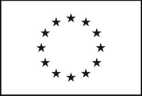 Információ és online formanyomtatványok: http://simap.ted.europa.euAjánlati/részvételi felhívás2014/24/EU irányelvI. szakasz: AjánlatkérőI.1) Név és címek 1 (jelölje meg az eljárásért felelős összes ajánlatkérőt)I.2) Közös közbeszerzés I.3) KommunikációI.4) Az ajánlatkérő típusaI.5) Fő tevékenységII. szakasz: TárgyII.1) A beszerzés mennyiségeII.2) Meghatározás 1III. szakasz: Jogi, gazdasági, pénzügyi és műszaki információkIII.1) Részvételi feltételekIII.2) A szerződéssel kapcsolatos feltételek 2IV. szakasz: EljárásIV.1) MeghatározásIV.2) Adminisztratív információkVI. szakasz: Kiegészítő információkVI.1) A közbeszerzés ismétlődő jellegére vonatkozó információkVI.2) Információ az elektronikus munkafolyamatokrólVI.3) További információk: 2VI.4) Jogorvoslati eljárásVI.5) E hirdetmény feladásának dátuma: (22/12/2016) ) (VÉGLEGESÍTÉS SORÁN MEGADANDÓ)Az európai uniós és más alkalmazandó jog előírásainak történő megfelelés biztosítása az ajánlatkérő felelőssége._________________________________________________________________________________________________________1	szükség szerinti számban ismételje meg2	adott esetben4	ha az információ ismert20	a súlyszám helyett a jelentőség is megadható21	a súlyszám helyett a jelentőség is megadható; ha az ár az egyetlen bírálati szempont, akkor a súlyszámot nem alkalmazzákII.ÚTMUTATÓ AZ AJÁNLATTEVŐK RÉSZÉREAz ajánlattételi határidő, mely azonos az ajánlatok felbontásának időpontjával: 2017.02.08. időpont: 14:00 óra Az ajánlatok benyújtásának címe:Pécsi Tudományegyetem, Kancellária, Közbeszerzési Igazgatóság: 7633 Pécs, Szántó Kovács János u. 1/b, 318. irodaAz ajánlatok – személyesen történő beadás esetén – munkanapokon 9:00 – 16:00 óráig, pénteken 9:00 – 13:30 óráig adhatók le, az ajánlattételi határidő lejárta napján 8:00 órától az ajánlattételi határidő lejártáig. Az ajánlat személyes benyújtása esetén nem szükséges előzetes egyeztetés. Ajánlatkérő az ajánlat átvételéről átvételi elismervényt ad. Postai úton történő benyújtás esetén az ajánlatnak az ajánlattételi határidő lejártáig (2017.02.08. időpont: 14:00 óra ) a Pécsi Tudományegyetem, Kancellária, Közbeszerzési Igazgatóság: 7633 Pécs, Szántó Kovács János u. 1/b, 318. iroda címre be kell érkeznie, az ezzel kapcsolatos kockázatot Ajánlattevő (közös ajánlattevő) viseli. Az ajánlattételi határidő lejárta után benyújtott ajánlatra a Kbt. 68. § (6) bekezdésben leírtak az irányadók.Ajánlatkérő – figyelemmel a Kbt. 68. § (1) bekezdésében foglaltakra – felhívja Ajánlattevők figyelmét, hogy az ajánlatok benyújtásának helye nem azonos az ajánlatok felbontásának helyszínével! Az ajánlatok felbontásának helye:Pécsi Tudományegyetem, Kancellária, Közbeszerzési Igazgatóság: 7633 Pécs, Szántó Kovács János u. 1/b, 320. sz. tárgyalóAz eljárás eredményét tartalmazó Összegezés megküldésének tervezett időpontja: 2017.03.20.A közbeszerzési dokumentumokhoz való hozzáférés feltételei:Ajánlatkérő a közbeszerzési dokumentumokat teljes terjedelmében elektronikusan, térítésmentesen a http://pte.hu/2016_evi_kozbeszerzesi_dokumentumok honlapon közvetlenül hozzáférhetővé teszi az Ajánlattevők részére a Kbt. 39. § (1) bekezdése és a Kbt. 57. § (1) bekezdése alapján.A Kbt. 57. (2) bekezdése alapján Ajánlatkérő előírja, hogy az ajánlattételi határidő lejártáig a közbeszerzési dokumentumokat ajánlatonként legalább egy Ajánlattevőnek, vagy az ajánlatban megnevezett alvállalkozónak elektronikus úton el kell érnie.A hiánytalanul kitöltött Regisztrációs Adatlapot Ajánlattevő a közbeszerzési dokumentumok honlapról történő letöltését követően küldje meg Ajánlatkérő részére a kozbeszerzes@pte.hu címre, vagy faxon a +36 72536345-es számra. Bármilyen eltérés esetén a +36 72536345-es faxszámra megküldött dokumentum tartalma az irányadó! A Regisztrációs Adatlap megküldése Ajánlatkérő részére az ajánlattétel feltétele! Ajánlatkérő a Regisztrációs Adatlap a kozbeszerzes@pte.hu címre, illetőleg a +36 72536345-es fax számra történő beérkezéséről visszaigazolást küld a Regisztrációs Adatlapon megjelölt kapcsolattartó részére. A Regisztrációs Adatlap megküldésének elmaradásából származó esetleges hátrányos következményekért minden felelősség az Ajánlattevőt terheli!ALAPVETŐ INFORMÁCIÓKPénzforrások, szerződéskötési engedély:Az Ajánlatkérő kijelenti, hogy a közbeszerzési dokumentumok szerinti szerződés megkötésére vonatkozó jogosultsággal rendelkezik; a beszerzés finanszírozásához szükséges (HUF) fedezet rendelkezésre állását biztosítja.Az ajánlattétel költségei:Az ajánlat elkészítésével és benyújtásával kapcsolatban felmerülő összes költséget (HUF) az Ajánlattevőnek kell viselnie. Az Ajánlatkérő semmilyen módon nem tehető felelőssé vagy kötelezetté ezekkel a költségekkel kapcsolatban, az eljárás lefolytatásának eredményétől függetlenül.Közbeszerzési Dokumentáció:A közbeszerzési dokumentumokban bekért információk benyújtásáért az Ajánlattevő felel, nem kielégítő információk következménye az ajánlat érvénytelenné nyilvánítása lehet, hamis adatok esetén az Ajánlattevő kizárására kerül sor.Az ajánlatot javasoljuk a közbeszerzési dokumentumok V. fejezet, AD. 1. sz. mellékletében meghatározott sorrendben összeállítani.Kiegészítő tájékoztatás:Bármely gazdasági szereplő – a megfelelő ajánlattétel érdekében – a közbeszerzési dokumentumokban foglaltakkal kapcsolatban írásban – a kozbeszerzes@pte.hu címen , vagy faxon a +36  72536345-es számon – kiegészítő (értelmező) tájékoztatást kérhet az Ajánlatkérőtől. Bármilyen eltérés esetén a +36 72536345-es  faxszámra megküldött dokumentum tartalma az irányadó!A kiegészítő tájékoztatást az ajánlattételi határidő lejárta előtt legkésőbb 6 nappal kell megadni a Kbt. 56. §. (2) bekezdés alapján.Ha a tájékoztatást az Ajánlatkérő nem tudja a Kbt. 56.§ (2) bekezdés szerinti határidőben megadni, vagy a kiegészítő tájékoztatással egyidejűleg a közbeszerzési dokumentumokat módosítja, Ajánlatkérő köteles meghosszabbítani az ajánlattételi határidőt.A Kbt. 56. § (3) bekezdése alapján, ha a kiegészítő tájékoztatás iránti kérelmet a Kbt. 56.§ (2) bekezdésben foglalt válaszadási határidőt megelőző negyedik napnál később nyújtották be, a kiegészítő tájékoztatást az ajánlatkérőnek nem kötelező megadnia.Az ajánlat elkészítése, pénzneme:Az ajánlattétel nyelve: magyar (HU). Az ajánlathoz és az eljáráshoz kapcsolódó összes levelezést és egyéb anyagokat magyar nyelven kell elkészíteni. A becsatolt idegen nyelvű dokumentumok magyar nyelvű felelős fordításait az ajánlatnak tartalmaznia kell. Ajánlatkérő nem írja elő hitelesített fordítás csatolását. Elegendő az aláírásra jogosult nyilatkozata arról, hogy a fordítás megegyezik az eredeti dokumentumban foglaltakkal.Az ajánlat pénzneme: Magyar forint (HUF). A különböző devizák forintra történő átszámításával összefüggésben az eljárást megindító felhívás feladásának napján érvényes Magyar Nemzeti Bank által meghatározott devizaárfolyamokat kell alkalmazni, referenciák tekintetében a teljesítés időpontjában érvényes devizaárfolyam az irányadó. Az ajánlatban szereplő, nem magyar forintban megadott összegek tekintetében az átszámítást tartalmazó iratot közvetlenül a kérdéses dokumentum mögé kell csatolni.6.	Az ajánlatok benyújtása, lezárása és jelölése:6.1. 	Az Ajánlattevőknek az ajánlat eredeti papíralapú, valamint 2 db elektronikus példányát egy borítékban kell lezárniuk, a borítékot megfelelő jelzéssel ellátva: „eredeti”, és „Határidő előtt nem felbontandó”.6.2. 	A borítékotaz alábbi címre kell címezni:Pécsi Tudományegyetem, Kancellária, Közbeszerzési Igazgatóság, Közbeszerzési Főosztály.7633 Pécs, Szántó Kovács János u. 1/b. III. emelet 318. irodaA borítékon fel kell tüntetni az eljárás megnevezését:„Korszerű műtéti és diagnosztikai eszközök beszerzése a PTE részére”AJÁNLAT„Ajánlattételi határidő (2017.02.08. 14:00 óra ) előtt nem bontható fel!”a borítékon fel kell tüntetni az Ajánlattevő nevét és címét.6.3.	Amennyiben a boríték nincs lezárva és megfelelő jelöléssel ellátva, az Ajánlatkérő nem vállal felelősséget az ajánlat elirányításáért vagy idő előtti felnyitásáért.6.4.	Az Ajánlattevőnek (közös ajánlattevőnek) az ajánlatot 2 példányban elektronikus formában (CD vagy DVD) is be kell nyújtania (jelszó nélkül olvasható, de nem módosítható .pdf – vagy azzal egyenértékű kiterjesztésű – file-ban).A fentiekkel összefüggésben az Ajánlattevőnek (közös ajánlattevőnek) cégszerűen nyilatkoznia kell, hogy az ajánlat elektronikus formában benyújtott példányai a papír alapú (eredeti) példánnyal megegyeznek és jelszó nélkül olvasható, de nem módosítható .pdf – vagy azzal egyenértékű kiterjesztésű – fájlok.Amennyiben az egyes példányok között eltérés van az eredeti papíralapú példány az irányadó.6.5.	A Kbt. 66. § (1) bekezdése, valamint a 68. § (2) bekezdése alapján – a tárgybani közbeszerzési eljárásban – a nem elektronikusan beadott ajánlat formai követelményei a következők:Az ajánlat eredeti példányát zsinórral, lapozhatóan össze kell fűzni, a csomót matricával az ajánlat első vagy hátsó lapjához rögzíteni, a matricát le kell bélyegezni, vagy az ajánlattevő részéről erre jogosultnak alá kell írni, úgy hogy a bélyegző, illetőleg az aláírás legalább egy része a matricán legyen;Az ajánlat oldalszámozása eggyel kezdődjön és oldalanként növekedjen. Elegendő a szöveget vagy számokat, vagy képet tartalmazó oldalakat számozni, az üres oldalakat nem kell, de lehet. A címlapot és hátlapot (ha vannak) nem kell, de lehet számozni. Az ajánlatkérő az ettől kismértékben eltérő számozást (pl. egyes oldalaknál a /A, /B oldalszám) is elfogadja, ha a tartalomjegyzékben az egyes iratok helye egyértelműen azonosítható. Az ajánlatkérő a kismértékben hiányos számozást kiegészítheti, ha ez az ajánlatban való tájékozódása, illetve az ajánlatra való hivatkozása érdekében szükséges;Az ajánlatnak az elején tartalomjegyzéket kell tartalmaznia, mely alapján az ajánlatban szereplő dokumentumok oldalszám alapján megtalálhatóak;Az ajánlatban lévő, minden – az ajánlattevő vagy a Kbt. 65. §. (7) bekezdés szerinti szervezet által készített – dokumentumot (nyilatkozatot) a végén alá kell írnia az adott gazdálkodó szervezetnél erre jogosult(ak)nak vagy olyan személynek, vagy személyeknek aki(k) erre a jogosult személy(ek)től írásos felhatalmazást kaptak.Az ajánlat minden olyan oldalát, amelyen – az ajánlat beadása előtt – módosítást hajtottak végre, az adott dokumentumot aláíró személynek vagy személyeknek a módosításnál is kézjeggyel kell ellátni.7.	Késedelmes ajánlatok:Ajánlatkérő minden olyan ajánlatot, melyet az általa előírt benyújtási határidőn túl kap meg, érvénytelennek nyilvánít, és a közbeszerzési törvényben foglaltak alapján megőrzi.A szerződés teljesítésével kapcsolatos feltételek: Fő finanszírozási és fizetési feltételek:Ajánlatkérő előleget nem fizet. Az ajánlattétel, a szerződés, a kifizetés és az elszámolás pénzneme magyar forint (HUF). A kifizetés - az adózás rendjéről szóló 2003. évi XCII. törvény 36/A. §-ában foglalt rendelkezések figyelembe vételével; a Polgári Törvénykönyv (a továbbiakban: Ptk.) 6:130. § (1)-(2) bekezdése szerint – a számla ajánlatkérőként szerződő fél általi kézhezvételének napját követő 30 napos határidőre – átutalással (adott esetben) havonta történik, a Kbt. 135. § (1), valamint (5)-(6) bekezdéseiben, továbbá a Ptk. 6:155. §-ában foglaltakra figyelemmel.A részletes fizetési feltételeket a szerződés tervezet 3-5. pontjai tartalmazzák.A szerződést biztosító mellékkötelezettségek:Késedelmi kötbér: a késedelmi kötbér alapja a késedelmesen szállított termék nettó ellenértéke, mértéke a késedelem minden naptári napja után napi 1 % a kötbéralapra vetítetten, de összesen legfeljebb a késedelmesen szállított termék maximum 20 nap késedelemig érvényesíti. Azt követően az ajánlatkérő jogosult a szerződéstől elállni vagy azt felmondani az adott részteljesítés esetében, valamint érvényesítheti a meghiúsulási kötbért az Ajánlatkérő.Meghiúsulási kötbér: Ajánlattevő a le nem szállított termékek nettó értékének 30%-a, megfelelő mértékű kötbér megfizetésére köteles. A meghiúsulási kötbér érvényesítése kizárja a késedelmi vagy a hibás teljesítési kötbér egyidejű érvényesítését. A már érvényesített késedelmi vagy hibás teljesítési kötbért be kell számítani a meghiúsulási kötbér összegébe. 
A Ptk. 6:186. § (1) bekezdése alapján a kötelezett pénz fizetésére kötelezheti magát arra az esetre, ha olyan okból, amelyért felelős, megszegi a szerződést.Nyertes Ajánlattevő kártérítési felelőssége körében köteles megtéríteni a PTE valamennyi, a  szerződés tervezetben vállaltak megsértésére visszavezethető vagyoni kárát. Felmondás: Kbt. 143. § (1)-(3); Ptk. 6:213. § szerint.A szerződést biztosító mellékkötelezettségek és a szerződés teljesítésére vonatkozó különleges feltételek részletes szabályait a szerződéstervezet tartalmazza.További információk:1.) Ajánlatkérő a Kbt. 71. §-ában foglaltak szerint az összes Ajánlattevő számára azonos feltételekkel, teljes körben hiánypótlási lehetőséget biztosít, figyelemmel a Kbt. 71. § (5)-(6) bekezdésében foglaltakra.2.) Több ajánlattevő közösen is benyújthat ajánlatot. Az ajánlattevők képviseletében tett minden nyilatkozatnak egyértelműen tartalmaznia kell a közös ajánlattevők megjelölését. A közösen benyújtott ajánlatban rögzíteni kell, hogy a szerződés aláírására az Ajánlattevők közül melyikük bír felhatalmazással. Közös ajánlattevőknek az ajánlathoz csatolni kell az együttműködésükről szóló megállapodást, melynek kötelező erejűen tartalmaznia kell azt, hogy a közös ajánlattevők egyetemleges kötelezettséget vállalnak a közbeszerzési eljárással és szerződés megkötésével és teljesítésével kapcsolatosan. Tartalmaznia kell továbbá azt, hogy a benyújtott együttműködési megállapodás a közös ajánlattevőknek az együttműködésre vonatkozó teljes megállapodását hiánytalanul tartalmazza, továbbá közös ajánlattevők kötelesek maguk közül egy, a közbeszerzési eljárásban a közös ajánlattevők nevében eljárni jogosult képviselőt megjelölni.3.) Egységes európai közbeszerzési dokumentum benyújtására vonatkozó információk:A közbeszerzési eljárásokban az alkalmasság és a kizáró okok igazolásának, valamint a közbeszerzési műszaki leírás meghatározásának módjáról szóló 321/2015. (X. 30.) Korm. rendelet (a továbbiakban: 321/2015. (X. 30.) Kr.) 2. §-ában foglaltak alapján Ajánlatkérő a Kbt. Második Része szerint lefolytatott közbeszerzési eljárásban a közbeszerzési dokumentumokkal együtt elektronikus formában rendelkezésre bocsátja az adott eljáráshoz tartozó egységes európai közbeszerzési dokumentum mintáját, amely tartalmazza:a) az egységes európai közbeszerzési dokumentum formanyomtatványa (a továbbiakban: formanyomtatvány) I. részében megkövetelt, az eljárás azonosítását szolgáló adatokat, illetve hirdetmény közzététele esetén az Európai Unió Hivatalos Lapjában megjelenő hirdetmény azonosító számát,b) 	az eljárás során alkalmazandó kizáró okokat (Kbt. 62. § (1)-(2) bekezdés).A Kbt. 62. § (1) bekezdés a) pont ag) alpontjában, illetve e), f), g), k), l) és p) pontjában említett kizáró okokat a formanyomtatvány III. részének „D” szakaszában kell feltüntetni.Ajánlatkérő a fentiekben meghatározott információkon kívül kéri, hogy az Ajánlattevő a formanyomtatványon tüntesse fel:- az ajánlat benyújtásakor már ismert alvállalkozókat, amelyeknek a kapacitásaira nem támaszkodik.Ajánlatkérő a 321/2015. (X. 30.) Kr. 2. § (5) bekezdésében foglaltak alapján tájékoztatja az Ajánlattevőket (közös ajánlattevőket), hogy a formanyomtatványban megjelölten az alkalmassági követelmények előzetes igazolására elfogadja az érintett gazdasági szereplő egyszerű nyilatkozatát (IV. rész: ), azaz az alkalmassági követelményekre vonatkozó részt nem kell a formanyomtatványban kitölteni.4.) Ajánlatkérő tájékoztatja a gazdasági szereplőket, hogy a Kbt. 69. § (4) bekezdésében foglaltak alapján az eljárás eredményéről szóló döntés meghozatalát megelőzően az értékelési szempontokra figyelemmel legkedvezőbbnek tekinthető Ajánlattevőt öt munkanapos határidő tűzésével felhívja a kizáró okok, az alkalmassági követelmények tekintetében az eljárást megindító felhívásban előírt igazolások benyújtására. A kapacitásait rendelkezésre bocsátó szervezetnek (adott esetben) csak az alkalmassági követelmények tekintetében kell az igazolásokat benyújtani.Ajánlatkérő tájékoztatja a gazdasági szereplőket, hogy a Kbt. 69. § (6) bekezdésére tekintettel az eljárást lezáró döntés meghozatalát megelőzően dönthet úgy, hogy a Kbt. 69. § (4) bekezdésben foglaltak szerint nemcsak a legkedvezőbb, hanem az értékelési sorrendben azt követő (azaz második) legkedvezőbb ajánlattevőt is felhívja az igazolások benyújtására. Ajánlatkérő ez esetben az összegezésben megnevezheti a második legkedvezőbb ajánlattevőt is. Ajánlatkérő ezzel a lehetőséggel akkor élhet, ha az értékelés módszerét figyelembe véve valamelyik ajánlat figyelmen kívül hagyása esetén az ajánlattevők egymáshoz viszonyított sorrendje nem változik.Ajánlatkérő felhívja a gazdasági szereplők figyelmét, hogy a Kbt. 69. § (7) bekezdésében foglaltak alapján, ha az ajánlatok bírálata során alapos kétsége merül fel valamely gazdasági szereplő nyilatkozatának valóságtartalmára vonatkozóan, bármikor öt munkanapos határidő tűzésével kérheti az érintett ajánlattevőt, hogy nyújtsa be a Kbt. 69. § (4) bekezdés szerinti igazolásokat.5.) Ajánlatkérő az egységes európai közbeszerzési dokumentum benyújtásán kívül előírt, csatolt nyilatkozatmintáknak, illetőleg a Kbt. és a 321/2015. (X. 30.) Korm. rendelet vonatkozó előírásainak megfelelő tartalmú nyilatkozatokat elfogad.6.) Tekintettel 321/2015. (X. 30.) Kr. 30. § (4) bekezdés bekezdésében foglaltakra, az Ajánlatkérő felhívja a figyelmet, hogy a szerződés teljesítésére vonatkozó alkalmassági feltételeket a minősített ajánlattevők jegyzékéhez képest, az eljárást megindító felhívás III.1.2) és III.1.3) pontjaiban szigorúbban határozta meg, ezért a minősített ajánlattevőnek is külön kell igazolnia a szerződés teljesítésére való alkalmasságát azon alkalmassági követelmények tekintetében, amelyeknél az ajánlatkérő a közbeszerzési eljárásban vagy az előminősítési rendszerében - a 321/2015. (X. 30.) Kr.) Kr. 28. § (3) bekezdése alapján meghatározott minősítési szempontokhoz képest - szigorúbban állapítja meg az Ajánlattevő pénzügyi és gazdasági, valamint műszaki, illetve szakmai alkalmasságának feltételeit és igazolását.7.) Ajánlatkérő – figyelemmel a Kbt. 69. § (11) bekezdésében foglaltakra – nem kéri igazolás benyújtását, ha az Európai Unió bármely tagállamában működő, - az adott tagállam által az e-Certis rendszerben igazolásra alkalmas adatbázisként feltüntetett - ingyenes elektronikus adatbázisba belépve közvetlenül hozzájuthat az igazoláshoz vagy egyéb releváns információhoz. Nem magyar nyelvű nyilvántartás esetén az Ajánlatkérő kéri a releváns igazolás vagy információ magyar nyelvű fordításának benyújtását. A magyarországi nyilvántartások közül a hatósági nyilvántartások, valamint a külön jogszabályban nevesített nyilvántartások tekintendőek az igazolás benyújtásának kiváltására alkalmas nyilvántartásnak.8.) Tekintettel a 321/2015. (X. 30.) Kr. 13. § - ában foglaltakra, folyamatban lévő változásbejegyzési eljárás esetében az Ajánlattevő az ajánlathoz köteles csatolni a cégbírósághoz benyújtott változásbejegyzési kérelmet és az annak érkezéséről a cégbíróság által megküldött igazolást.9.) A közbeszerzési dokumentumokban nem szabályozottak vonatkozásában a közbeszerzésekről szóló 2015. évi CXLIII. törvény előírásai szerint kell eljárni.10.) Értékelési szempontok: Az ajánlatok értékelési szempontja: legjobb ár-érték arányt megjelenítő szempontrendszer.Az ajánlatok értékelése az 1. ajánlati rész vonatkozásában az alábbi részszempontok alapján történik:Az ajánlatok értékelése a 2. ajánlati rész vonatkozásában az alábbi részszempontok alapján történik:Az ajánlatok értékelése a 3. ajánlati rész vonatkozásában az alábbi részszempontok alapján történik:Az ajánlatok értékelése a 4. ajánlati rész vonatkozásában az alábbi részszempontok alapján történik:Az ajánlatok értékelése az 5. ajánlati rész vonatkozásában az alábbi részszempontok alapján történik:Az ajánlatok értékelése a 6. ajánlati rész vonatkozásában az alábbi részszempontok alapján történik:Az ajánlatok értékelése a 7. ajánlati rész vonatkozásában az alábbi részszempontok alapján történik:Az ajánlatok értékelése a 8. ajánlati rész vonatkozásában az alábbi részszempontok alapján történik:Az ajánlatok részszempontok szerinti tartalmi elemeinek értékelése során adható pontszám alsó és felső határa: 1-10.Ajánlatkérő az 1.1, 2.1, 2.6, 3.1, 4.1, 5.1, 6.1, 7.1,  8.1, értékelési részszempont esetén a fordított arányosítás módszerét alkalmazza az alábbiak szerint:A legkedvezőbb ajánlat - a legalacsonyabb értéket tartalmazó ajánlat - maximális pontszámmal (10) kerül értékelésre, a többi ajánlat pontszáma pedig a legkedvezőbb tartalmi elemhez viszonyítva a fordított arányosítás módszerével, az alábbiakban rögzített képlet alapján kerül kiszámításra. A bírálat módszere képletekkel (arányosítás):P = (A legjobb / A vizsgált) × (P max - P min) + P minahol:P:	a vizsgált ajánlati elem adott szempontra vonatkozó pontszámaP max:	a pontskála felső határaP min:	a pontskála alsó határaA legjobb:	a legelőnyösebb ajánlat tartalmi elemeA vizsgált:	a vizsgált ajánlat tartalmi elemeAmennyiben a részpontszámok értékelésekor törtszám keletkezik, úgy két tizedes jegyig történik a kerekítés.Nettó ajánlati ár: Az Ajánlattevőnek az ajánlattétel során figyelembe kell vennie, hogy minden olyan műszaki tartalmat meg kell valósítani, amely bármely dokumentumban szerepel, vagy a közbeszerzés alapján kötendő adásvételi szerződés eredményének rendeltetésszerű használatához szükséges. Az Ajánlattevőnek ajánlati árat forintban (HUF) kell megadnia. A nettó ajánlati árnak tartalmaznia kell a készülék(ek) beüzemelési és a felhasználói szintű oktatás költségeit is.Amennyiben a „nettó ajánlati ár” értékelési szempont vonatkozásában megadott ár aránytalanul alacsony összeget tartalmaz Ajánlatkérő írásban indoklást kér az érintett Ajánlattevőtől az ajánlati elem(ek) vonatkozásában. Az indoklás kérés elbírálására a Kbt. 72. § irányadó.A 2.6 értékelési szempont esetében Ajánlatkérő a megajánlott termék súlyának maximális értékét 3 kg-ban, míg legoptimálisabb értékét 1 kg-ban határozta meg. Ennek megfelelően Ajánlatkérő a 3 kg értéket meghaladó vállalást tartalmazó ajánlatot a Kbt. 73. § (1) bekezdés e) pontja alapján érvénytelenné nyilvánítja. Az 1 kg-os, illetve annál kedvezőbb megajánlások esetében Ajánlattevő 10 pontot kap.Az 5.2 értékelési szempont esetében az értékelés módszere az egyenes arányosítás: a legelőnyösebb ajánlati tartalmi elem kapja a lehetséges maximális pontszámot, a többi Ajánlati elem a legkedvezőbb értékhez viszonyítva arányosan – 3 (három) tizedesjegy pontossággal és a kerekítés általános szabályai szerint számolva – kevesebb pontot kap. Pontszámítás képlete:Az értékelés során adható pontszám részszempontonként: 1-10 pont. 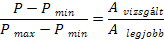 azaz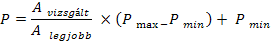 ahol: P: a vizsgált ajánlati elem adott szempontra vonatkozó pontszámaPmax: a pontskála felső határaPmin: a pontskála alsó határaAlegjobb: a legelőnyösebb ajánlat tartalmi elemeAvizsgált: a vizsgált ajánlat tartalmi eleme.Az 2.4 értékelési szempont esetében Ajánlatkérő a mintavételi frekvencia minimális értékét 1.000 Hz-ben, míg maximális értékét 15.000 Hz-ben határozta meg. Ennek megfelelően Ajánlatkérő az 1.000 Hz értéket el nem érő vállalást tartalmazó ajánlatot a Kbt. 73. § (1) bekezdés e) pontja alapján érvénytelenné nyilvánítja. A 15.000 Hz-es, illetve annál kedvezőbb megajánlások esetében Ajánlattevő 10 pontot kap.Az 2.5 értékelési szempont esetében Ajánlatkérő az akkumulátoros üzemmódban elkészíthető EKG felvételek számának minimális számát 150 darabban, míg maximális számát 500 darabban határozta meg. Ennek megfelelően Ajánlatkérő a 150 darab felvételt el nem érő vállalást tartalmazó ajánlatot a Kbt. 73. § (1) bekezdés e) pontja alapján érvénytelenné nyilvánítja. Az 500 darabos, illetve annál kedvezőbb megajánlások esetében Ajánlattevő 10 pontot kap.A 5.2 értékelési szempont esetében Ajánlatkérő a berakó oldali érintőképernyő méretének minimális szintjét 7”-ban határozta meg. Ajánlatkérő a 7” -t el nem érő vállalást tartalmazó ajánlatot a Kbt. 73. § (1) bekezdés e) pontja alapján érvénytelenné nyilvánítja. Az 10”-os, illetve annál kedvezőbb megajánlások esetében Ajánlattevő 10 pontot kap.1.2, 1.3, 1.4, 1.5, 1.6, 2,2, 2.3, 2.4, 2.5, 3.2, 5.2, 6.2,  értékelési szempontok esetében, ha Ajánlattevő vállalja az előírt műszaki paraméter megvalósítását 10 pontot, amennyiben nem vállalja az előírt műszaki paraméter megvalósítását 1 pontot kap.3.3, 4.2, 6.3, 7.2, 8.2, értékelési szempontok esetében (értékelési szempont: Jótállási idő min. 18 hónap, max. 36 hónap) Ajánlatkérő a pontkiválasztás módszerét alkalmazza. A megadott ajánlati elem legkedvezőbb szintje 36 hónap, az annál kedvezőbb vállalásokra Ajánlatkérő a ponthatár felső határával azonos számú pontot ad. 18 hónapnál kedvezőtlenebb az adott ajánlati elem nem lehet, ez az ajánlat érvénytelenségét vonja maga után.Pontkiválasztás: Az alábbi megajánlások esetében: 18 hónap – 24 hónap: 1 pont, 25-30 hónap: 5 pont, 31-36 hónap: 10 pont.Ajánlatkérő, a számítást követően, a Kbt. 77.§ (2) bekezdése alapján, az egyes tartalmi elemekre adott értékelési pontszámot megszorozza a súlyszámmal, a szorzatokat pedig ajánlatonként összeadja. Ajánlatkérő azt az ajánlatot tekinti a legkedvezőbbnek, amelynek összpontszáma a legmagasabb.11.) Ajánlatkérő az ajánlati kötöttség minimális időtartamát az ajánlattételi határidő lejártától számítva 60 napban határozta meg, tekintettel arra, hogy a közbeszerzési eljárást külön jogszabályban előírt folyamatba épített ellenőrzés (320/2015. (X. 30.) Korm. rendelet) mellett folytatja le.12.) Jelen eljárásban irányadó idő: A közbeszerzési dokumentumokban valamennyi órában megadott határidő magyarországi helyi idő szerint értendő.13.) Az ajánlatkérő a Kbt. 35. § (8) bekezdése alapján a közbeszerzési eljárásban történő ajánlattételt nem köti gazdálkodó szervezet alapításához. Ajánlatkérő továbbá nem teszi kötelezővé, sem lehetővé, hogy a nyertes Ajánlattevő(k) a szerződés teljesítése érdekében gazdálkodó szervezetet hozzanak létre.14.) A beszerzés becsült értéke a Kbt. 19. § (2)-(3) bekezdésében foglalt egybeszámítási szabályoknak megfelelően került megállapításra – figyelemmel a Kbt. 28. § (2) bekezdés b) pontjában foglaltakra.15.) Ajánlatkérő nem írja elő ajánlati biztosíték benyújtását.16.) A szerződés nem európai uniós alapokból finanszírozott projekttel és/vagy programmal kapcsolatos.17.) Nyertes Ajánlattevő a szerződés teljesítésének teljes időtartama alatt tulajdonosi szerkezetét Ajánlatkérő (Vevő) számára megismerhetővé teszi és a Kbt. 143. § (2)-(3) bekezdés szerinti ügyletekről Ajánlatkérőt (Vevőt) haladéktalanul értesíti.18.) A kizáró okok igazolásának módja és folyamata:Az eljárásban nem lehet Ajánlattevő (közös ajánlattevő), alvállalkozó, és nem vehet részt az alkalmasság igazolásában olyan gazdasági szereplő, aki a Kbt. 62. § (1)-(2) bekezdésében meghatározott kizáró okok hatálya alá tartozik.A kizáró okok igazolásának módja tekintetében irányadó: a Kbt. 67. § (1)-(3) bekezdése, a 321/2015. (X.30.) Korm. rendelet 3. §-a és a 4. § (1) bekezdése.A kizáró okok fenn nem állását a Kbt. 69. § (4) bekezdés szerinti felhívásra az Ajánlattevőnek (közös ajánlattevőnek) a 321/2015. (X. 30.) Kr. 8-16. §-aiban meghatározottak szerint kell igazolnia.A Kbt. 62. § (1) bekezdés k) pont kb) pontja tekintetében az igazolás módja: a Kr. 8. § i) pont ib) alpontjában, valamint a 10. § g) pont gb) alpontjában foglaltak szerint.Ajánlattevőnek (közös ajánlattevőnek) nyilatkoznia kell továbbá a Kbt. 67. § (4) bekezdése alapján, hogy a szerződés teljesítéséhez nem vesz igénybe a Kbt. 62. § (1)-(2) bekezdés szerinti kizáró okok hatálya alá eső alvállalkozót.Az igazolások, nyilatkozatok dátuma nem lehet korábbi keltezésű az Ajánlati felhívás feladásának dátumánál.Ajánlatkérő felhívja a figyelmet arra, hogy csak az adott közbeszerzési eljárásra vonatkozóan tett nyilatkozat, igazolás alkalmas arra, hogy az Ajánlattevő, illetőleg a szerződés teljesítéséhez igénybe vett alvállalkozó nem áll a kizáró okok hatálya alatt.A Kbt. 74. § (1) bekezdése értelmében: Az ajánlatkérőnek ki kell zárnia az eljárásból azt az ajánlattevőt, alvállalkozót vagy az alkalmasság igazolásában részt vevő szervezetet, aki a kizáró okok [62. § (1)-(2) bekezdés] hatálya alá tartozik; illetőleg akinek a részéről a kizáró ok az eljárás során következett be; figyelemmel a Kbt. 64. §-ában foglaltakra.19.) Ajánlatkérő a Kbt. 61.§.(6) bekezdése alapján az eljárást megindító felhívásban meghatározza, hogy az ajánlat minden rész tekintetében benyújthatóak. Ajánlatkérő nem korlátozza, hogy ugyanazon ajánlattevő hány részben lehet az eljárás nyertese.20.) Az ajánlathoz csatolni kell:— Felolvasólapot (AD. 2. sz. melléklet)Szakmai - kereskedelmi ajánlat, amely az egységárakat tartalmazza (AD. 2/A. sz. melléklet)— Nyilatkozatot a Kbt. 66. § (2) bekezdésre vonatkozóan (AD 3. sz. melléklet),— az Ajánlattevő (közös ajánlattevő) megfelelő képviseleti jogosultsággal rendelkező személye(i) által aláírt egységes európai közbeszerzési dokumentumot; a 321/2015. (X. 30.) Korm. rendelet 4-6. §-ának és a Kr. 2. §-nak megfelelően részletezett kért módon kitöltve – a közbeszerzési dokumentumokban részletezettek szerint (AD. 4. sz. melléklet),— Nyilatkozatot a Kbt. 62. § (2) bekezdésében meghatározott kizáró okokról – Ajánlatkérő Kbt. 69. § (4) bekezdése szerinti felhívásra szükséges benyújtani. (AD. 4/A. sz. melléklet),— Nyilatkozatot a Kbt. 62. § (1) bekezdés k) pont kb) és kc) alpontja tekintetében a kizáró okokról – Ajánlatkérő Kbt. 69. § (4) bekezdése szerinti felhívásra szükséges benyújtani. (AD. 4/B. sz. melléklet),—Az eljárást megindító felhívásban előírt pénzügyi alkalmassági követelmény igazolását (a felhívás feladását megelőző 3 lezárt üzleti éve nettó árbevételéről szóló nyilatkozatot) Ajánlatkérő Kbt. 69. § (4) bekezdése szerinti felhívására szükséges benyújtani! (AD. 5. sz. melléklet),— Regisztrációs Adatlapot (AD. 6. sz. melléklet),—Az eljárást megindító felhívásban előírt műszaki és szakmai alkalmassági követelmény igazolását (az eljárást megindító felhívás feladásától visszafelé számított három év (36 hónap) legjelentősebb szállításairól szóló referencia nyilatkozatot/okat, vagy a szerződést kötő másik fél által adott igazolást) Ajánlatkérő Kbt. 69. § (4) bekezdése szerinti felhívására szükséges benyújtani! (AD. 7. sz. melléklet),— az ajánlatot aláíró cégjegyzésre jogosult személy(ek) (közjegyzői aláírás-hitelesítéssel ellátott) aláírási címpéldányát vagy aláírás mintáját (a cégnyilvánosságról, a bírósági cégeljárásról és a végelszámolásról szóló 2006. évi V. törvény 9. § (1) bekezdése szerint – ügyvéd által ellenjegyzetten) egyszerű másolatban; illetőleg amennyiben az ajánlatot, illetve a szükséges nyilatkozatokat az Ajánlattevő cégjegyzésre jogosult képviselőjének meghatalmazása alapján más személy szignálja, illetve írja alá, a cégjegyzésre jogosult személy által aláírt meghatalmazást teljes bizonyító erejű magánokiratba, vagy közokiratba foglalva – a meghatalmazásnak tartalmaznia kell a meghatalmazott aláírását (AD. 8. sz. melléklet),— Ajánlattevő (közös ajánlattevő) cégszerűen aláírt nyilatkozatát, hogy az ajánlat elektronikus formában benyújtott (jelszó nélkül olvasható, de nem módosítható .pdf – vagy azzal egyenértékű kiterjesztésű – file) példányai a papír alapú (eredeti) példánnyal megegyeznek (AD. 9. sz. melléklet),— Nyilatkozatot változásbejegyzési kérelem tekintetében (nemleges tartalmú nyilatkozat esetében is) (AD. 10. sz. melléklet),— felelős fordítást (adott esetben) (AD. 11. sz. melléklet),— Közös ajánlattétel esetén az együttműködésükről szóló megállapodást (AD. 12. sz. melléklet),— azon igazolás(ok) vagy egyéb releváns információ(k) feltüntetését, amelyekhez az e-Certis rendszerben igazolásra alkalmas ingyenes elektronikus adatbázisba belépve közvetlenül hozzájuthat Ajánlatkérő, megadva a nyilvántartások pontos elérési útvonalát. Az Európai Unió bármely tagállamában működő, nem magyar nyelvű nyilvántartás esetén az Ajánlatkérő kéri a releváns igazolás vagy információ magyar nyelvű felelős fordításának benyújtását (adott esetben) (AD. 13. sz. melléklet),Nyilatkozatot a Kbt. 66. § (4) bekezdése alapján (AD. 14. sz. melléklet),Nyilatkozatot a Kbt. 67. § (4) bekezdése alapján (AD. 15. sz. melléklet),Nyilatkozatot a Kbt. 73. § (4)-(5) bekezdése alapján (AD. 16. sz. melléklet).— A műszaki, illetve szakmai alkalmasság esetén a kapacitásra támaszkodás Kbt. 65 § (7) bekezdése szerinti igazolását (adott esetben) (AD. 17. sz. melléklet)— Nyilatkozatot üzleti titokról (adott esetben) (AD. 18. sz. melléklet)—Ajánlattevő nyilatkozata nyertesség esetén a Szerződés feltöltéséhez szükséges adatokról (AD. 19.sz. melléklet).A Kbt. 47. § (2) bekezdése alapján – ha jogszabály eltérően nem rendelkezik – a dokumentumok egyszerű másolatban is benyújthatók! Nem elektronikus úton történő ajánlattétel esetén az ajánlat 68. § (2) bekezdése szerint benyújtott egy eredeti példányának a Kbt. 66. § (2) bekezdése szerinti nyilatkozat eredeti aláírt példányát kell tartalmaznia.21.) A nyertes Ajánlattevő feladata az átadás-átvétellel kapcsolatos további ügyintézés teljes körű lebonyolítása, a jogszabályi előírásoknak megfelelően!22.) A Kbt. 73. § (4)-(5) bekezdése alapján Ajánlattevő köteles tájékozódni a környezetvédelmi, szociális és munkajogi követelményekről, amelyeknek a teljesítés helyén és a szerződés teljesítése során meg kell felelni. Ajánlatkérő tájékoztatásként közli azoknak a szervezeteknek a nevét, amelyektől az ajánlattevő tájékoztatást kaphat a (4) bekezdés szerinti – jogszabályok vagy kötelezően alkalmazandó kollektív szerződés, illetve a közbeszerzésekről szóló 2015. évi CXLIII. törvény 4. mellékletében felsorolt – környezetvédelmi, szociális és munkajogi követelményekről. A tájékoztatást az illetékes szervek ingyenesen teszik elérhetővé. Ajánlatkérő ellenőrzi, hogy az ajánlatban feltüntetett információk nem mondanak-e ellent a (4) bekezdés szerinti követelményeknek.Nemzetgazdasági Minisztérium1054 Budapest, Kálmán Imre u. 2.Postacím: 1369 Budapest, Pf.:481.Munkafelügyeleti Főosztály
E-mail: munkafelugyeleti-foo@ngm.gov.hu
Telefon: 06-80-204-292; 06-1-896-3002
Fax: 06-1-795-0884Országos Környezetvédelmi és Természetvédelmi Főfelügyelőség 1016 Budapest, Mészáros u. 58/a.Postacím: 1539 Budapest, Pf.: 675Telefon: +36 1 224 9100Fax: +36 1 224 9163E-mail: orszagos@zoldhatosag.huEgyéb elérhetőségek:Munkavédelmi Tanácsadó SzolgálatEmail: munkafelugy-info@ndm.gov.huIngyenes (zöld) telefonszám: 06-80-204-292Munkavédelmi BizottságEmail: mvbizottsag@ngm.gov.huFoglalkoztatás-felügyeleti Főosztály
E-mail: foglalkoztatas.felugyeleti-foo@ngm.gov.hu
Telefon: 06-1-896-2902
Fax: 06-1-795-088Egyéb elérhetőségek:Baranya Megyei Kormányhivatal Foglalkoztatási Főosztályának Munkavédelmi és Munkaügyi Ellenőrzési Osztálya
7621 Pécs, Király u. 46.
Postacím: 7602 Pécs, Pf. 406/1.
tel: 06-72-513-420
fax: 06-72-539-099
E-mail: baranya-kh-mmszsz-mv@ommf.gov.hu; baranya-kh-mmszsz-mu@ommf.gov.hu; baranya-kh-mmszsz@ommf.gov.huBaranya Megyei Kormányhivatal Környezetvédelmi és Természetvédelmi Főosztály7621 Pécs, Papnövelde utca 13-15Postacím: 7602 Pécs, Pf.: 412.
tel: 06-72-567-100fax: 06-72-567-103E-mail: kornyezetvedelem@baranya.gov.hu23.) Eljáró felelős akkreditált közbeszerzési szaktanácsadók neve, email címe, lajstromszáma: Biróné dr. Czeininger Mariann, czeininger.mariann@pte.hu, lajstromszám 00051.; dr. Teszlerné dr. Csécsei Henrietta, csecsei.henrietta@pte.hu, lajstomszám: 0044824.) Ajánlatkérő tájékoztatja a gazdasági szereplők figyelmét, hogy a Kbt. 44. § (1) bekezdése alapján az ajánlatban, hiánypótlásban, valamint a 72. § szerinti indokolásban elkülönített módon elhelyezett, üzleti titkot (ideértve a védett ismeretet is) [Ptk. 2:47. §] tartalmazó iratok nyilvánosságra hozatalát megtilthatják. Ajánlatkérő felhívja a gazdasági szereplők figyelmét, hogy amennyiben a Kbt. 44. § (1) bekezdésében előírt, az üzleti titkot tartalmazó, elkülönített irathoz kötelezően csatolandó indokolás nem megfelelő, illetőleg ha a gazdasági szereplő meghatározott információk, adatok üzleti titokká nyilvánítása során a Kbt. 44. § (1)-(3) bekezdésében foglaltakat nem tartotta be, úgy Ajánlatkérő a Kbt. 44. § (4) bekezdésében foglaltak alapján hiánypótlás keretében felhívja az érintett gazdasági szereplőt a megfelelő tartalmú dokumentum benyújtására.A Kbt. 73. § (1) bekezdés fa) pontja értelmében, ha a gazdasági szereplő valamely adatot a 44. § (2)-(3) bekezdésébe ütköző módon – az (1) bekezdés alkalmazására is figyelemmel – minősít üzleti titoknak és ezt Ajánlatkérő hiánypótlási felhívását követően sem javítja, az az ajánlatban, a Kbt. 72. § szerinti indokolásban elkülönített módon elhelyezett üzleti titok esetén vagy az ajánlathoz tartozó hiánypótlásban elhelyezett üzleti titok esetén az ajánlat érvénytelenségét vonja maga után.Az egységes európai közbeszerzési dokumentum kitöltési útmutatója:Az egységes európai közbeszerzési dokumentum a gazdasági szereplő olyan nyilatkozata, amely a hatóságok vagy harmadik felek által kibocsátott igazolásokat helyettesíti előzetes bizonyítékként. A 2014/24/EU irányelv 59. cikkében foglaltak szerint ebben a gazdasági szereplő hivatalosan kinyilvánítja, hogy nincs azon helyzetek egyikében sem, amelyek miatt a gazdasági szereplőket ki kell, illetve ki lehet zárni; hogy megfelel a vonatkozó kiválasztási szempontoknak, és adott esetben megfelel az objektív szabályoknak és kritériumoknak, amelyeket a részvételre felhívandó, alkalmasnak minősített részvételre jelentkezők számának korlátozása céljából határoztak meg. Célja a kizárási és a kiválasztási kritériumokhoz kapcsolódó jelentős számú igazolás, illetve egyéb dokumentum benyújtásának kötelezettségéből eredő adminisztratív terhek csökkentése.Az egységes európai közbeszerzési dokumentum kitöltése során a gazdasági szereplők feladatát megkönnyítendő a tagállamok útmutatót bocsáthatnak ki az egységes európai közbeszerzési dokumentum használatáról, például jelezve, hogy a nemzeti jog mely rendelkezései relevánsak a III. rész A. szakaszára vonatkozóan, hogy az elismert gazdasági szereplők hivatalos jegyzéke vagy azzal egyenértékű igazolás esetleg nem létezik, vagy ilyet nem bocsátanak ki egy adott tagállamban, vagy pontosítva, hogy mely hivatkozásokat és információkat kell megadni ahhoz, hogy az ajánlatkérő szervek vagy a közszolgáltató ajánlatkérők elektronikusan hozzáférjenek egy adott igazoláshoz.Egy adott közbeszerzési eljárás dokumentációjának elkészítése során az ajánlatkérő szerveknek és a közszolgáltató ajánlatkérőknek az eljárást megindító felhívásban, az eljárást megindító felhívásban hivatkozott közbeszerzési dokumentumokban vagy a szándék megerősítésére vonatkozó felhívásban jelezniük kell, hogy mely információkat fogják bekérni a gazdasági szereplőktől, beleértve annak egyértelmű kijelentését, hogy a II. és III. részben meghatározott információt meg kell adni vagy nem kell megadni azon alvállalkozók tekintetében, amelyek kapacitásait a gazdasági szereplő nem veszi igénybe. Azáltal is megkönnyíthetik a gazdasági szereplők feladatát, hogy ezt az információt közvetlenül az egységes európai közbeszerzési dokumentum elektronikus változatában jelzik, például az ESPD-szolgáltatás felhasználásával (https://webgate.acceptance.ec.europa.eu/growth/tools-databases/ecertis2/resources/espd/index.html), amelyet a Bizottság szervezeti egységei díjmentesen fognak az ajánlatkérő szervezetek, a közszolgáltató ajánlatkérők, a gazdasági szereplők, az elektronikus szolgáltatók és más érdekelt felek rendelkezésére bocsátani.A nyílt eljárások esetében az ajánlat, továbbá meghívásos eljárás, tárgyalásos eljárás, versenypárbeszéd és innovációs partnerség esetében a részvételi kérelem mellett a gazdasági szereplőknek be kell nyújtaniuk a kért információk megadásával kitöltött egységes európai közbeszerzési dokumentumot is. A keretmegállapodásokon alapuló egyes szerződések kivételével az eljárás nyerteséül kiválasztott ajánlattevőnek be kell nyújtania a naprakész igazolásokat és kiegészítő dokumentumokat.A tagállamok szabályozhatják, vagy az ajánlatkérő szervekre és a közszolgáltató ajánlatkérőkre hagyhatják annak eldöntését, hogy használják-e az egységes európai közbeszerzési dokumentumot olyan közbeszerzési eljárások részeként is, amelyek nem, vagy nem teljesen tartoznak a 2014/24/EU vagy a 2014/25/EU irányelv hatálya alá, például a vonatkozó értékhatár alatti beszerzéseknél, vagy a szociális és egyéb meghatározott szolgáltatásokra vonatkozó különös szabályok hatálya alá tartozó beszerzéseknél (a továbbiakban: az enyhébb szabályozás). Hasonlóképpen a tagállamok szabályozhatják, vagy az ajánlatkérő szervekre és a közszolgáltató ajánlatkérőkre hagyhatják annak eldöntését, hogy használják-e az egységes európai közbeszerzési dokumentumot koncessziós szerződések odaítélésével kapcsolatban is, attól függetlenül, hogy azok a 2014/23/EU irányelv hatálya alá tartoznak-e.Az ajánlatkérő szerv vagy a közszolgáltató ajánlatkérő az eljárás során bármikor felkérheti bármelyik ajánlattevőt, hogy nyújtsa be az összes kért igazolást és kiegészítő dokumentumot, vagy azok egy részét, amennyiben ez az eljárás megfelelő lefolytatásához szükséges.A gazdasági szereplő kizárható a közbeszerzési eljárásból, vagy ellene a nemzeti jognak megfelelően vád emelhető, ha az egységes európai közbeszerzési dokumentumban vagy – általánosabban – a kizárási okok fenn nem állásának és a kiválasztási kritériumok teljesülésének ellenőrzéséhez szükséges információk szolgáltatása során hamis nyilatkozatot tett, információkat tartott vissza, vagy nem tudja bemutatni a megkívánt kiegészítő dokumentumokat.A gazdasági szereplők később is felhasználhatják azt az egységes európai közbeszerzési dokumentumban megadott információt, amelyet egy korábbi közbeszerzési eljárásban már megadtak, amennyiben az információ továbbra is helytálló és releváns. Ennek a legkönnyebb módja, az információ beillesztése az új egységes európai közbeszerzési dokumentumba a megfelelő funkciókkal, amelyek e célra rendelkezésre állnak a fent említett elektronikus ESDP szolgáltatásban. Természetesen lehetőség lesz az információ ismételt felhasználására a másolás és beillesztés más formáinak segítségével is, például a gazdasági szereplő informatikai berendezésein (PC-n, táblagépen, szerveren ...) tárolt információ felhasználásával.A 2014/24/EU irányelv 59. cikke (2) bekezdése második albekezdésének megfelelően az egységes európai közbeszerzési dokumentum kizárólag elektronikus formában fog rendelkezésre állni, azonban ez legkésőbb 2018. április 18-ig halasztható. Ez azt jelenti, hogy legkésőbb 2018. április 18-ig az egységes európai közbeszerzési dokumentumnak mind elektronikus, mind pedig papíralapú változatai felhasználhatók. Az említett ESPD-szolgáltatás minden esetben lehetővé teszi a gazdasági szereplők számára, hogy elektronikusan töltsék ki az egységes európai közbeszerzési dokumentumukat, lehetővé téve számukra a felkínált lehetőségek minden előnyének kiaknázását (nem utolsósorban az információ újrafelhasználását). Olyan közbeszerzési eljárásoknál, amelyekben az elektronikus kommunikációt elhalasztották (amely legkésőbb 2018. április 18-ig szintén lehetséges), az ESPD-szolgáltatás lehetővé teszi a gazdasági szereplők számára elektronikusan kitöltött egységes európai közbeszerzési dokumentumuk kinyomtatását papíralapú dokumentumként, amelyet azután az elektronikus kommunikációtól eltérő módon eljuttathatnak az ajánlatkérő szervnek vagy a közszolgáltató ajánlatkérőnek.Az előzőkben említetteknek megfelelően az egységes európai közbeszerzési dokumentumban a gazdasági szereplő hivatalosan kinyilvánítja, hogy a vonatkozó kizárási okok nem állnak fenn, hogy az adott kiválasztási kritériumoknak megfelel, valamint kötelezettséget vállal arra, hogy megadja az ajánlatkérő szerv vagy a közszolgáltató ajánlatkérő által kért releváns információkat.Amennyiben a közbeszerzések részekre vannak bontva, és a kiválasztási szempontok részenként változnak, az egységes európai közbeszerzési dokumentumot mindegyik részre vonatkozóan ki kell tölteni (vagy a részek olyan csoportjára, amelyekre ugyanazon kiválasztási szempontok vonatkoznak).A nyilatkozatnak emellett tartalmaznia kell, hogy a kiegészítő iratok kiállításáért melyik hatóság vagy harmadik fél a felelős, továbbá tartalmaznia kell a gazdasági szereplő arra vonatkozó hivatalos nyilatkozatát, hogy kérésre haladéktalanul be tudja mutatni az említett kiegészítő iratokat.Az ajánlatkérő szervek vagy közszolgáltató ajánlatkérők dönthetnek úgy, vagy a tagállamok előírhatják számukra, hogy a kiválasztási szempontokról előírt információt egyetlen kérdésre korlátozzák arra vonatkozóan, hogy a gazdasági szereplők megfelelnek-e az előírt kiválasztási szempontoknak, igen vagy nem. Bár ezt további információ és/vagy dokumentáció bekérése követheti, körültekintően el kell kerülni azt, hogy túlzott adminisztratív terheket rójanak a gazdasági szereplőkre azáltal, hogy egy adott közbeszerzési eljárásban minden résztvevőtől szisztematikusan bekérik a tanúsítványokat vagy egyéb igazolásokat, illetve az olyan gyakorlatot, amelynek során megkülönböztető módon azonosítják be azokat a gazdasági szereplőket, amelyektől ilyen dokumentációt kérnek.Az ajánlatkérő szervek és a közszolgáltató ajánlatkérők azon kötelezettsége, hogy az érintett dokumentációt bármely tagállamban közvetlenül a díjmentes nemzeti adatbázishoz történő hozzáféréssel szerezzék be, akkor is fennáll, amikor a kiválasztási szempontokra kezdetben bekért információ az igen vagy nem válaszra szorítkozott. Ha ilyen elektronikus dokumentációt kérnek, akkor a gazdasági szereplők az érintett dokumentáció beszerzéséhez szükséges információt a kiválasztási szempontok ellenőrzésekor fogják megadni az ajánlatkérő szervnek vagy a közszolgáltató ajánlatkérőnek, nem pedig közvetlenül az egységes európai közbeszerzési dokumentumban.Amennyiben a szükséges információ (például erkölcsi bizonyítvány) elektronikus úton elérhető az ajánlatkérő szerv vagy a közszolgáltató ajánlatkérő számára, a gazdasági szereplő annak érdekében, hogy az ajánlatkérő szerv vagy a közszolgáltató ajánlatkérő hozzáférjen ezekhez az információkhoz, közölheti az információ elérési útját (meg kell adnia az adatbázis nevét, internetcímét, a keresett adat nyilvántartási számát stb.). Ennek közlésével a gazdasági szereplő hozzájárul ahhoz, hogy az ajánlatkérő szerv vagy a közszolgáltató ajánlatkérő a személyes adatok feldolgozásáról szóló 95/46/EK irányelvet végrehajtó nemzeti szabályoknak megfelelően hozzáférjen a vonatkozó dokumentumokhoz és különösen egyes különleges adatokat, például bűncselekményekre, büntetőítéletekre vagy biztonsági intézkedésekre vonatkozó adatokat tartalmazó dokumentumokhoz.A 2014/24/EU európai parlamenti és tanácsi irányelv 64. cikkével összhangban az elismert gazdasági szereplők hivatalos jegyzékébe felvett vagy közjogi vagy magánjogi szervezetek által kiállított vonatkozó tanúsítványokkal rendelkező gazdasági szereplő a III–V. részben kért adatok vonatkozásában benyújthatja az ajánlatkérő szervnek vagy a közszolgáltató ajánlatkérőnek a hivatalos jegyzékbe való felvételről az illetékes hatóság által kiadott igazolást, vagy az illetékes tanúsító szervezet által kibocsátott tanúsítványt.Azon gazdasági szereplőnek, amely egyedül vesz részt és a kiválasztási szempontok teljesítéséhez nem veszi igénybe más szervezetek kapacitásait, egy egységes európai közbeszerzési dokumentumot kell kitöltenie.Azon gazdasági szereplőnek, amely egyedül vesz részt, de a kiválasztási szempontok teljesítéséhez más szervezet vagy szervezetek kapacitásait veszi igénybe, biztosítania kell, hogy az ajánlatkérő szerv vagy a közszolgáltató ajánlatkérő a gazdasági szereplő egységes európai közbeszerzési dokumentuma mellett kézhez kapjon egy külön egységes európai közbeszerzési dokumentumot is, amely minden egyes igénybe vett szervezet vonatkozásában tartalmazza a releváns információkat.Végül, amennyiben a közbeszerzési eljárásban gazdasági szereplők egy csoportja – adott esetben ideiglenes társulás keretében – együttesen vesz részt, a II–V. részben foglalt információk tekintetében minden egyes részt vevő gazdasági szereplőnek külön egységes európai közbeszerzési dokumentumot kell benyújtania.Minden olyan esetben, amikor a gazdasági szereplő igazgatói, vezetői vagy felügyelői testületének egynél több tagja van, illetve e testületek képviseletére, az azokban való döntéshozatalra, vagy annak kontrolljára vonatkozó jogkörrel egynél több személy rendelkezik, lehetséges, hogy mindegyiküknek alá kell írnia ugyanazon egységes európai közbeszerzési dokumentumot a nemzeti szabályoktól függően, beleértve az adatvédelemre vonatkozó szabályokat.Az egységes európai közbeszerzési dokumentum aláírását (aláírásait) illetően felhívjuk a figyelmet, hogy az egységes európai közbeszerzési dokumentumon előfordulhat, hogy nem szükséges aláírás, amennyiben az egységes európai közbeszerzési dokumentumot egy dokumentum csomag részeként küldik el, amelynek hitelességét és sértetlenségét a küldés módjánál megkövetelt aláírás(ok) biztosítja (biztosítják).Olyan közbeszerzési eljárásoknál, amelyekben az eljárást megindító felhívást az Európai Unió Hivatalos Lapjában tették közzé, a I. részben előírt információ automatikusan megjelenik, feltéve, hogy a fent említett elektronikus ESPD-szolgáltatást használják az egységes európai közbeszerzési dokumentum létrehozásához és kitöltéséhez.Ha az eljárást megindító felhívás nem jelent meg az EU Hivatalos Lapjában, akkor az ajánlatkérő szervnek vagy a közszolgáltató ajánlatkérőnek kell kitöltenie az információt, amely lehetővé teszi a közbeszerzési eljárás egyértelmű azonosítását. Az egységes európai közbeszerzési dokumentum minden szakaszában az összes egyéb információt a gazdasági szereplőnek kell kitöltenie.Az egységes európai közbeszerzési dokumentum a következő részekből és szakaszokból áll:I. rész: A közbeszerzési eljárásra és az ajánlatkérő szervre vagy a közszolgáltató ajánlatkérőre vonatkozó információkII. rész: A gazdasági szereplőre vonatkozó információkIII. rész: Kizárási okok:A: Büntetőeljárásban hozott ítéletekkel kapcsolatos okok (a 2014/24/EU irányelv 57. cikkének (1) bekezdése értelmében alkalmazásuk kötelező. A 2014/25/EU irányelv 80. cikkének (1) bekezdése értelmében alkalmazásuk az ajánlatkérő szervek számára is kötelező, míg azok a közszolgáltató ajánlatkérők, amelyek nem ajánlatkérő szervek, dönthetnek úgy, hogy alkalmazzák ezeket a kizárási szempontokat).B: Adófizetési vagy a társadalombiztosítási járulék fizetésére vonatkozó kötelezettség megszegésével kapcsolatos okok (jogerős és kötelező határozat esetén alkalmazásuk a 2014/24/EU irányelv 57. cikkének (2) bekezdése értelmében kötelező. Ugyanilyen feltételekkel alkalmazásuk az ajánlatkérő szervek számára is kötelező a 2014/25/EU irányelv 80. cikkének (1) bekezdése értelmében, míg azok a közszolgáltató ajánlatkérők, amelyek nem ajánlatkérő szervek, dönthetnek úgy, hogy alkalmazzák ezeket a kizárási okokat). Felhívjuk a figyelmet arra, hogy egyes tagállamok nemzeti joga nem jogerős és kötelező határozatok esetén is kötelezővé teheti alkalmazásukat.).C: Fizetésképtelenséggel, összeférhetetlenséggel vagy szakmai kötelességszegéssel kapcsolatos okok (lásd a 2014/24/EU 57. cikkének (4) bekezdését) (olyan esetek, amelyekben a gazdasági szereplők kizárhatók; tagállamuk kötelezővé teheti ezen okok alkalmazását az ajánlatkérő szervek számára. A 2014/25/EU irányelv 80. cikkének (1) bekezdése alapján minden közszolgáltató ajánlatkérő, függetlenül attól, hogy ajánlatkérő szerv-e, eldöntheti, hogy alkalmazza-e ezeket a kizárási okokat, vagy tagállamuk előírhatja számukra ezek alkalmazását).D: Egyéb, adott esetben az ajánlatkérő szerv vagy a közszolgáltató ajánlatkérő tagállamának nemzeti jogszabályaiban előírt kizárási okokIV. rész: Kiválasztási kritériumok:: Az összes kiválasztási szempont általános jelzéseA: AlkalmasságB: Gazdasági és pénzügyi helyzetC: Technikai és szakmai alkalmasságD: Minőségbiztosítási rendszerek és környezetvédelmi vezetési szabványok V. rész: Az alkalmasnak minősített részvételre jelentkezők számának csökkentése VI. rész: Záró nyilatkozatIII.MŰSZAKI LEÍRÁS1. részajánlatAnesztéziai munkaállomásMennyiség: 6 dbGyártó:Megajánlott termék típusa:Hivatalos belföldi szervizpartnere:Szállítási helyszín: PTE Műszaki Szolgáltatási Igazgatóság, Műszaki Főosztály, 7623 Pécs, Rákóczi út 2.A készülékkel szemben támasztott követelmények:Értékelési szempontok2. részajánlat2/1. részDefibrillátorMennyiség: 12 dbGyártó:Megajánlott termék típusa:Hivatalos belföldi szervizpartnere:Szállítási helyszín: PTE Műszaki Szolgáltatási Igazgatóság, Műszaki Főosztály, 7623 Pécs, Rákóczi út 2.A készülékkel szemben támasztott követelmények:Értékelési szempontok2/2. részDefibrillátor invazív vérnyomásmérővel (IBP)Mennyiség: 2 dbGyártó:Megajánlott termék típusa:Hivatalos belföldi szervizpartnere:Szállítási helyszín: PTE Műszaki Szolgáltatási Igazgatóság, Műszaki Főosztály, 7623 Pécs, Rákóczi út 2.A készülékkel szemben támasztott követelmények:Értékelési szempontok2/3. rész3 csatornás EKG készülékMennyiség: 12 dbGyártó:Megajánlott termék típusa:Hivatalos belföldi szervizpartnere:Szállítási helyszín: PTE Műszaki Szolgáltatási Igazgatóság, Műszaki Főosztály, 7623 Pécs, Rákóczi út 2.A készülékkel szemben támasztott követelmények:Értékelési szempontok2/4. rész12 csatornás EKG készülékMennyiség: 10 dbGyártó:Megajánlott termék típusa:Hivatalos belföldi szervizpartnere:Szállítási helyszín: PTE Műszaki Szolgáltatási Igazgatóság, Műszaki Főosztály, 7623 Pécs, Rákóczi út 2.A készülékkel szemben támasztott követelmények:2/5. részVér és infúzió melegítő készülékMennyiség: 1 dbGyártó:Megajánlott termék típusa:Hivatalos belföldi szervizpartnere:Szállítási helyszín: PTE Szülészeti és Nőgyógyászati Klinika, 7624 Pécs, Édesanyák útja 17.A készülékkel szemben támasztott követelmények:3. részajánlatMűtőasztalMennyiség: 7 dbOpcionális mennyiség: 2 dbGyártó:Megajánlott termék típusa:Hivatalos belföldi szervizpartnere:Szállítási helyszín: PTE Műszaki Szolgáltatási Igazgatóság, Műszaki Főosztály, 7623 Pécs, Rákóczi út 2.A készülékkel szemben támasztott követelmények:Értékelési szempontok4. részajánlatMűtőlámpaMennyiség: 7 dbOpcionális mennyiség: 2 dbGyártó:Megajánlott termék típusa:Hivatalos belföldi szervizpartnere:Szállítási helyszín: PTE Műszaki Szolgáltatási Igazgatóság, Műszaki Főosztály, 7623 Pécs, Rákóczi út 2.A készülékkel szemben támasztott követelmények:Értékelési szempont5. részajánlat5/1. részFóliahegesztő berendezésMennyiség: 3 dbGyártó:Megajánlott termék típusa:Hivatalos belföldi szervizpartnere:Szállítási helyszín: PTE Kórházhigiénés Szolgálat, Központi Sterilizáló, 7624 Pécs, Ifjúság út 13.A készülékkel szemben támasztott követelmények:5/2. részGőzsterilizáló autokláv 6 STEMennyiség: 2 dbOpcionális mennyiség: 1 dbGyártó:Megajánlott termék típusa:Hivatalos belföldi szervizpartnere:Szállítási helyszín: PTE Idegsebészeti Klinika, 7623 Pécs, Rét utca 2.Szállítási helyszín: PTE Kórházhigiénés Szolgálat, Központi Sterilizáló, 7623 Pécs, Rákóczi út 2.A készülékkel szemben támasztott követelmények:Értékelési szempont6. részajánlatGőz- formalinsterilizáló autokláv 4 STEMennyiség: 2 dbGyártó:Megajánlott termék típusa:Hivatalos belföldi szervizpartnere:Szállítási helyszín: PTE Kórházhigiénés Szolgálat, Központi Sterilizáló, 7624 Pécs, Ifjúság út 13.A készülékkel szemben támasztott követelmények:Értékelési szempontok16. részajánlatLamináris bokszMennyiség: 1 dbGyártó:Megajánlott termék típusa:Hivatalos belföldi szervizpartnere:Szállítási helyszín: PTE Szülészeti és Nőgyógyászati Klinika, 7624 Pécs, Édesanyák útja 17.A készülékkel szemben támasztott követelmények:Személy, termék és környezetbiztonsági követelményeket kielégítő, EN 12469 Class II type A2 követelményeket teljesítő lamináris fülkeÉrtékelési szempont8. részajánlatMultifunkciós magas tudásszintű betegőrző monitor + TcPO2 "B"Mennyiség: 1 dbGyártó:Megajánlott termék típusa:Hivatalos belföldi szervizpartnere:Szállítási helyszín: PTE Szülészeti és Nőgyógyászati Klinika, 7624 Pécs, Édesanyák útja 17.A készülékkel szemben támasztott követelmények:Értékelési szempontokIV. Szerződés tervezetAdásvételi szerződésAmely létrejött egyrészről PÉCSI TUDOMÁNYEGYETEMSzékhely: 7622 Pécs, Vasvári Pál u. 4.Adószám: 15329798-2-02OM azonosító: FI 58544PIR szám: 329794Statisztikai számjel: 15329798-8542-312-02Pénzforgalmi jelzőszám: 10024003-00282716-00000000Képviseli: Jenei Zoltán kancellármint Vevő (a továbbiakban: Vevő)másrészről *****Székhelye: Adószáma: Cégjegyzékszám: Statisztikai számjel: Pénzforgalmi jelzőszám: Képviseli: mint Eladó (a továbbiakban: Eladó)(a továbbiakban együttesen: Felek) között alulírott helyen és időben az alábbi feltételek szerint:PreambulumVevő „Korszerű műtéti és diagnosztikai eszközök beszerzése a PTE részére” tárgyban a közbeszerzésekről szóló 2015. évi CXLIII. törvény (továbbiakban: Kbt.) 81. § (1) pontja alapján uniós közbeszerzési eljárást folytatott le a nyílt eljárás szabályait alkalmazva.Felek rögzítik, hogy a Vevő többváltozatú (alternatív) ajánlat benyújtásának lehetőségét nem biztosította.A Vevő az ajánlattevők számára a gazdasági társaság, illetve jogi személy (projekttársaság) létrehozását nem tette lehetővé.A Vevő a közbeszerzési eljárás során a közbeszerzési dokumentációban meghatározott csoportosításnak megfelelő részajánlat-tételi lehetőséget biztosított.Felek rögzítik, hogy az Eladó benyújtott ajánlatával, mint legjobb ár-érték arányt megjelenítő ajánlattal az eljárás ******. részének nyertese lett.A Vevő a jelen szerződésben meghatározott ellenértéket 100,000000%-ban „Fekvőbeteg szakellátó intézmények támogatására - a gazdaságilag hatékony struktúra- átalakításhoz, ehhez kapcsolódó szakmai és/vagy működési koncentrációt szolgáló fejlesztések megvalósítására ÁEEK_OEP_EMMI-2016/1” pályázati felhívás keretében biztosított forrásból finanszírozza. A Kbt. szerinti eljárás ajánlati felhívásához kapcsolódó valamennyi írásbeli dokumentáció és az Eladó nyertes ajánlata jelen szerződéssel (továbbiakban: Szerződés) együtt értelmezendő annak ellenére, hogy a dokumentumok fizikailag nem kerültek csatolásra a Szerződés törzsszövegéhez.Szerződő Felek megállapítják, hogy jelen szerződésben szabályozzák együttműködésüket és a Felek jogait és kötelezettségeit érintő minden olyan kérdést, melyek a Felek Szerződéses jogviszonyára alkalmazandók. A Felek kapcsolatuk fő alapelveként deklarálják, hogy mindenkor a piaci tisztesség és a kölcsönös együttműködés fokozott követelményei szerint kívánnak eljárni.Eladó kijelenti, hogy vele szemben csőd-, felszámolási vagy végrehajtási eljárás nincs folyamatban, illetve ilyen eljárások bekövetkezésének veszélye nem áll fenn. Az Eladó vállalja, hogy a másik Felet haladéktalanul értesíti, amennyiben olyan körülmény merülne fel, amely jelen pontban foglalt valamely eljárás kezdeményezését eredményezheti.Mindkét fél kijelenti, hogy sem jóhiszeműen, sem rosszhiszeműen, sem a múltban nem hallgatott el, sem a Szerződés időtartama alatt nem fog elhallgatni semmiféle a Szerződés teljesítése tekintetében bármilyen szempontból releváns információt, ami kihatással lehet a jelen megállapodásban foglaltakra.Szerződés tárgyaA Vevő részére a Szerződés 1. számú mellékletében, közbeszerzési eljárás műszaki leírásában (továbbiakban: Műszaki Leírás), valamint az Eladó ajánlatában meghatározott feltételeknek megfelelő és mennyiségű (darabszámú) orvosi eszköz (továbbiakban: Eszköz) határidős adásvétele a Szerződésben meghatározott feltételek szerint, a Szerződésben meghatározott vételár ellenében.Teljesítéssel kapcsolatos rendelkezések, átadás-átvételTeljesítés helye:Teljesítés határideje: 2017. május 31.Felek megállapodnak abban, hogy az Eladó a szerződésszerű teljesítés körében, figyelemmel a Kbt. 8. § (2) bekezdésében foglaltakra, köteles az Eszközt a teljesítési határidőn belül a teljesítés helyére eljuttatni, beállítani és üzembe helyezni, majd az üzembe helyezett Eszközt a Vevőnek átadni. Felek rögzítik, hogy az Eladó a Szerződés 2.2. pontjában meghatározott teljesítési határidőn belül bármikor jogosult teljesíteni, azonban a teljesítés pontos idejéről köteles a Vevő kapcsolattartóját a teljesítés időpontja előtt 3 munkanappal írásban értesíteni. Az értesítés elmaradásából eredő károkért az Eladó felelős.Felek megállapodnak abban, hogy az Eladó az Eszköz átadását a Felek kapcsolattartóinak eltérő megállapodása hiányában munkanapokon 9.00 és 16.00 óra között végezheti.Felek megállapodnak abban, hogy az Eszköz teljesítés helyre történő eljuttatására alkalmas fuvarozási mód választásáért, a fuvarozás során esetlegesen felmerülő késedelemért, károkét az Eladó felelős. Fuvarozó alkalmazása esetén a Vevő a fuvarozóval nem áll jogviszonyban.Eladó kötelezettséget vállal arra, hogy a fuvarozással kapcsolatos valamennyi adminisztrációs kötelezettséget teljesíti a NAV irányába, továbbá az útdíjköteles gépjárművekkel a Vevő részére végzett fuvarozással járó termékszállítási bejelentési kötelezettségeknek eleget tesz (EKÁER adminisztráció). Ebbe beleértendő az Európai Unió tagállamából való fuvarozással kapcsolatos regisztrációban Vevővel való együttműködés. Szerződő felek rögzítik, hogy Eladó adminisztrációs és tájékoztatási valamint együttműködési kötelezettségének megszegéséből eredő kárért teljes körű felelősséggel tartozik és Vevőt haladéktalanul kártalanítani vagy kártérítést fizetni köteles.Az Eladó az Eszközt a fuvarozás módjának megfelelő csomagolásban köteles a teljesítés helyére eljuttatni. A csomagoláson fel kell tüntetni a megfelelő kezelésre és tárolásra vonatkozó feliratokat, illetve címkéket.Felek megállapodnak abban, hogy az Eszköz teljesítés helyre való eljuttatását követően az Eladó elvégzi az Eszköz beállítását, valamint üzembe helyezését.Az Eszköz átadás-átvétele során a Vevő próbával győződik meg arról, hogy az Eszköz a rendetetésszerű használatra alkalmas, rendelkezik a Szerződésben és annak elválaszthatatlan részét képező dokumentációban – így különösen a Műszaki Leírásban –, valamint a jogszabályokban előírt tulajdonságokkal. A Felek rögzítik, hogy „próba” alatt kipróbálást értenek, melynek során az Eladó beindítja, üzembe helyezi az Eszközt, szükség esetén lefuttat rajta egy tesztüzemet, annak vizsgálata céljából, hogy a Vevő meggyőződhessen arról, hogy az Eszköz működőképes-e, alkalmas-e annak a funkciónak az ellátására, amelyre az Eladó jelen szerződéssel kötelezettséget vállalt. Az átadás-átvételről a Felek közösen jegyzőkönyvet vesznek fel. Az átadás-átvétel során az Eladó köteles az Eszköz, valamint az annak minőségét és műszaki megfelelését tanúsító magyar nyelvű okmányokat és tanúsítványokat, továbbá a működéshez, üzemeltetéshez szükséges magyar nyelvű dokumentációkat átadni.Amennyiben az átadás-átvétel során a Vevő azt állapítja meg, hogy az Eszköz nem felel meg a Szerződésben foglalt feltételeknek, az Eszköz vagy annak egyes eleme(i) hibásak (a továbbiakban: hiba), a hibát, a hiba vonatkozásában érvényesíteni kívánt szavatossági igényt, valamint a szavatossági igény teljesítésének határidejét a Felek a közösen felvett jegyzőkönyvben rögzítik. Amennyiben az Eladó a megjelölt szavatossági igénynek a megjelölt határidőben nem tesz eleget, a Vevő gyakorolhatja a hibás teljesítésből eredő egyéb jogait.Az Eszközzel kapcsolatos kárveszély a teljesítéssel, a teljesítés helyén száll át a Vevőre.A teljesítés időpontja a sikeres átadás-átvételi eljárás lezárásának az időpontja.Eladó vállalja, hogy az Eszköz átadás-átvétele során köteles elvégezni a Vevő által kijelölt személyek felhasználói szintű oktatását. Az Eladó kijelenti, hogy az Eszköz későbbi szervizelése érdekében az Eszköz rendelkezik 0-24 órában rendelkezésre álló magyar nyelvű kommunikáció lehetőségű hibabejelentő vonallal és magyarul beszélő szervizmérnökkel.Az Eladó a Szerződést akkor teljesíti határidőben, ha a teljesítési határidőn belül:az Eszközt a Vevő részére sikeresen átadta,az Eszközt üzembe helyezte,a Szerződésben meghatározott oktatást elvégezte ésa Szerződésben meghatározott dokumentumokat a Vevőnek átadta.VételárFelek megállapodnak abban, hogy az Eladó a Szerződés szerződésszerű teljesítésének ellenértékeként mindösszesen:vételárra jogosult a Szerződésben meghatározott feltételek szerint.Felek rögzítik, hogy az egyes Eszközök egységárát a Szerződés 2. számú mellékletét képező kereskedelmi ajánlat (árrészletező) tartalmazza.Felek rögzítik, hogy a vételár garantált fix vételár, amely tartalmazza az Eladónak a Szerződés teljesítése körében elmerült valamennyi kiadását és költségét – így különösen, de nem kizárólagosan, az Eszköz teljesítésre helyre történő eljuttatásának költségét, a felhasználói szintű oktatáshoz kapcsolódó költségeket, a hibabejelentő vonalhoz kapcsolódó költséget  – ezért az Eladó a Vevővel szemben további díjazásra semmiféle jogcímen nem jogosult.Vételár fizetése, számlázásaFelek megállapodnak abban, hogy a Vevő a Szerződés 3.1. pontjában meghatározott vételárat a Szerződés teljesítését követően utólag, az Eladó által a Szerződés szerint kiállított számla ellenében, banki átutalással egyenlíti ki.Felek a Kbt. 135. § (5)-(6) bekezdése alapján rögzítik, hogy részszámla benyújtására nincs lehetőség. Felek megállapodnak abban, hogy a Vevő a szerződésen alapuló ellenszolgáltatásból eredő tartozásával szemben csak a jogosult által elismert, egynemű és lejárt követelését számíthatja be.Felek megállapodnak abban, hogy a Kbt. 135. § (1) bekezdése alapján a Szerződés teljesítését 15 napon belül a Vevő feljogosított képviselője teljesítésigazolást állít ki az Eladó részére. A Vevő részéről teljesítésigazolás kiállítására jogosult személy: ****Az Eladó a teljesítésigazolás alapján, annak birtokában jogosult számlát kiállítani.Az Eladó a számlát az általános forgalmi adóról szóló 2007. évi CXXVII. tv. 169. §-ában, továbbá a számvitelről szóló 2000. évi C. tv. 167. §-ának (1) és (3) bekezdésében, valamint a számla és a nyugta adóigazgatási azonosításáról, valamint az elektronikus formában megőrzött számlák adóhatósági ellenőrzéséről szóló 23/2014 (IV.30.) NGM rendeletben meghatározott tartalmi és formai követelményeknek megfelelően köteles kiállítani. Az Eladó a számlához köteles csatolni a teljesítésigazolás egy példányát, továbbá a számlán köteles feltüntetni a Vevő által előzetesen rendelkezésére bocsátott SAP azonosítószámot, valamint a vonatkozó vámtarifaszámo(ka)t.A Szerződés 4.6. pontjában meghatározott követelményeknek nem megfelelően kiállított és a Vevő részére megküldött számlát a Vevő nem fogadja be, azt kiegyenlítés nélkül visszaküldi az Eladó székhelyére. Az ebből eredő fizetési késedelemért a Vevő felelősséget nem vállal.Az ajánlattétel, az elszámolás és a kifizetés pénzneme: magyar forint (HUF)Számlázási cím: Pécsi Tudományegyetem (7622 Pécs, Vasvári P. u. 4.)Felek megállapodnak abban, hogy a számla kiegyenlítése a Kbt. 135.§ (1), (4), (5) és (6) bekezdése alapján – figyelemmel az adózás rendjéről szóló 2003. évi XCII. törvény 36/A. §-ában, valamint a Polgári Törvénykönyvről szóló 2013. évi V. törvény (a továbbiakban: Ptk.) 6:130 § (1)-(2) bekezdéseiben foglaltakra – 30 napon belül, banki átutalással történik. Vevő rögzíti, hogy a vételárat 100,000000%-ban a „Fekvőbeteg szakellátó intézmények támogatására - a gazdaságilag hatékony struktúra-átalakításhoz, ehhez kapcsolódó szakmai és/vagy működési koncentrációt szolgáló fejlesztések megvalósítására ÁEEK_OEP_EMMI-2016/1” pályázati felhívás keretében biztosított forrásból finanszírozza, ezért a fent megjelölt forrásra a Vevő pályázatot nyújt be.Felek rögzítik, hogy amennyiben a Vevő a számla kiegyenlítésével késedelembe esik, az Eladó a Ptk. 6:155. §-a szerinti késedelmi kamatra tarthat igényt.Szavatosság, jótállásFelek megállapodnak abban, hogy az Eladó az Eszközre az átadástól számított**** hónapteljeskörű jótállást vállal.Az Eladó a jótállási kötelezettség alól csak abban az esetben mentesül, ha bizonyítja, hogy a hiba oka a teljesítés után keletkezett.A jótállási igény a jótállási határidőben érvényesíthető, amennyiben az Eladó (jótállásra kötelezett) kötelezettségének a Vevő (jogosult) felhívására - megfelelő határidőben - nem tesz eleget, a jótállási igény a felhívásban tűzött határidő elteltétől számított három hónapon belül akkor is érvényesíthető bíróság előtt, ha a jótállási idő már eltelt. E határidő elmulasztása jogvesztéssel jár.Felek rögzítik, hogy az Eladó a szerződésszerű teljesítés körében a Szerződés 5.1. pontjában rögzített jótállási idő alatt köteles az Eszköz rendeltetésszerű működésének elősegítése érdekében 0-24 órában rendelkezésre álló magyar nyelvű kommunikáció lehetőségű hibabejelentő vonalat biztosítani. Eladó vállalja, hogy – a Felek kapcsolattartóinak ellenkező megállapodása hiányában – a jótállási idő alatt bejelentett jótállási igény (hibabejelentés) esetén a hibabejelentéstől számított 24 órán belül megkezdi a hiba kijavítását (értsd: hibajavítás, cserét), a hibajavítást késedelemmentesen elvégzi, várható időigényéről a Vevő kapcsolattartóját értesíti, aki ennek figyelembe vételével határozza meg az adott hibajavítás ésszerű határidejét. Arra tekintettel, hogy az Eszközt a betegellátás során használja a Vevő, az Eladó tudomásul veszi, hogy a hibajavítást gondosan, de a lehető legrövidebb idő alatt kell elvégezni. Amennyiben az Eladó a garanciális kötelezettségének az így meghatározott határidőn belül nem vagy nem megfelelően tesz eleget, a Vevő az Eladó költségére a hibát mással kijavíttathatja, illetve élhet egyéb szavatossági/kártérítési jogaival.A garanciális hibabejelentést az Eladó a következő elérhetőségen fogadja: E-mail: ****Fax: ****Az Eladó szavatolja, hogyaz Eszköz új, és hacsak a Szerződés másként nem rendelkezik, tartalmazza az összes legutóbbi kivitelezési és anyagbeli fejlesztéseket,az Eszköz mentes mindenfajta tervezési, anyagbeli, kivitelezési, illetve az Eladó vagy közreműködői tevékenységével vagy mulasztásával bármilyen más módon összefüggő hibáktól,az Eszköz a rendeltetésszerű használatra alkalmas,az Eszköz mindenben a megfelel a jogszabályokban, a Műszaki Leírásban, az Eladó ajánlatában, valamint a Szerződésben és a Szerződés 1. számú mellékletében meghatározott feltételeknek,Az Eladó szavatolja, hogy az Eszközön harmadik személynek nincsen olyan joga, amely a Vevő tulajdonszerzését akadályozza, ellenkező esetben a Vevő köteles az Eladót megfelelő határidő tűzésével felhívni arra, hogy az akadályt hárítsa el vagy adjon megfelelő biztosítékot. 
A határidő eredménytelen eltelte után a Vevő elállhat a Szerződéstől és kártérítést követelhet.Az Eladó szavatolja, hogy az Eszközön harmadik személynek nincsen olyan joga, amely a Vevőt tulajdonjoga gyakorlásában korlátozza, vagy az Eszköz értékét csökkenti, ellenkező esetben a Vevő megfelelő határidő tűzésével tehermentesítést követelhet. A határidő eredménytelen eltelte után a Vevő a tehermentesítést az Eladó költségére elvégezheti. Amennyiben a tehermentesítés lehetetlen vagy aránytalan költséggel járna, a Vevő a Szerződéstől elállhat, és kártérítést követelhet vagy a teher átvállalása fejében az ellenérték megfelelő csökkentését követelheti. Ezek a jogok a Vevőt akkor is megilletik, ha a tehermentesítésre megszabott határidő eredménytelenül telt el, és a Vevő nem kívánja az Eszköz tehermentesítését.Az Eladó vállalja, hogy a Szerződésben meghatározott feladatainak a Szerződésben meghatározott határidőkben eleget tesz.AlvállalkozókAz Eladó a teljesítéshez az alkalmasságának igazolásában részt vett szervezetet a Kbt. 65. § (9) bekezdésében foglalt esetekben és módon köteles igénybe venni, valamint köteles a teljesítésbe bevonni az alkalmasság igazolásához bemutatott szakembereket. E szervezetek vagy szakemberek bevonása akkor maradhat el, vagy helyettük akkor vonható be más (ideértve az átalakulás, egyesülés, szétválás útján történt jogutódlás eseteit is), ha az Eladó e szervezet vagy szakember nélkül vagy a helyette bevont új szervezettel vagy szakemberrel is megfelel – amennyiben a közbeszerzési eljárásban az adott alkalmassági követelmény tekintetében bemutatott adatok alapján az ajánlatkérő szűkítette az eljárásban részt vevő gazdasági szereplők számát, az eredeti szervezetekkel vagy szakemberrel egyenértékű módon megfelel – azoknak az alkalmassági követelményeknek, amelyeknek az Eladó a közbeszerzési eljárásban az adott szervezettel vagy szakemberrel együtt felelt meg.Az Eladó legkésőbb a Szerződés megkötésének időpontjában köteles a Vevőnek valamennyi olyan alvállalkozót bejelenteni, amely részt vesz a Szerződés teljesítésében, és – ha a megelőző közbeszerzési eljárásban az adott alvállalkozót még nem nevezte meg – a bejelentéssel együtt nyilatkozni arról is, hogy az általa igénybe venni kívánt alvállalkozó nem áll kizáró okok hatálya alatt. Az Eladó a Szerződés teljesítésének időtartama alatt köteles a Vevőnek minden további, a teljesítésbe bevonni kívánt alvállalkozót előzetesen bejelenteni, és a bejelentéssel együtt nyilatkozni arról is, hogy az általa igénybe venni kívánt alvállalkozó nem áll kizáró okok hatálya alatt.Az Eladó felel az alvállalkozók teljesítéséért, szakmai, műszaki színvonalukért és pénzügyi alkalmasságukért. Az Eladó gondoskodik a különböző alvállalkozók irányításáról, utasításáról és a közöttük meglévő együttműködésről.A Vevő és az alvállalkozók nincsenek jogviszonyban. Az Eladó kötelezettsége az alvállalkozók közvetlen fizetési igényeinek rendezése és a Vevő minden ilyen igénytől való mentesítése.Jogszerűen igénybe vett alvállalkozó esetén az Eladó az alvállalkozó teljesítéséért úgy felel, mintha a munkát saját maga végezte volna el. Jogszerűtlenül igénybe vett alvállalkozó esetén az Eladó felelős minden olyan kárért, amely alvállalkozó igénybevétele nélkül nem következett volna be. Az Eladó felelősségét a Vevő felé az alvállalkozók igénybevétele nem befolyásolja.KötbérFelek rögzítik, hogy az Eladó a Ptk. 6:186. § (1) bekezdése alapján kötbér fizetésére kötelezi magát arra az esetre, ha a Szerződést olyan okból, amelyért felelős, megszegi.Késedelmi kötbérFelek megállapodnak abban, amennyiben az Eladó a Szerződés teljesítésével olyan okból, amelyért felelős, késedelembe esik, késedelmi kötbért köteles a Vevőnek fizetni.A késedelmi kötbér alapja a késedelemmel érintett Eszköz nettó vételára.A késedelmi kötbér mértéke az Eszköz nettó vételárának (kötbéralap) 1%-a, de legfeljebb 20 naptári napnak megfelelő összeg.Meghiúsulási kötbérFelek megállapodnak abban, hogy amennyiben az Eladónak a Szerződés teljesítésével kapcsolatos késedelme meghaladja a 20 naptári napot, a Vevő jogosult a Szerződést meghiúsultnak tekinteni és elállni a Szerződéstől vagy a Szerződést felmondani.Felek megállapodnak abban, hogy amennyiben a Szerződés teljesítése bármely olyan okból, amelyért az Eladó felelős, meghiúsul, - beleértve az olyan 20 naptári napot meghaladó késedelem esetét, amelyért az Eladó felelős -, az Eladó meghiúsulási kötbért köteles a Vevőnek fizetni.A meghiúsulási kötbér alapja a meghiúsulással érintett Eszköz nettó vételára, mértéke a meghiúsulással érintett Eszköz nettó vételárának 30%-a.Kötbér érvényesítésével kapcsolatos további rendelkezésekFelek megállapodnak abban, hogy a Szerződés keretében érvényesített kötbér összességében (késedelmi és meghiúsulási kötbér együtt) nem haladhatja meg a nettó vételár 30%-át.Az esedékessé vált kötbér összegéről a Vevő kötbérértesítőt állít ki az Eladó felé, amelyet az Eladó annak kézhezvételétől számított 15 (tizenöt) naptári napon belül átutalással köteles kiegyenlíteni a kötbérértesítőn feltüntetett bankszámlára.A teljesítés elmaradása esetére (meghiúsulás) kikötött kötbér érvényesítése a teljesítés követelését kizárja. A késedelem esetére kikötött kötbér megfizetése nem mentesít a teljesítési kötelezettség alól. A Vevő (jogosult) a kötbér mellett érvényesítheti a kötbért meghaladó kárát.A Vevő (jogosult) a szerződésszegéssel okozott kárának megtérítését akkor is követelheti, ha kötbérigényét nem érvényesítette.A Ptk. 6:168.§ (1) bekezdése alapján az Eladó a kötbérfizetési kötelezettsége alól csak abban az esetben mentesül, ha szerződésszegését kimenti.Szerződés időbeli hatálya, megszűnése és módosításaA Vevő a jelen szerződésben meghatározott ellenértéket 100,000000%-ban „Fekvőbeteg szakellátó intézmények támogatására - a gazdaságilag hatékony struktúra- átalakításhoz, ehhez kapcsolódó szakmai és/vagy működési koncentrációt szolgáló fejlesztések megvalósítására ÁEEK_OEP_EMMI-2016/1” pályázati felhívás keretében biztosított forrásból finanszírozza.Felek rögzítik, hogy a Szerződés mindkét Fél aláírásának a napján jön létre. Amennyiben a Felek a Szerződést különböző időpontokban írják alá, a Szerződés hatálybalépésének időpontja a későbbi aláírás időpontja.   A Szerződés megszűnik:Felek szerződésszerű teljesítésével,elállással (ha annak feltételei fennállnak),felmondással.A Vevő a Szerződést felmondhatja, vagy a Ptk.-ban foglaltak szerint – a szerződéstől elállhat, ha:feltétlenül szükséges a Szerződés olyan lényeges módosítása, amely esetében a Kbt. 141. § alapján új közbeszerzési eljárást kell lefolytatni;az Eladó nem biztosítja a Kbt. 138. §-ban foglaltak betartását, vagy az Eladó személyében érvényesen olyan jogutódlás következett be, amely nem felel meg a Kbt. 139. §-ban foglaltaknak; vagyaz EUMSZ 258. cikke alapján a közbeszerzés szabályainak megszegése miatt kötelezettségszegési eljárás indult vagy az Európai Unió Bírósága az EUMSZ 258. cikke alapján indított eljárásban kimondta, hogy az Európai Unió jogából eredő valamely kötelezettség tekintetében kötelezettségszegés történt, és a bíróság által megállapított jogsértés miatt a Szerződés nem semmis.A Vevő köteles a Szerződést felmondani, vagy – a Ptk.-ban foglaltak szerint – attól elállni, ha a Szerződés megkötését követően jut tudomására, hogy az Eladó tekintetében a közbeszerzési eljárás során kizáró ok állt fenn, és ezért ki kellett volna zárni a közbeszerzési eljárásból.Felek megállapodnak abban, hogy a Vevő jogosult és köteles a Szerződést azonnali hatállyal – az Eladóhoz intézett egyoldalú, írásos nyilatkozatával felmondani (ha szükséges olyan határidővel, amely lehetővé teszi, hogy a szerződéssel érintett feladata ellátásáról gondoskodni tudjon):amennyiben az Eladóban közvetetten vagy közvetlenül 25%-ot meghaladó tulajdoni részesedést szerez valamely olyan jogi személy vagy személyes joga szerint jogképes szervezet, amely tekintetében fennáll a Kbt. 62. § (1) bekezdés k) pont kb) alpontjában meghatározott feltétel;amennyiben az Eladó közvetetten vagy közvetlenül 25%-ot meghaladó tulajdoni részesedést szerez valamely olyan jogi személyben vagy személyes joga szerint jogképes szervezetben, amely tekintetében fennáll a Kbt. 62. § (1) bekezdés k) pont kb) alpontjában meghatározott feltétel.Az Eladó tudomásul veszi, hogy nem fizethet, illetve számolhat el a Szerződés teljesítésével összefüggésben olyan költségeket, amelyek a Kbt. 62. § (1) bekezdés k) pont ka)–kb) alpontja szerinti feltételeknek nem megfelelő társaság tekintetében merülnek fel, és amelyek az Eladó adóköteles jövedelmének csökkentésére alkalmasak;a Szerződés teljesítésének teljes időtartama alatt köteles tulajdonosi szerkezetét a Vevő számára megismerhetővé tenni és a Kbt. 143. § (3) bekezdése szerinti ügyletekről a Vevőt haladéktalanul értesíteni.Amennyiben az Eladó a Szerződés 8.7. pontjában foglalt valamelyik kötelezettségét megszegi, a Vevő jogosult és köteles a Szerződést azonnali hatállyal felmondani.Felek megállapodnak abban, hogy amennyiben a Vevő a Szerződésben szabályozott felmondási jogával él, az Eladó kifejezetten lemond az elmaradt haszna iránti igény érvényesítéséről a Vevővel szemben. Felek megállapodnak abban, hogy az Eladó a Szerződés aláírásával mindennemű, a Szerződés megszűnéséből eredő igény érvényesítéséről kifejezetten lemond, amennyiben a Szerződés megszüntetése az Eladó szerződésszegő magatartásának következménye.Felek rögzítik, hogy a Szerződést kizárólag írásban, a Kbt. 141. §-ában foglalt rendelkezések maradéktalan betartása mellett módosíthatják.Vis maiorA vis maior esemény (a továbbiakban: Vis Maior Esemény) olyan, a Felek akaratától, cselekedeteitől és személyétől függetlenül bekövetkező, emberi erővel el nem hárítható, előre nem látható, külső esemény, amely egyik Félnek sem róható fel, - mint például háború, polgári felkelés, munkabeszüntetés, természeti katasztrófa, sztrájk - amely számottevő módon akadályozza vagy lehetetlenné teszi a jelen Szerződés teljesítését, feltéve, hogy ezek a körülmények a jelen Szerződés aláírását követően jönnek létre, illetve a jelen Szerződés aláírását megelőzően jönnek ugyan létre, de a jelen Szerződés teljesítésére kiható következményeik az említett időpontban még nem voltak előre láthatóak.A Vis maior esemény mentesíti a Feleket a Szerződés szerinti kötelezettségeik teljesítése alól, olyan mértékben, amennyire a Vis maior esemény az érintett Felet gátolja a szerződéses kötelezettségeinek a teljesítésében. A mentesítés kizárólag arra az időre szól, ameddig a szóban forgó Vis maior esemény hatása fennáll.A Felek megállapodnak abban, hogy a Szerződés – részükre fel nem róható – nem teljesítését, illetve nem megfelelő teljesítését eredményező, az érdekkörükön kívül bekövetkezett Vis maior eseményekről egymást haladéktalanul értesítik és a következmények elhárításával kapcsolatban a Ptk. megfelelő szabályai szerint, egymással ésszerűen és indokoltan együttműködve járnak el.A Vis maior események által érintett Fél köteles a másik Félnek haladéktalanul megküldött tájékoztatásában megjelölni a Vis maior esemény kezdetét, jellegét és - amennyiben lehetséges -, várható végét.A Vis maior esemény önmagában nem mentesíti az azt bejelentő Felet a Szerződés szerint egyébként teljesítendő olyan kötelezettségei alól, amelyek a Vis maior esemény bekövetkezését megelőzően már esedékesek voltak, illetve amelyek teljesítését a Vis maior esemény nem érinti.TitoktartásSzerződő felek kijelentik, hogy a szerződéses jogviszonyukkal kapcsolatosan, annak eredményeként, illetőleg egyéb módon tudomásukra jutott mindazon információt, adatot, amely a másik Félre, így különösen annak üzleti, pénzügyi, társasági jogviszonyaira vonatkozik (továbbiakban együtt: bizalmas információ), üzleti titokként kezelik, azokat harmadik félnek nem adják ki, illetve csak a szerződés teljesítéséhez szükséges mértékben használják fel.Szerződő felek kijelentik, hogy az információs önrendelkezési jogról és az információszabadságról szóló 2011. évi CXII. törvény rendelkezései értelmében személyre vonatkozó személyes adatokat, különleges adatokat üzleti titokként kezelik, azokat harmadik félnek nem adják ki, illetve csak a Szerződés teljesítéséhez szükséges mértékben használják fel.A Felek kötelezettséget vállalnak arra, hogy a bizalmas információkat sem a Szerződés időbeli hatálya alatt, sem annak megszűnését követően nem teszik harmadik személyek számára hozzáférhetővé, vagy azokat egyéb, a Szerződés tárgyával össze nem függő módon nem használják fel, illetve azzal nem élnek vissza. Nem tartozik a titoktartási kötelezettség körébe azon adat, illetve információ,amely köztudomású;amelyet nem a Szerződés megsértésével hoztak nyilvánosságra;amely nyilvánosságra hozatali korlátozás nélkül a másik Fél birtokában volt már azelőtt, hogy azt a nyilvánosságra hozó Féltől megkapta volna;amelyet a használó Fél olyan harmadik féltől kapott, aki jogszerűen szerezte meg vagy hozta létre azt, és akit nem köt a nyilvánosságra hozatali tilalom;amelyet az egyik Fél a másik Fél bizalmas információjának felhasználása nélkül maga hozott létre; vagyamelyet az adott Félnek - jogszabályban meghatározott - kötelessége átadni az illetékes hatóság számára.Ezen kötelezettségei megszegésével okozott kárért a szerződésszegő Fél kártérítési felelősséggel tartozik.A titoktartási és adatvédelmi kötelezettség a szerződő Felek alkalmazottját, tagját, megbízottját a Felekkel azonos módon terheli.Eladó nyilatkozataiAz Eladó kijelenti, nem fizet, illetve számol el a Szerződés teljesítésével összefüggésben olyan költségeket, amelyek a Kbt. 62. § (1) bekezdés k) pont ka)–kb) alpontja szerinti feltételeknek nem megfelelő társaság tekintetében merülnek fel, és amelyek az Eladó adóköteles jövedelmének csökkentésére alkalmasak.Az Eladó kijelenti, hogy a Szerződés teljesítésének teljes időtartama alatt tulajdonosi szerkezetét a Vevő számára megismerhetővé teszi és a Kbt. 143. § (3) bekezdése szerinti ügyletekről a Vevőt haladéktalanul értesíti.Felek egyéb megállapodásaiFelek megállapodnak abban, hogy a külföldi adóilletőségű Eladó köteles a Szerződéshez arra vonatkozó meghatalmazást csatolni, hogy az illetősége szerinti adóhatóságtól a magyar adóhatóság közvetlenül beszerezhet az Eladóra vonatkozó adatokat az országok közötti jogsegély igénybevétele nélkül.A Felek mindenkor a piaci tisztesség és a kölcsönös együttműködés fokozott követelményei szerint járnak el, a szerződés teljesítésével kapcsolatos valamennyi releváns információt késedelem nélkül egymás tudomására hoznak.Felek megállapodnak abban, hogy minden, a szerződés keretében egymásnak küldött értesítésnek írott (levél, fax, e-mail) formában kell történnie. A Felek közti levelezés nyelve: magyar.Felek megállapodnak abban, hogy egymáshoz intézett értesítéseit akkor tekintik megfelelően teljesítettnek, amennyiben azt a másik Félnek Szerződésben meghatározott értesítési címére írásban – tértivevénnyel vagy a kézbesítést más módon igazoló levél, telefax, e-mail útján – küldték meg.Felek megállapodnak abban, hogy amennyiben a tértivevényes postai küldemény „ismeretlen”, „ismeretlen helyre költözött”, „nem vette át”, „az átvételt megtagadta” jelzéssel érkezik vissza a feladóhoz, akkor már a kézbesítés megkísérlésének napján, ha pedig „nem kereste” jelzéssel, akkor a második kézbesítési kísérletet követő 5. munkanapon a küldemény kézbesítettnek minősül.Felek közöttük jelen szerződéssel kapcsolatban felmerült vitás kérdéseket elsősorban együttműködésre feljogosított képviselőik útján, tárgyalásos úton köteles rendezni. Ennek eredménytelensége esetére a Felek hatáskörtől függően kikötik a Vevő székhelye szerinti rendes bíróság kizárólagos illetékességét.Felek jelen szerződéssel kapcsolatban kijelölt kapcsolattartói:Vevő részéről:Név: *****Telefon: E-mail: Cím: Eladó részéről:Név: *****Telefon: E-mail: Cím: A kapcsolattartók, illetve a teljesítési igazolásra jogosult képviselők személyében bekövetkező esetleges változásokról az érintett Fél haladéktalanul írásban köteles a másik Felet tájékoztatni. Ettől az időponttól kezdődően az kapcsolattartónak, illetve teljesítési igazolásra jogosult személynek az újonnan bejelentett személy minősül. Felek megállapodnak abban, hogy a fent megjelölt személyek megváltozására vonatkozó bejelentése és annak visszaigazolása nem minősül szerződésmódosításnak.A kapcsolattartó személyek feladata a kölcsönös, naprakész kapcsolattartás, tájékoztatás. A Felek rögzítik, hogy a kapcsolattartó személyek kizárólag a Szerződés teljesítésével kapcsolatban felmerülő operatív kérdésekben jogosultak eljárni, a Szerződés módosítására, megszüntetésére, egyéb jognyilatkozat tételére nem jogosultak.Az Eladó tudomásul veszi, hogy a Vevő az államháztartásról szóló 2011. évi CXCV. törvény (a továbbiakban: Áht.) 41. § (6) bekezdés értelmében olyan jogi személlyel, jogi személyiséggel nem rendelkező szervezettel nem köthet érvényesen visszterhes szerződést, illetve ilyen szerződés alapján nem teljesíthet kifizetést, amely szervezet nem minősül a nemzeti vagyonról szóló 2011. évi CXCVI. törvény 3. § (1) bekezdés 1. pontja szerinti átlátható szervezetnek. Az Eladó kijelenti, hogy átlátható szervezetnek minősül, erre vonatkozó nyilatkozata a Szerződés 3. számú mellékleteként csatolva. Az Eladó hozzájárul ahhoz, hogy ezen átláthatósági feltétel ellenőrzése céljából, a szerződésből eredő követelések elévüléséig, a Vevő az Áht. 54/A. §-ban meghatározott – átláthatóságával összefüggő - adatokat kezelje. Amennyiben a nyilatkozatában foglaltakban változás következik be, az Eladó haladéktalanul köteles erről a Vevőt tájékoztatni. Az Eladó tudomásul veszi, hogy a valótlan tartalmú nyilatkozat alapján kötött szerződést a Vevő jogosult és egyben köteles azonnali hatállyal – illetve ha szükséges olyan időpontra, hogy a feladat ellátásáról gondoskodni tudjon –felmondani, vagy - ha a szerződés teljesítésére még nem került sor - a szerződéstől elállni.A Szerződésben nem, vagy nem kellő részletességgel szabályozott kérdésekben a Szerződés, a Ptk. és a Kbt., valamint annak végrehajtási rendeletei az irányadók.Felek rögzítik, hogy amennyiben a közbeszerzési eljárás dokumentumai között eltérés, ellentmondás tapasztalható, a dokumentumok közötti ellentmondás feloldására a Felek az alábbi sorrendet (dokumentum hierarchia) állítják fel:1.	Szerződés és mellékletei2.	kiegészítő tájékoztatásra adott ajánlatkérői válaszok3.	ajánlattevő ajánlata.Jelen szerződés hat eredetei, egymással mindenben megegyező példányban készült, amelyből öt példány a Vevőt, egy példány az Eladót illet.Jelen szerződést és annak mellékleteit a Felek elolvasták, értelmezték, és mint akaratukkal mindenben megegyezőt, jóváhagyólag aláírták.Mellékletek:1. számú melléklet:	Eszköz pontos meghatározása, műszaki leírás (Eladói ajánlat)2. számú melléklet:	Kereskedelmi ajánlat (árrészletező)3. számú melléklet:	Átláthatósági nyilatkozat4. számú melléklet: 	Nyilatkozat a teljesítésbe bevonni kívánt alvállalkozókrólPécs, 2016. 	számú mellékletEszköz pontos meghatározása (Eladói ajánlat)számú mellékletKereskedelmi ajánlat (árrészletező)számú mellékletÁtláthatósági nyilatkozatNYILATKOZATAlulírott  …………………………..  a …………………………./partner neve/ (……………………………..partner székhelye) képviselőjeként az államháztartásról szóló törvény végrehajtásáról szóló 368/2011 (XII. 31.) Korm. rendelet 50. § (1a) bekezdése alapján nyilatkozom, hogy az általam képviselt gazdasági társaság a nemzeti vagyonról szóló 2011. évi CXCVI. törvény 3. § (1) bekezdése 1. pontjában foglaltak alapján átlátható szervezetnek minősül.Tudomásul veszem, hogy a jelen nyilatkozatomban foglaltak változása esetén haladéktalanul köteles vagyok a változásról a Megrendelőt/Szerződőt tájékoztatni mindaddig, amíg a közöttünk fennálló visszterhes jogügylet alapján Megrendelőnek/Szerződőnek fizetési kötelezettsége áll fenn a ……………………………………..(partner neve) szemben. Amennyiben nyilatkozatom valótlan tartalmú, a Megrendelő/Szerződő a megrendelést/szerződést felmondja vagy – ha a teljesítésre még nem került sor - a megrendeléstől/szerződéstől eláll. Ebben az esetben a felmondásból, elállásból eredő kár megtérítését a ……………………………………..(partner neve) nem követelheti.………………………………cégszerű aláírás4. számú mellékletA teljesítésbe bevonni kívánt alvállalkozókról(A SZERZŐDÉS ALÁÍRÁSÁVAL EGYIDEJŰLEG KITÖLTENDŐ)A Kbt. 3. § 2. pontja értelmében alvállalkozó az a gazdasági szereplő, aki (amely) a közbeszerzési eljárás eredményeként megkötött szerződés teljesítésében az ajánlattevő által bevontan közvetlenül vesz részt, kivéveazon gazdasági szereplőt, amely tevékenységét kizárólagos jog alapján gyakorolja,a szerződés teljesítéséhez igénybe venni kívánt gyártót, forgalmazót, alkatrész vagy alapanyag eladóját, építési beruházás esetén az építőanyag-eladót.„A” változatAlulírott ________________________ (partner képviselője) a _______________________ (partner neve és székhelye) képviselőjeként nyilatkozatom, hogy a Szerződés teljesítéséhez nem kívánok igénybe venni alvállalkozót.Keltezés helye, időpontja______________________cégszerű aláírás„B” változatAlulírott ________________________ (partner képviselője) a _______________________ (partner neve és székhelye) képviselőjeként nyilatkozatom, hogy a Szerződés teljesítéséhez az alábbi alvállalkozókat kívánom igénybe venni: Nyilatkozom, hogy a fent megjelölt alvállalkozók nem tartoznak a Kbt. 62. §-ában megjelölt kizáró okok hatálya alá.Tudomásul veszem, hogy a Kbt. 138. § (3) bekezdése értelmében a Szerződés időtartama alatt köteles vagyok minden további – a teljesítésbe bevonni kívánt – alvállalkozót előzetesen bejelenteni a Megrendelő/Szerződő partner felé, továbbá nyilatkozni arról, hogy az igénybe venni kívánt alvállalkozó(k) nem áll(nak) a Kbt. 62. §-ában meghatározott kizáró okok hatálya alatt.Építési beruházás és szolgáltatás megrendelése esetén alkalmazandó:Tudomásul veszem, hogy a Kbt. 138. § (1) bekezdése alapján az alvállalkozói teljesítés összessített aránya nem haladhatja meg a teljesítésem arányát.A Kbt. 138. § (5) bekezdése alapján vállalom, hogy a teljesítésben részt vevő alvállalkozók nem vesznek igénybe a saját teljesítésük 50%-át meghaladó mértékű további közreműködőt.Keltezés helye, időpontja______________________cégszerű aláírás4. számú mellékletA teljesítésbe bevonni kívánt alvállalkozókról(A SZERZŐDÉS ALÁÍRÁSÁVAL EGYIDEJŰLEG KITÖLTENDŐ)A Kbt. 3. § 2. pontja értelmében alvállalkozó az a gazdasági szereplő, aki (amely) a közbeszerzési eljárás eredményeként megkötött szerződés teljesítésében az ajánlattevő által bevontan közvetlenül vesz részt, kivéveazon gazdasági szereplőt, amely tevékenységét kizárólagos jog alapján gyakorolja,a szerződés teljesítéséhez igénybe venni kívánt gyártót, forgalmazót, alkatrész vagy alapanyag eladóját, építési beruházás esetén az építőanyag-eladót.„A” változatAlulírott ________________________ (partner képviselője) a _______________________ (partner neve és székhelye) képviselőjeként nyilatkozatom, hogy a Szerződés teljesítéséhez nem kívánok igénybe venni alvállalkozót.Keltezés helye, időpontja______________________cégszerű aláírás„B” változatAlulírott ________________________ (partner képviselője) a _______________________ (partner neve és székhelye) képviselőjeként nyilatkozatom, hogy a Szerződés teljesítéséhez az alábbi alvállalkozókat kívánom igénybe venni: Nyilatkozom, hogy a fent megjelölt alvállalkozók nem tartoznak a Kbt. 62. §-ában megjelölt kizáró okok hatálya alá.Tudomásul veszem, hogy a Kbt. 138. § (3) bekezdése értelmében a Szerződés időtartama alatt köteles vagyok minden további – a teljesítésbe bevonni kívánt – alvállalkozót előzetesen bejelenteni a Megrendelő/Szerződő partner felé, továbbá nyilatkozni arról, hogy az igénybe venni kívánt alvállalkozó(k) nem áll(nak) a Kbt. 62. §-ában meghatározott kizáró okok hatálya alatt.Építési beruházás és szolgáltatás megrendelése esetén alkalmazandó:Tudomásul veszem, hogy a Kbt. 138. § (1) bekezdése alapján az alvállalkozói teljesítés összessített aránya nem haladhatja meg a teljesítésem arányát.A Kbt. 138. § (5) bekezdése alapján vállalom, hogy a teljesítésben részt vevő alvállalkozók nem vesznek igénybe a saját teljesítésük 50%-át meghaladó mértékű további közreműködőt.Keltezés helye, időpontja______________________cégszerű aláírásAdásvételi szerződés TERVEZETAmely létrejött egyrészről PÉCSI TUDOMÁNYEGYETEMSzékhely: 7622 Pécs, Vasvári Pál u. 4.Adószám: 15329798-2-02OM azonosító: FI 58544PIR szám: 329794Statisztikai számjel: 15329798-8542-312-02Pénzforgalmi jelzőszám: 10024003-00282716-00000000Képviseli: Jenei Zoltán kancellármint Vevő (a továbbiakban: Vevő)másrészről *****Székhelye: Adószáma: Cégjegyzékszám: Statisztikai számjel: Pénzforgalmi jelzőszám: Képviseli: mint Eladó (a továbbiakban: Eladó)(a továbbiakban együttesen: Felek) között alulírott helyen és időben az alábbi feltételek szerint:PreambulumVevő „Korszerű műtéti és diagnosztikai eszközök beszerzése a PTE részére” tárgyban a közbeszerzésekről szóló 2015. évi CXLIII. törvény (továbbiakban: Kbt.) 81. § (1) pontja alapján uniós közbeszerzési eljárást folytatott le a nyílt eljárás szabályait alkalmazva.Felek rögzítik, hogy a Vevő többváltozatú (alternatív) ajánlat benyújtásának lehetőségét nem biztosította.A Vevő az ajánlattevők számára a gazdasági társaság, illetve jogi személy (projekttársaság) létrehozását nem tette lehetővé.A Vevő a közbeszerzési eljárás során a közbeszerzési dokumentációban meghatározott csoportosításnak megfelelő részajánlat-tételi lehetőséget biztosított.Felek rögzítik, hogy az Eladó benyújtott ajánlatával, mint legjobb ár-érték arányt megjelenítő ajánlattal az eljárás ******. részének nyertese lett.A Vevő a jelen szerződésben meghatározott ellenértéket 100,000000%-ban „Fekvőbeteg szakellátó intézmények támogatására - a gazdaságilag hatékony struktúra- átalakításhoz, ehhez kapcsolódó szakmai és/vagy működési koncentrációt szolgáló fejlesztések megvalósítására ÁEEK_OEP_EMMI-2016/1” pályázati felhívás keretében biztosított forrásból finanszírozza. A Kbt. szerinti eljárás ajánlati felhívásához kapcsolódó valamennyi írásbeli dokumentáció és az Eladó nyertes ajánlata jelen szerződéssel (továbbiakban: Szerződés) együtt értelmezendő annak ellenére, hogy a dokumentumok fizikailag nem kerültek csatolásra a Szerződés törzsszövegéhez.Szerződő Felek megállapítják, hogy jelen szerződésben szabályozzák együttműködésüket és a Felek jogait és kötelezettségeit érintő minden olyan kérdést, melyek a Felek Szerződéses jogviszonyára alkalmazandók. A Felek kapcsolatuk fő alapelveként deklarálják, hogy mindenkor a piaci tisztesség és a kölcsönös együttműködés fokozott követelményei szerint kívánnak eljárni.Eladó kijelenti, hogy vele szemben csőd-, felszámolási vagy végrehajtási eljárás nincs folyamatban, illetve ilyen eljárások bekövetkezésének veszélye nem áll fenn. Az Eladó vállalja, hogy a másik Felet haladéktalanul értesíti, amennyiben olyan körülmény merülne fel, amely jelen pontban foglalt valamely eljárás kezdeményezését eredményezheti.Mindkét fél kijelenti, hogy sem jóhiszeműen, sem rosszhiszeműen, sem a múltban nem hallgatott el, sem a Szerződés időtartama alatt nem fog elhallgatni semmiféle a Szerződés teljesítése tekintetében bármilyen szempontból releváns információt, ami kihatással lehet a jelen megállapodásban foglaltakra.Szerződés tárgyaA Vevő részére a Szerződés 1. számú mellékletében, közbeszerzési eljárás műszaki leírásában (továbbiakban: Műszaki Leírás), valamint az Eladó ajánlatában meghatározott feltételeknek megfelelő és mennyiségű (darabszámú) orvosi eszköz (továbbiakban: Eszköz) határidős adásvétele a Szerződésben meghatározott feltételek szerint, a Szerződésben meghatározott vételár ellenében.Felek megállapodnak abban, hogy az Eladó vételi jogot enged a Vevőnek vételi jogot enged az alábbi eszközök (Opciós Eszközök) tekintetében a 2017. április 30. napjáig a Szerződésben meghatározott feltételek szerint (Vételi opció).Teljesítéssel kapcsolatos rendelkezések, átadás-átvételTeljesítés helye:Teljesítés határideje: 2017. május 31.Felek megállapodnak abban, hogy az Eladó a szerződésszerű teljesítés körében, figyelemmel a Kbt. 8. § (2) bekezdésében foglaltakra, köteles az Eszközt a teljesítési határidőn belül a teljesítés helyére eljuttatni, beállítani és üzembe helyezni, majd az üzembe helyezett Eszközt a Vevőnek átadni. Felek rögzítik, hogy az Eladó a Szerződés 2.2. pontjában meghatározott teljesítési határidőn belül bármikor jogosult teljesíteni, azonban a teljesítés pontos idejéről köteles a Vevő kapcsolattartóját a teljesítés időpontja előtt 3 munkanappal írásban értesíteni. Az értesítés elmaradásából eredő károkért az Eladó felelős.Felek megállapodnak abban, hogy az Eladó az Eszköz átadását a Felek kapcsolattartóinak eltérő megállapodása hiányában munkanapokon 9.00 és 16.00 óra között végezheti.Felek megállapodnak abban, hogy az Eszköz teljesítés helyre történő eljuttatására alkalmas fuvarozási mód választásáért, a fuvarozás során esetlegesen felmerülő késedelemért, károkét az Eladó felelős. Fuvarozó alkalmazása esetén a Vevő a fuvarozóval nem áll jogviszonyban.Eladó kötelezettséget vállal arra, hogy a fuvarozással kapcsolatos valamennyi adminisztrációs kötelezettséget teljesíti a NAV irányába, továbbá az útdíjköteles gépjárművekkel a Vevő részére végzett fuvarozással járó termékszállítási bejelentési kötelezettségeknek eleget tesz (EKÁER adminisztráció). Ebbe beleértendő az Európai Unió tagállamából való fuvarozással kapcsolatos regisztrációban Vevővel való együttműködés. Szerződő felek rögzítik, hogy Eladó adminisztrációs és tájékoztatási valamint együttműködési kötelezettségének megszegéséből eredő kárért teljes körű felelősséggel tartozik és Vevőt haladéktalanul kártalanítani vagy kártérítést fizetni köteles.Az Eladó az Eszközt a fuvarozás módjának megfelelő csomagolásban köteles a teljesítés helyére eljuttatni. A csomagoláson fel kell tüntetni a megfelelő kezelésre és tárolásra vonatkozó feliratokat, illetve címkéket.Felek megállapodnak abban, hogy az Eszköz teljesítés helyre való eljuttatását követően az Eladó elvégzi az Eszköz beállítását, valamint üzembe helyezését.Az Eszköz átadás-átvétele során a Vevő próbával győződik meg arról, hogy az Eszköz a rendetetésszerű használatra alkalmas, rendelkezik a Szerződésben és annak elválaszthatatlan részét képező dokumentációban – így különösen a Műszaki Leírásban –, valamint a jogszabályokban előírt tulajdonságokkal. A Felek rögzítik, hogy „próba” alatt kipróbálást értenek, melynek során az Eladó beindítja, üzembe helyezi az Eszközt, szükség esetén lefuttat rajta egy tesztüzemet, annak vizsgálata céljából, hogy a Vevő meggyőződhessen arról, hogy az Eszköz működőképes-e, alkalmas-e annak a funkciónak az ellátására, amelyre az Eladó jelen szerződéssel kötelezettséget vállalt. Az átadás-átvételről a Felek közösen jegyzőkönyvet vesznek fel. Az átadás-átvétel során az Eladó köteles az Eszköz, valamint az annak minőségét és műszaki megfelelését tanúsító magyar nyelvű okmányokat és tanúsítványokat, továbbá a működéshez, üzemeltetéshez szükséges magyar nyelvű dokumentációkat átadni.Amennyiben az átadás-átvétel során a Vevő azt állapítja meg, hogy az Eszköz nem felel meg a Szerződésben foglalt feltételeknek, az Eszköz vagy annak egyes eleme(i) hibásak (a továbbiakban: hiba), a hibát, a hiba vonatkozásában érvényesíteni kívánt szavatossági igényt, valamint a szavatossági igény teljesítésének határidejét a Felek a közösen felvett jegyzőkönyvben rögzítik. Amennyiben az Eladó a megjelölt szavatossági igénynek a megjelölt határidőben nem tesz eleget, a Vevő gyakorolhatja a hibás teljesítésből eredő egyéb jogait.Az Eszközzel kapcsolatos kárveszély a teljesítéssel, a teljesítés helyén száll át a Vevőre.A teljesítés időpontja a sikeres átadás-átvételi eljárás lezárásának az időpontja.Eladó vállalja, hogy az Eszköz átadás-átvétele során köteles elvégezni a Vevő által kijelölt személyek felhasználói szintű oktatását. Az Eladó kijelenti, hogy az Eszköz későbbi szervizelése érdekében az Eszköz rendelkezik 0-24 órában rendelkezésre álló magyar nyelvű kommunikáció lehetőségű hibabejelentő vonallal és magyarul beszélő szervizmérnökkel.Az Eladó a Szerződést akkor teljesíti határidőben, ha a teljesítési határidőn belül:az Eszközt a Vevő részére sikeresen átadta,az Eszközt üzembe helyezte,a Szerződésben meghatározott oktatást elvégezte ésa Szerződésben meghatározott dokumentumokat a Vevőnek átadta.OPCIÓra vonatkozó rendelkezések Felek megállapodnak abban, hogy az Eladó vételi jogot biztosít a Vevő részére a Szerződés 1. számú mellékletében meghatározott eszközök tekintetében 2017.április 30. napjáig.Felek megállapodnak abban, hogy a Vevő vételi jogát egyoldalú nyilatkozattal (továbbiakban: Megrendelés) gyakorolhatja.Felek megállapodnak abban, hogy amennyiben a Vevő a meg kívánja vásárolni (több opciós tétel esetén amennyiben valamely Opciós Terméket meg kíván vásárolni) írásban Megrendelést köteles küldeni az Eladónak.A Megrendelésen a Vevő köteles a megjelölni:a Megvásárolni kívánt Opciós Eszköz nevétés amennyiben több Opciós Eszközt vásárolhat a Megrendelő a Szerződés keretében a megvásárolni kívánt Opciós Eszköz darabszámát.Felek rögzítik, hogy a Vevő a Megrendelést vagy Megrendeléseket legkésőbb 2017. április 30-ig köteles az Eladónak megküldeni.Az Eladó a Megrendelést az alábbi elérhetőségen fogadja:E-mail: **** Fax:****Teljesítés határideje: 2017. május 31.Teljesítés helye: Megegyezik a nem opciós eszköz teljesítési helyével.Felek megállapodnak abban, hogy amennyiben a Szerződés több Opciós Eszköz vásárlására biztosít lehetőséget, a Vevő nem köteles az összes Opciós Eszközt egy alkalommal megvásárolni, és nem köteles az összes Opciós Eszközt megvásárolni, azonban Megrendeléseit legkésőbb 2017. április 30-ig jogosult az Eladónak megküldeni.Az Opciós Eszköz átadás-átvételére a Szerződés 2 pontjában foglalt rendelkezéseket kell megfelelően alkalmazni.Felek megállapodnak abban, hogy az Opciós Eszköz vételárát (több Opciós Eszköz esetén azok egységárát) a Szerződés 2. számú melléklete tartalmazza. Felek rögzítik, hogy az Opciós Eszköz(ök) vételára garantált fix vételár, amely tartalmazza az Eladónak a teljesítés körében elmerült valamennyi kiadását és költségét – így különösen, de nem kizárólagosan, az Eszköz(ök) teljesítésre helyre történő eljuttatásának költségét, a felhasználói szintű oktatáshoz kapcsolódó költségeket, a hibabejelentő vonalhoz kapcsolódó költséget – ezért az Eladó a Vevővel szemben további díjazásra semmiféle jogcímen nem jogosult.Felek rögzítik, hogy az Opciós Eszköz(ök) vételárának megfizetésére a Szerződés 5.1-5.12. pontjainak rendelkezésit kell megfelelően alkalmazni.Az Eszközzel kapcsolatban az Eladó jótállási és szavatossági kötelezettségének teljesítésére és a Vevő általi érvényesítésére a Szerződés 6.1-6.10. pontjainak rendelkezéseit kell megfelelően alkalmazni.A Szerződést biztosító mellékkötelezettségeket Opciós Eszközök esetén is alkalmazni kell.VételárFelek megállapodnak abban, hogy az Eladó a Szerződés szerződésszerű teljesítésének ellenértékeként mindösszesen:vételárra jogosult a Szerződésben meghatározott feltételek szerint.Felek rögzítik, hogy az egyes Eszközök egységárát a Szerződés 2. számú mellékletét képező kereskedelmi ajánlat (árrészletező) tartalmazza.Felek rögzítik, hogy a vételár garantált fix vételár, amely tartalmazza az Eladónak a Szerződés teljesítése körében elmerült valamennyi kiadását és költségét – így különösen, de nem kizárólagosan, az Eszköz teljesítésre helyre történő eljuttatásának költségét, a felhasználói szintű oktatáshoz kapcsolódó költségeket, a hibabejelentő vonalhoz kapcsolódó költséget  – ezért az Eladó a Vevővel szemben további díjazásra semmiféle jogcímen nem jogosult.Vételár fizetése, számlázásaFelek megállapodnak abban, hogy a Vevő a Szerződés 3.1. pontjában meghatározott vételárat a Szerződés teljesítését követően utólag, az Eladó által a Szerződés szerint kiállított számla ellenében, banki átutalással egyenlíti ki.Felek a Kbt. 135. § (5)-(6) bekezdése alapján rögzítik, hogy részszámla benyújtására nincs lehetőség. Felek megállapodnak abban, hogy a Vevő a szerződésen alapuló ellenszolgáltatásból eredő tartozásával szemben csak a jogosult által elismert, egynemű és lejárt követelését számíthatja be.Felek megállapodnak abban, hogy a Kbt. 135. § (1) bekezdése alapján a Szerződés teljesítését 15 napon belül a Vevő feljogosított képviselője teljesítésigazolást állít ki az Eladó részére. A Vevő részéről teljesítésigazolás kiállítására jogosult személy: ****Az Eladó a teljesítésigazolás alapján, annak birtokában jogosult számlát kiállítani.Az Eladó a számlát az általános forgalmi adóról szóló 2007. évi CXXVII. tv. 169. §-ában, továbbá a számvitelről szóló 2000. évi C. tv. 167. §-ának (1) és (3) bekezdésében, valamint a számla és a nyugta adóigazgatási azonosításáról, valamint az elektronikus formában megőrzött számlák adóhatósági ellenőrzéséről szóló 23/2014 (IV.30.) NGM rendeletben meghatározott tartalmi és formai követelményeknek megfelelően köteles kiállítani. Az Eladó a számlához köteles csatolni a teljesítésigazolás egy példányát, továbbá a számlán köteles feltüntetni a Vevő által előzetesen rendelkezésére bocsátott SAP azonosítószámot, valamint a vonatkozó vámtarifaszámo(ka)t.A Szerződés 5.6. pontjában meghatározott követelményeknek nem megfelelően kiállított és a Vevő részére megküldött számlát a Vevő nem fogadja be, azt kiegyenlítés nélkül visszaküldi az Eladó székhelyére. Az ebből eredő fizetési késedelemért a Vevő felelősséget nem vállal.Az ajánlattétel, az elszámolás és a kifizetés pénzneme: magyar forint (HUF)Számlázási cím: Pécsi Tudományegyetem (7622 Pécs, Vasvári P. u. 4.)Felek megállapodnak abban, hogy a számla kiegyenlítése a Kbt. 135.§ (1), (5) és (6) bekezdése alapján – figyelemmel az adózás rendjéről szóló 2003. évi XCII. törvény 36/A. §-ában, valamint a Polgári Törvénykönyvről szóló 2013. évi V. törvény (a továbbiakban: Ptk.) 6:130 § (1)-(2) bekezdéseiben foglaltakra – 30 napon belül, banki átutalással történik. Vevő rögzíti, hogy a vételárat 100,000000%-ban a „Fekvőbeteg szakellátó intézmények támogatására - a gazdaságilag hatékony struktúra-átalakításhoz, ehhez kapcsolódó szakmai és/vagy működési koncentrációt szolgáló fejlesztések megvalósítására ÁEEK_OEP_EMMI-2016/1” pályázati felhívás keretében biztosított forrásból finanszírozza.Felek rögzítik, hogy amennyiben a Vevő a számla kiegyenlítésével késedelembe esik, az Eladó a Ptk. 6:155. §-a szerinti késedelmi kamatra tarthat igényt.Szavatosság, jótállásFelek megállapodnak abban, hogy az Eladó az Eszközre az átadástól számított**** hónapteljeskörű jótállást vállal.Az Eladó a jótállási kötelezettség alól csak abban az esetben mentesül, ha bizonyítja, hogy a hiba oka a teljesítés után keletkezett.A jótállási igény a jótállási határidőben érvényesíthető, amennyiben az Eladó (jótállásra kötelezett) kötelezettségének a Vevő (jogosult) felhívására - megfelelő határidőben - nem tesz eleget, a jótállási igény a felhívásban tűzött határidő elteltétől számított három hónapon belül akkor is érvényesíthető bíróság előtt, ha a jótállási idő már eltelt. E határidő elmulasztása jogvesztéssel jár.Felek rögzítik, hogy az Eladó a szerződésszerű teljesítés körében a Szerződés 6.1. pontjában rögzített jótállási idő alatt köteles az Eszköz rendeltetésszerű működésének elősegítése érdekében 0-24 órában rendelkezésre álló magyar nyelvű kommunikáció lehetőségű hibabejelentő vonalat biztosítani. Eladó vállalja, hogy – a Felek kapcsolattartóinak ellenkező megállapodása hiányában – a jótállási idő alatt bejelentett jótállási igény (hibabejelentés) esetén a hibabejelentéstől számított 24 órán belül megkezdi a hiba kijavítását (értsd: hibajavítás, cserét), a hibajavítást késedelemmentesen elvégzi, várható időigényéről a Vevő kapcsolattartóját értesíti, aki ennek figyelembe vételével határozza meg az adott hibajavítás ésszerű határidejét. Arra tekintettel, hogy az Eszközt a betegellátás során használja a Vevő, az Eladó tudomásul veszi, hogy a hibajavítást gondosan, de a lehető legrövidebb idő alatt kell elvégezni. Amennyiben az Eladó a garanciális kötelezettségének az így meghatározott határidőn belül nem vagy nem megfelelően tesz eleget, a Vevő az Eladó költségére a hibát mással kijavíttathatja, illetve élhet egyéb szavatossági/kártérítési jogaival.A garanciális hibabejelentést az Eladó a következő elérhetőségen fogadja: E-mail: ****Fax: ****Az Eladó szavatolja, hogyaz Eszköz új, és hacsak a Szerződés másként nem rendelkezik, tartalmazza az összes legutóbbi kivitelezési és anyagbeli fejlesztéseket,az Eszköz mentes mindenfajta tervezési, anyagbeli, kivitelezési, illetve az Eladó vagy közreműködői tevékenységével vagy mulasztásával bármilyen más módon összefüggő hibáktól,az Eszköz a rendeltetésszerű használatra alkalmas,az Eszköz mindenben a megfelel a jogszabályokban, a Műszaki Leírásban, az Eladó ajánlatában, valamint a Szerződésben és a Szerződés 1. számú mellékletében meghatározott feltételeknek,Az Eladó szavatolja, hogy az Eszközön harmadik személynek nincsen olyan joga, amely a Vevő tulajdonszerzését akadályozza, ellenkező esetben a Vevő köteles az Eladót megfelelő határidő tűzésével felhívni arra, hogy az akadályt hárítsa el vagy adjon megfelelő biztosítékot. 
A határidő eredménytelen eltelte után a Vevő elállhat a Szerződéstől és kártérítést követelhet.Az Eladó szavatolja, hogy az Eszközön harmadik személynek nincsen olyan joga, amely a Vevőt tulajdonjoga gyakorlásában korlátozza, vagy az Eszköz értékét csökkenti, ellenkező esetben a Vevő megfelelő határidő tűzésével tehermentesítést követelhet. A határidő eredménytelen eltelte után a Vevő a tehermentesítést az Eladó költségére elvégezheti. Amennyiben a tehermentesítés lehetetlen vagy aránytalan költséggel járna, a Vevő a Szerződéstől elállhat, és kártérítést követelhet vagy a teher átvállalása fejében az ellenérték megfelelő csökkentését követelheti. Ezek a jogok a Vevőt akkor is megilletik, ha a tehermentesítésre megszabott határidő eredménytelenül telt el, és a Vevő nem kívánja az Eszköz tehermentesítését.Az Eladó vállalja, hogy a Szerződésben meghatározott feladatainak a Szerződésben meghatározott határidőkben eleget tesz.AlvállalkozókAz Eladó a teljesítéshez az alkalmasságának igazolásában részt vett szervezetet a Kbt. 65. § (9) bekezdésében foglalt esetekben és módon köteles igénybe venni, valamint köteles a teljesítésbe bevonni az alkalmasság igazolásához bemutatott szakembereket. E szervezetek vagy szakemberek bevonása akkor maradhat el, vagy helyettük akkor vonható be más (ideértve az átalakulás, egyesülés, szétválás útján történt jogutódlás eseteit is), ha az Eladó e szervezet vagy szakember nélkül vagy a helyette bevont új szervezettel vagy szakemberrel is megfelel – amennyiben a közbeszerzési eljárásban az adott alkalmassági követelmény tekintetében bemutatott adatok alapján az ajánlatkérő szűkítette az eljárásban részt vevő gazdasági szereplők számát, az eredeti szervezetekkel vagy szakemberrel egyenértékű módon megfelel – azoknak az alkalmassági követelményeknek, amelyeknek az Eladó a közbeszerzési eljárásban az adott szervezettel vagy szakemberrel együtt felelt meg.Az Eladó legkésőbb a Szerződés megkötésének időpontjában köteles a Vevőnek valamennyi olyan alvállalkozót bejelenteni, amely részt vesz a Szerződés teljesítésében, és – ha a megelőző közbeszerzési eljárásban az adott alvállalkozót még nem nevezte meg – a bejelentéssel együtt nyilatkozni arról is, hogy az általa igénybe venni kívánt alvállalkozó nem áll kizáró okok hatálya alatt. Az Eladó a Szerződés teljesítésének időtartama alatt köteles a Vevőnek minden további, a teljesítésbe bevonni kívánt alvállalkozót előzetesen bejelenteni, és a bejelentéssel együtt nyilatkozni arról is, hogy az általa igénybe venni kívánt alvállalkozó nem áll kizáró okok hatálya alatt.Az Eladó felel az alvállalkozók teljesítéséért, szakmai, műszaki színvonalukért és pénzügyi alkalmasságukért. Az Eladó gondoskodik a különböző alvállalkozók irányításáról, utasításáról és a közöttük meglévő együttműködésről.A Vevő és az alvállalkozók nincsenek jogviszonyban. Az Eladó kötelezettsége az alvállalkozók közvetlen fizetési igényeinek rendezése és a Vevő minden ilyen igénytől való mentesítése.Jogszerűen igénybe vett alvállalkozó esetén az Eladó az alvállalkozó teljesítéséért úgy felel, mintha a munkát saját maga végezte volna el. Jogszerűtlenül igénybe vett alvállalkozó esetén az Eladó felelős minden olyan kárért, amely alvállalkozó igénybevétele nélkül nem következett volna be. Az Eladó felelősségét a Vevő felé az alvállalkozók igénybevétele nem befolyásolja.KötbérFelek rögzítik, hogy az Eladó a Ptk. 6:186. § (1) bekezdése alapján kötbér fizetésére kötelezi magát arra az esetre, ha a Szerződést olyan okból, amelyért felelős, megszegi.Késedelmi kötbérFelek megállapodnak abban, amennyiben az Eladó a Szerződés teljesítésével olyan okból, amelyért felelős, késedelembe esik, késedelmi kötbért köteles a Vevőnek fizetni.A késedelmi kötbér alapja a késedelemmel érintett Eszköz nettó vételára.A késedelmi kötbér mértéke az Eszköz nettó vételárának (kötbéralap) 1%-a, de legfeljebb 20 naptári napnak megfelelő összeg.Meghiúsulási kötbérFelek megállapodnak abban, hogy amennyiben az Eladónak a Szerződés teljesítésével kapcsolatos késedelme meghaladja a 20 naptári napot, a Vevő jogosult a Szerződést meghiúsultnak tekinteni és elállni a Szerződéstől vagy a Szerződést felmondani.Felek megállapodnak abban, hogy amennyiben a Szerződés teljesítése bármely olyan okból, amelyért az Eladó felelős, meghiúsul, - beleértve az olyan 20 naptári napot meghaladó késedelem esetét, amelyért az Eladó felelős -, az Eladó meghiúsulási kötbért köteles a Vevőnek fizetni.A meghiúsulási kötbér alapja a meghiúsulással érintett Eszköz nettó vételára, mértéke a meghiúsulással érintett Eszköz nettó vételárának 30%-a.Kötbér érvényesítésével kapcsolatos további rendelkezésekFelek megállapodnak abban, hogy a Szerződés keretében érvényesített kötbér összességében (késedelmi és meghiúsulási kötbér együtt) nem haladhatja meg a nettó vételár 30%-át.Az esedékessé vált kötbér összegéről a Vevő kötbérértesítőt állít ki az Eladó felé, amelyet az Eladó annak kézhezvételétől számított 15 (tizenöt) naptári napon belül átutalással köteles kiegyenlíteni a kötbérértesítőn feltüntetett bankszámlára.A teljesítés elmaradása esetére (meghiúsulás) kikötött kötbér érvényesítése a teljesítés követelését kizárja. A késedelem esetére kikötött kötbér megfizetése nem mentesít a teljesítési kötelezettség alól. A Vevő (jogosult) a kötbér mellett érvényesítheti a kötbért meghaladó kárát.A Vevő (jogosult) a szerződésszegéssel okozott kárának megtérítését akkor is követelheti, ha kötbérigényét nem érvényesítette.A Ptk. 6:168.§ (1) bekezdése alapján az Eladó a kötbérfizetési kötelezettsége alól csak abban az esetben mentesül, ha szerződésszegését kimenti.Szerződés időbeli hatálya, megszűnése és módosításaA Vevő a jelen szerződésben meghatározott ellenértéket 100,000000%-ban „Fekvőbeteg szakellátó intézmények támogatására - a gazdaságilag hatékony struktúra- átalakításhoz, ehhez kapcsolódó szakmai és/vagy működési koncentrációt szolgáló fejlesztések megvalósítására ÁEEK_OEP_EMMI-2016/1” pályázati felhívás keretében biztosított forrásból finanszírozza. Felek rögzítik, hogy a Szerződés mindkét Fél aláírásának a napján jön létre. Amennyiben a Felek a Szerződést különböző időpontokban írják alá, a Szerződés hatálybalépésének időpontja a későbbi aláírás időpontja.  A fentiekre tekintettel az Eladó tudomásul veszi, hogy a Szerződés hatálya a Vevő sikeres pályázatának függvénye. Az Eladó ezért – jelen okirat aláírásával – előre és kifejezetten lemond a Vevővel szembeni mindennemű kártérítési igénye érvényesítéséről arra az esetre, ha a Szerződés nem hatályosul.A Szerződés megszűnik:Felek szerződésszerű teljesítésével,elállással (ha annak feltételei fennállnak),felmondással.A Vevő a Szerződést felmondhatja, vagy a Ptk.-ban foglaltak szerint – a szerződéstől elállhat, ha:feltétlenül szükséges a Szerződés olyan lényeges módosítása, amely esetében a Kbt. 141. § alapján új közbeszerzési eljárást kell lefolytatni;az Eladó nem biztosítja a Kbt. 138. §-ban foglaltak betartását, vagy az Eladó személyében érvényesen olyan jogutódlás következett be, amely nem felel meg a Kbt. 139. §-ban foglaltaknak; vagyaz EUMSZ 258. cikke alapján a közbeszerzés szabályainak megszegése miatt kötelezettségszegési eljárás indult vagy az Európai Unió Bírósága az EUMSZ 258. cikke alapján indított eljárásban kimondta, hogy az Európai Unió jogából eredő valamely kötelezettség tekintetében kötelezettségszegés történt, és a bíróság által megállapított jogsértés miatt a Szerződés nem semmis.A Vevő köteles a Szerződést felmondani, vagy – a Ptk.-ban foglaltak szerint – attól elállni, ha a Szerződés megkötését követően jut tudomására, hogy az Eladó tekintetében a közbeszerzési eljárás során kizáró ok állt fenn, és ezért ki kellett volna zárni a közbeszerzési eljárásból.Felek megállapodnak abban, hogy a Vevő jogosult és köteles a Szerződést azonnali hatállyal – az Eladóhoz intézett egyoldalú, írásos nyilatkozatával felmondani (ha szükséges olyan határidővel, amely lehetővé teszi, hogy a szerződéssel érintett feladata ellátásáról gondoskodni tudjon):amennyiben az Eladóban közvetetten vagy közvetlenül 25%-ot meghaladó tulajdoni részesedést szerez valamely olyan jogi személy vagy személyes joga szerint jogképes szervezet, amely tekintetében fennáll a Kbt. 62. § (1) bekezdés k) pont kb) alpontjában meghatározott feltétel;amennyiben az Eladó közvetetten vagy közvetlenül 25%-ot meghaladó tulajdoni részesedést szerez valamely olyan jogi személyben vagy személyes joga szerint jogképes szervezetben, amely tekintetében fennáll a Kbt. 62. § (1) bekezdés k) pont kb) alpontjában meghatározott feltétel.Az Eladó tudomásul veszi, hogy nem fizethet, illetve számolhat el a Szerződés teljesítésével összefüggésben olyan költségeket, amelyek a Kbt. 62. § (1) bekezdés k) pont ka)–kb) alpontja szerinti feltételeknek nem megfelelő társaság tekintetében merülnek fel, és amelyek az Eladó adóköteles jövedelmének csökkentésére alkalmasak;a Szerződés teljesítésének teljes időtartama alatt köteles tulajdonosi szerkezetét a Vevő számára megismerhetővé tenni és a Kbt. 143. § (3) bekezdése szerinti ügyletekről a Vevőt haladéktalanul értesíteni.Amennyiben az Eladó a Szerződés 9.8. pontjában foglalt valamelyik kötelezettségét megszegi, a Vevő jogosult és köteles a Szerződést azonnali hatállyal felmondani.Felek megállapodnak abban, hogy amennyiben a Vevő a Szerződésben szabályozott felmondási jogával él, az Eladó kifejezetten lemond az elmaradt haszna iránti igény érvényesítéséről a Vevővel szemben. Felek megállapodnak abban, hogy az Eladó a Szerződés aláírásával mindennemű, a Szerződés megszűnéséből eredő igény érvényesítéséről kifejezetten lemond, amennyiben a Szerződés megszüntetése az Eladó szerződésszegő magatartásának következménye.Felek rögzítik, hogy a Szerződést kizárólag írásban, a Kbt. 141. §-ában foglalt rendelkezések maradéktalan betartása mellett módosíthatják.Vis maiorA vis maior esemény (a továbbiakban: Vis Maior Esemény) olyan, a Felek akaratától, cselekedeteitől és személyétől függetlenül bekövetkező, emberi erővel el nem hárítható, előre nem látható, külső esemény, amely egyik Félnek sem róható fel, - mint például háború, polgári felkelés, munkabeszüntetés, természeti katasztrófa, sztrájk - amely számottevő módon akadályozza vagy lehetetlenné teszi a jelen Szerződés teljesítését, feltéve, hogy ezek a körülmények a jelen Szerződés aláírását követően jönnek létre, illetve a jelen Szerződés aláírását megelőzően jönnek ugyan létre, de a jelen Szerződés teljesítésére kiható következményeik az említett időpontban még nem voltak előre láthatóak.A Vis maior esemény mentesíti a Feleket a Szerződés szerinti kötelezettségeik teljesítése alól, olyan mértékben, amennyire a Vis maior esemény az érintett Felet gátolja a szerződéses kötelezettségeinek a teljesítésében. A mentesítés kizárólag arra az időre szól, ameddig a szóban forgó Vis maior esemény hatása fennáll.A Felek megállapodnak abban, hogy a Szerződés – részükre fel nem róható – nem teljesítését, illetve nem megfelelő teljesítését eredményező, az érdekkörükön kívül bekövetkezett Vis maior eseményekről egymást haladéktalanul értesítik és a következmények elhárításával kapcsolatban a Ptk. megfelelő szabályai szerint, egymással ésszerűen és indokoltan együttműködve járnak el.A Vis maior események által érintett Fél köteles a másik Félnek haladéktalanul megküldött tájékoztatásában megjelölni a Vis maior esemény kezdetét, jellegét és - amennyiben lehetséges -, várható végét.A Vis maior esemény önmagában nem mentesíti az azt bejelentő Felet a Szerződés szerint egyébként teljesítendő olyan kötelezettségei alól, amelyek a Vis maior esemény bekövetkezését megelőzően már esedékesek voltak, illetve amelyek teljesítését a Vis maior esemény nem érinti.TitoktartásSzerződő felek kijelentik, hogy a szerződéses jogviszonyukkal kapcsolatosan, annak eredményeként, illetőleg egyéb módon tudomásukra jutott mindazon információt, adatot, amely a másik Félre, így különösen annak üzleti, pénzügyi, társasági jogviszonyaira vonatkozik (továbbiakban együtt: bizalmas információ), üzleti titokként kezelik, azokat harmadik félnek nem adják ki, illetve csak a szerződés teljesítéséhez szükséges mértékben használják fel.Szerződő felek kijelentik, hogy az információs önrendelkezési jogról és az információszabadságról szóló 2011. évi CXII. törvény rendelkezései értelmében személyre vonatkozó személyes adatokat, különleges adatokat üzleti titokként kezelik, azokat harmadik félnek nem adják ki, illetve csak a Szerződés teljesítéséhez szükséges mértékben használják fel.A Felek kötelezettséget vállalnak arra, hogy a bizalmas információkat sem a Szerződés időbeli hatálya alatt, sem annak megszűnését követően nem teszik harmadik személyek számára hozzáférhetővé, vagy azokat egyéb, a Szerződés tárgyával össze nem függő módon nem használják fel, illetve azzal nem élnek vissza. Nem tartozik a titoktartási kötelezettség körébe azon adat, illetve információ,amely köztudomású;amelyet nem a Szerződés megsértésével hoztak nyilvánosságra;amely nyilvánosságra hozatali korlátozás nélkül a másik Fél birtokában volt már azelőtt, hogy azt a nyilvánosságra hozó Féltől megkapta volna;amelyet a használó Fél olyan harmadik féltől kapott, aki jogszerűen szerezte meg vagy hozta létre azt, és akit nem köt a nyilvánosságra hozatali tilalom;amelyet az egyik Fél a másik Fél bizalmas információjának felhasználása nélkül maga hozott létre; vagyamelyet az adott Félnek - jogszabályban meghatározott - kötelessége átadni az illetékes hatóság számára.Ezen kötelezettségei megszegésével okozott kárért a szerződésszegő Fél kártérítési felelősséggel tartozik.A titoktartási és adatvédelmi kötelezettség a szerződő Felek alkalmazottját, tagját, megbízottját a Felekkel azonos módon terheli.Eladó nyilatkozataiAz Eladó kijelenti, nem fizet, illetve számol el a Szerződés teljesítésével összefüggésben olyan költségeket, amelyek a Kbt. 62. § (1) bekezdés k) pont ka)–kb) alpontja szerinti feltételeknek nem megfelelő társaság tekintetében merülnek fel, és amelyek az Eladó adóköteles jövedelmének csökkentésére alkalmasak.Az Eladó kijelenti, hogy a Szerződés teljesítésének teljes időtartama alatt tulajdonosi szerkezetét a Vevő számára megismerhetővé teszi és a Kbt. 143. § (3) bekezdése szerinti ügyletekről a Vevőt haladéktalanul értesíti.Felek egyéb megállapodásaiFelek megállapodnak abban, hogy a külföldi adóilletőségű Eladó köteles a Szerződéshez arra vonatkozó meghatalmazást csatolni, hogy az illetősége szerinti adóhatóságtól a magyar adóhatóság közvetlenül beszerezhet az Eladóra vonatkozó adatokat az országok közötti jogsegély igénybevétele nélkül.A Felek mindenkor a piaci tisztesség és a kölcsönös együttműködés fokozott követelményei szerint járnak el, a szerződés teljesítésével kapcsolatos valamennyi releváns információt késedelem nélkül egymás tudomására hoznak.Felek megállapodnak abban, hogy minden, a szerződés keretében egymásnak küldött értesítésnek írott (levél, fax, e-mail) formában kell történnie. A Felek közti levelezés nyelve: magyar.Felek megállapodnak abban, hogy egymáshoz intézett értesítéseit akkor tekintik megfelelően teljesítettnek, amennyiben azt a másik Félnek Szerződésben meghatározott értesítési címére írásban – tértivevénnyel vagy a kézbesítést más módon igazoló levél, telefax, e-mail útján – küldték meg.Felek megállapodnak abban, hogy amennyiben a tértivevényes postai küldemény „ismeretlen”, „ismeretlen helyre költözött”, „nem vette át”, „az átvételt megtagadta” jelzéssel érkezik vissza a feladóhoz, akkor már a kézbesítés megkísérlésének napján, ha pedig „nem kereste” jelzéssel, akkor a második kézbesítési kísérletet követő 5. munkanapon a küldemény kézbesítettnek minősül.Felek közöttük jelen szerződéssel kapcsolatban felmerült vitás kérdéseket elsősorban együttműködésre feljogosított képviselőik útján, tárgyalásos úton köteles rendezni. Ennek eredménytelensége esetére a Felek hatáskörtől függően kikötik a Vevő székhelye szerinti rendes bíróság kizárólagos illetékességét.Felek jelen szerződéssel kapcsolatban kijelölt kapcsolattartói:Vevő részéről:Név: *****Telefon: E-mail: Cím: Eladó részéről:Név: *****Telefon: E-mail: Cím: A kapcsolattartók, illetve a teljesítési igazolásra jogosult képviselők személyében bekövetkező esetleges változásokról az érintett Fél haladéktalanul írásban köteles a másik Felet tájékoztatni. Ettől az időponttól kezdődően az kapcsolattartónak, illetve teljesítési igazolásra jogosult személynek az újonnan bejelentett személy minősül. Felek megállapodnak abban, hogy a fent megjelölt személyek megváltozására vonatkozó bejelentése és annak visszaigazolása nem minősül szerződésmódosításnak.A kapcsolattartó személyek feladata a kölcsönös, naprakész kapcsolattartás, tájékoztatás. A Felek rögzítik, hogy a kapcsolattartó személyek kizárólag a Szerződés teljesítésével kapcsolatban felmerülő operatív kérdésekben jogosultak eljárni, a Szerződés módosítására, megszüntetésére, egyéb jognyilatkozat tételére nem jogosultak.Az Eladó tudomásul veszi, hogy a Vevő az államháztartásról szóló 2011. évi CXCV. törvény (a továbbiakban: Áht.) 41. § (6) bekezdés értelmében olyan jogi személlyel, jogi személyiséggel nem rendelkező szervezettel nem köthet érvényesen visszterhes szerződést, illetve ilyen szerződés alapján nem teljesíthet kifizetést, amely szervezet nem minősül a nemzeti vagyonról szóló 2011. évi CXCVI. törvény 3. § (1) bekezdés 1. pontja szerinti átlátható szervezetnek. Az Eladó kijelenti, hogy átlátható szervezetnek minősül, erre vonatkozó nyilatkozata a Szerződés 3. számú mellékleteként csatolva. Az Eladó hozzájárul ahhoz, hogy ezen átláthatósági feltétel ellenőrzése céljából, a szerződésből eredő követelések elévüléséig, a Vevő az Áht. 54/A. §-ban meghatározott – átláthatóságával összefüggő - adatokat kezelje. Amennyiben a nyilatkozatában foglaltakban változás következik be, az Eladó haladéktalanul köteles erről a Vevőt tájékoztatni. Az Eladó tudomásul veszi, hogy a valótlan tartalmú nyilatkozat alapján kötött szerződést a Vevő jogosult és egyben köteles azonnali hatállyal – illetve ha szükséges olyan időpontra, hogy a feladat ellátásáról gondoskodni tudjon –felmondani, vagy - ha a szerződés teljesítésére még nem került sor - a szerződéstől elállni.A Szerződésben nem, vagy nem kellő részletességgel szabályozott kérdésekben a Szerződés, a Ptk. és a Kbt., valamint annak végrehajtási rendeletei az irányadók.Felek rögzítik, hogy amennyiben a közbeszerzési eljárás dokumentumai között eltérés, ellentmondás tapasztalható, a dokumentumok közötti ellentmondás feloldására a Felek az alábbi sorrendet (dokumentum hierarchia) állítják fel:1.	Szerződés és mellékletei2.	kiegészítő tájékoztatásra adott ajánlatkérői válaszok3.	ajánlattevő ajánlata.Jelen szerződés hat eredetei, egymással mindenben megegyező példányban készült, amelyből öt példány a Vevőt, egy példány az Eladót illet.Jelen szerződést és annak mellékleteit a Felek elolvasták, értelmezték, és mint akaratukkal mindenben megegyezőt, jóváhagyólag aláírták.Mellékletek:1. számú melléklet:	Eszköz pontos meghatározása, műszaki leírás (Eladói ajánlat)2. számú melléklet:	Kereskedelmi ajánlat (árrészletező)3. számú melléklet:	Átláthatósági nyilatkozat4. számú melléklet: 	Nyilatkozat a teljesítésbe bevonni kívánt alvállalkozókrólPécs, 2016. 	1.. számú mellékletEszköz pontos meghatározása (Eladói ajánlat)2.,számú mellékletKereskedelmi ajánlat (árrészletező)3.számú mellékletÁtláthatósági nyilatkozatNYILATKOZATAlulírott  …………………………..  a …………………………./partner neve/ (……………………………..partner székhelye) képviselőjeként az államháztartásról szóló törvény végrehajtásáról szóló 368/2011 (XII. 31.) Korm. rendelet 50. § (1a) bekezdése alapján nyilatkozom, hogy az általam képviselt gazdasági társaság a nemzeti vagyonról szóló 2011. évi CXCVI. törvény 3. § (1) bekezdése 1. pontjában foglaltak alapján átlátható szervezetnek minősül.Tudomásul veszem, hogy a jelen nyilatkozatomban foglaltak változása esetén haladéktalanul köteles vagyok a változásról a Megrendelőt/Szerződőt tájékoztatni mindaddig, amíg a közöttünk fennálló visszterhes jogügylet alapján Megrendelőnek/Szerződőnek fizetési kötelezettsége áll fenn a ……………………………………..(partner neve) szemben. Amennyiben nyilatkozatom valótlan tartalmú, a Megrendelő/Szerződő a megrendelést/szerződést felmondja vagy – ha a teljesítésre még nem került sor - a megrendeléstől/szerződéstől eláll. Ebben az esetben a felmondásból, elállásból eredő kár megtérítését a ……………………………………..(partner neve) nem követelheti.………………………………cégszerű aláírás4. számú mellékletA teljesítésbe bevonni kívánt alvállalkozókról(A SZERZŐDÉS ALÁÍRÁSÁVAL EGYIDEJŰLEG KITÖLTENDŐ)A Kbt. 3. § 2. pontja értelmében alvállalkozó az a gazdasági szereplő, aki (amely) a közbeszerzési eljárás eredményeként megkötött szerződés teljesítésében az ajánlattevő által bevontan közvetlenül vesz részt, kivéveazon gazdasági szereplőt, amely tevékenységét kizárólagos jog alapján gyakorolja,a szerződés teljesítéséhez igénybe venni kívánt gyártót, forgalmazót, alkatrész vagy alapanyag eladóját, építési beruházás esetén az építőanyag-eladót.„A” változatAlulírott ________________________ (partner képviselője) a _______________________ (partner neve és székhelye) képviselőjeként nyilatkozatom, hogy a Szerződés teljesítéséhez nem kívánok igénybe venni alvállalkozót.Keltezés helye, időpontja______________________cégszerű aláírás„B” változatAlulírott ________________________ (partner képviselője) a _______________________ (partner neve és székhelye) képviselőjeként nyilatkozatom, hogy a Szerződés teljesítéséhez az alábbi alvállalkozókat kívánom igénybe venni: Nyilatkozom, hogy a fent megjelölt alvállalkozók nem tartoznak a Kbt. 62. §-ában megjelölt kizáró okok hatálya alá.Tudomásul veszem, hogy a Kbt. 138. § (3) bekezdése értelmében a Szerződés időtartama alatt köteles vagyok minden további – a teljesítésbe bevonni kívánt – alvállalkozót előzetesen bejelenteni a Megrendelő/Szerződő partner felé, továbbá nyilatkozni arról, hogy az igénybe venni kívánt alvállalkozó(k) nem áll(nak) a Kbt. 62. §-ában meghatározott kizáró okok hatálya alatt.Építési beruházás és szolgáltatás megrendelése esetén alkalmazandó:Tudomásul veszem, hogy a Kbt. 138. § (1) bekezdése alapján az alvállalkozói teljesítés összessített aránya nem haladhatja meg a teljesítésem arányát.A Kbt. 138. § (5) bekezdése alapján vállalom, hogy a teljesítésben részt vevő alvállalkozók nem vesznek igénybe a saját teljesítésük 50%-át meghaladó mértékű további közreműködőt.Keltezés helye, időpontja______________________cégszerű aláírásV.Mellékletek (a gazdasági szereplők által benyújtandó dokumentumok mintái)AD. 1. sz. melléklet— Tartalomjegyzék,— Felolvasólap (AD. 2. sz. melléklet)Szakmai - kereskedelmi ajánlat, amely tartalmazza a  megajánlott egységárakat (AD.  2/A. sz. melléklet)— Nyilatkozat a Kbt. 66. § (2) bekezdésre vonatkozóan (AD. 3. sz. melléklet),Ajánlattevő (közös Ajánlattevők) megfelelő képviseleti jogosultsággal rendelkező személye(i) által aláírt egységes európai közbeszerzési dokumentum; a 321/2015. (X. 30.) Korm. rendelet 4-6. §-ának és a Kr. 2. §-nak megfelelően részletezett kért módon kitöltve a közbeszerzési dokumentumokban részletezettek szerint (AD. 4. sz. melléklet),Nyilatkozat a Kbt. 62. § (2) bekezdésében meghatározott kizáró okokról – Ajánlatkérő Kbt. 69. § (4) bekezdése szerinti felhívásra szükséges benyújtani. (AD. 4/A. sz. melléklet)Nyilatkozat a Kbt. 62. § (1) bekezdés k) pont kb) és kc) alpontja tekintetében a kizáró okokról – Ajánlatkérő Kbt. 69. § (4) bekezdése szerinti felhívásra szükséges benyújtani. (AD. 4/B. sz. melléklet)Az eljárást megindító felhívásban előírt pénzügyi alkalmassági követelmény igazolása (előző 3 lezárt üzleti éve éves nettó árbevételéről szóló nyilatkozat) – Ajánlatkérő Kbt. 69. § (4) bekezdése szerinti felhívására szükséges benyújtani. (AD. 5. sz. melléklet)Regisztrációs Adatlap (AD. 6. sz. melléklet),Az eljárást megindító felhívásban előírt műszaki és szakmai alkalmassági követelmény igazolása (az eljárást megindító felhívás feladásától visszafelé számított három év (36 hónap) szállításairól szóló referencia nyilatkozat, vagy a szerződést kötő másik fél által adott igazolás)– Ajánlatkérő Kbt. 69. § (4) bekezdése szerinti felhívására szükséges benyújtani. (AD. 7. sz. melléklet)Az ajánlatot aláíró cégjegyzésre jogosult személy(ek) (közjegyzői aláírás-hitelesítéssel ellátott) aláírási címpéldánya vagy aláírás mintája (a cégnyilvánosságról, a bírósági cégeljárásról és a végelszámolásról szóló 2006. évi V. törvény 9. § (1) bekezdése szerint – ügyvéd által ellenjegyzetten) egyszerű másolatban, illetőleg amennyiben az ajánlatot, illetve a szükséges nyilatkozatokat az Ajánlattevő cégjegyzésre jogosult képviselőjének meghatalmazása alapján más személy szignálja, illetve írja alá, a cégjegyzésre jogosult személy által aláírt meghatalmazás teljes bizonyító erejű magánokiratba, vagy közokiratba foglalva – a meghatalmazásnak tartalmaznia kell a meghatalmazott aláírását (AD. 8. sz. melléklet),Ajánlattevő (közös Ajánlattevők) cégszerűen aláírt nyilatkozata, hogy az ajánlat elektronikus formában benyújtott (jelszó nélkül olvasható, de nem módosítható .pdf – vagy azzal egyenértékű kiterjesztésű – file) példányai a papír alapú (eredeti) példánnyal megegyeznek (AD. 9. sz. melléklet),— Nyilatkozat változásbejegyzési kérelem tekintetében (nemleges tartalmú nyilatkozat esetében is) (AD. 10. sz. melléklet),— Amennyiben bármely, az ajánlathoz csatolt okirat, igazolás, nyilatkozat stb. nem magyar nyelven került kiállításra, úgy az Ajánlattevőnek az eredeti dokumentum mellé csatolnia kell a magyar fordítást is. [Ajánlatkérő elfogadja a felelős fordítást, nem követeli meg a szakfordításról és a tolmácsolásról szóló 24/1986. (VI. 26.) MT rendelet szerinti hitelesített magyar fordítást.] A fordításban elkövetett hibákért az Ajánlattevő felel. (adott esetben) (AD. 11. sz. melléklet),— Közös ajánlattétel esetén az együttműködésükről szóló megállapodás (adott esetben) (AD. 12. sz. melléklet),— azon igazolás(ok) vagy egyéb releváns információ(k) feltüntetése, amelyekhez az e-Certis rendszerben igazolásra alkalmas ingyenes elektronikus adatbázisba belépve közvetlenül hozzájuthat Ajánlatkérő, megadva a nyilvántartások pontos elérési útvonalát. Az Európai Unió bármely tagállamában működő, nem magyar nyelvű nyilvántartás esetén az Ajánlatkérő kéri a releváns igazolás vagy információ magyar nyelvű felelős fordításának benyújtását (adott esetben) (AD. 13. sz. melléklet),— Nyilatkozat a Kbt. 66. § (4) bekezdésre vonatkozóan. (AD. 14. sz. melléklet),— Nyilatkozat a Kbt. 67. § (4) bekezdésre vonatkozóan (AD. 15. sz. melléklet),— Nyilatkozat a Kbt. 73. § (4)-(5) bekezdésre vonatkozóan (AD. 16. sz. melléklet),— A műszaki, illetve szakmai alkalmasság esetén a kapacitásra támaszkodás Kbt. 65 § (7) bekezdése szerinti igazolása (adott esetben) (AD. 17. sz. melléklet),— Nyilatkozat üzleti titokról (adott esetben) (AD. 18. sz. melléklet),—Ajánlattevő nyilatkozata nyertesség esetén a Szerződés feltöltéséhez szükséges adatokról (AD. 19.sz. melléklet)A Kbt. 47. § (2) bekezdése alapján – ha jogszabály eltérően nem rendelkezik – a dokumentumok egyszerű másolatban is benyújthatók! Nem elektronikus úton történő ajánlattétel esetén az ajánlat 68. § (2) bekezdése szerint benyújtott egy eredeti példányának a Kbt. 66. § (2) bekezdése szerinti nyilatkozat eredeti aláírt példányát kell tartalmaznia.A kizáró okok igazolásának módja tekintetében irányadó: a Kbt. 67. § (1)-(3) bekezdése, a 321/2015. (X.30.) Korm. rendelet 3. §-a és a 4. § (1) bekezdése.A kizáró okok fenn nem állását a Kbt. 69. § (4) bekezdés szerinti felhívásra az Ajánlattevőnek (közös ajánlattevőnek) a 321/2015. (X. 30.) Kr. 8-16. §-aiban meghatározottak szerint kell igazolnia.AD. 2.1. sz. mellékletFelolvasólaprész„Korszerű műtéti és diagnosztikai eszközök beszerzése a PTE részére”1. rész: Anesztéziai munkaállomás beszerzése a PTE részére.Ajánlattevő neve:			…………………………………………………..Ajánlattevő székhelye:		…………………………………………………..Ajánlattevő cégjegyzék száma:	…………………………………………………..Ajánlattevő adószáma:		…………………………………………………..Telefonszáma:			…………………………………………………..Telefax száma:			…………………………………………………..E-mail címe:				…………………………………………...........Kelt………………………., 201... …………………. hó ….. napján.……………………………………cégszerű aláírásAD. 2.2. sz. mellékletFelolvasólaprész„Korszerű műtéti és diagnosztikai eszközök beszerzése a PTE részére”2. rész: Diagnosztikai eszközök beszerzése a PTE részéreAjánlattevő neve:			…………………………………………………..Ajánlattevő székhelye:		…………………………………………………..Ajánlattevő cégjegyzék száma:	…………………………………………………..Ajánlattevő adószáma:		…………………………………………………..Telefonszáma:			…………………………………………………..Telefax száma:			…………………………………………………..E-mail címe:				…………………………………………...........Kelt………………………., 201... …………………. hó ….. napján.……………………………………cégszerű aláírásAD. 2.3. sz. mellékletFelolvasólaprész„Korszerű műtéti és diagnosztikai eszközök beszerzése a PTE részére”3. rész: Műtőasztal beszerzése a PTE részéreAjánlattevő neve:			…………………………………………………..Ajánlattevő székhelye:		…………………………………………………..Ajánlattevő cégjegyzék száma:	…………………………………………………..Ajánlattevő adószáma:		…………………………………………………..Telefonszáma:			…………………………………………………..Telefax száma:			…………………………………………………..E-mail címe:				…………………………………………...........Kelt………………………., 201... …………………. hó ….. napján.……………………………………cégszerű aláírásAD. 2.4. sz. mellékletFelolvasólaprész„Korszerű műtéti és diagnosztikai eszközök beszerzése a PTE részére”4. rész: Műtőlámpa beszerzése a PTE részéreAjánlattevő neve:			…………………………………………………..Ajánlattevő székhelye:		…………………………………………………..Ajánlattevő cégjegyzék száma:	…………………………………………………..Ajánlattevő adószáma:		…………………………………………………..Telefonszáma:			…………………………………………………..Telefax száma:			…………………………………………………..E-mail címe:				…………………………………………...........Kelt………………………., 201... …………………. hó ….. napján.……………………………………cégszerű aláírásAD. 2.5. sz. mellékletFelolvasólaprész„Korszerű műtéti és diagnosztikai eszközök beszerzése a PTE részére”5. rész: Fóliahegesztő berendezés és Gőzsterilizáló autokláv 6 STE beszerzése a PTE részéreAjánlattevő neve:			…………………………………………………..Ajánlattevő székhelye:		…………………………………………………..Ajánlattevő cégjegyzék száma:	…………………………………………………..Ajánlattevő adószáma:		…………………………………………………..Telefonszáma:			…………………………………………………..Telefax száma:			…………………………………………………..E-mail címe:				…………………………………………...........Kelt………………………., 201... …………………. hó ….. napján.……………………………………cégszerű aláírásAD. 2.6. sz. mellékletFelolvasólaprész„Korszerű műtéti és diagnosztikai eszközök beszerzése a PTE részére”6. rész: Gőz- formalinsterilizáló autokláv 4 STE beszerzése a PTE részéreAjánlattevő neve:			…………………………………………………..Ajánlattevő székhelye:		…………………………………………………..Ajánlattevő cégjegyzék száma:	…………………………………………………..Ajánlattevő adószáma:		…………………………………………………..Telefonszáma:			…………………………………………………..Telefax száma:			…………………………………………………..E-mail címe:				…………………………………………...........Kelt………………………., 201... …………………. hó ….. napján.……………………………………cégszerű aláírásAD. 2.7. sz. mellékletFelolvasólaprész„Korszerű műtéti és diagnosztikai eszközök beszerzése a PTE részére”7. rész: Lamináris boksz beszerzése a PTE részéreAjánlattevő neve:			…………………………………………………..Ajánlattevő székhelye:		…………………………………………………..Ajánlattevő cégjegyzék száma:	…………………………………………………..Ajánlattevő adószáma:		…………………………………………………..Telefonszáma:			…………………………………………………..Telefax száma:			…………………………………………………..E-mail címe:				…………………………………………...........Kelt………………………., 201... …………………. hó ….. napján.……………………………………cégszerű aláírásAD. 2.8. sz. mellékletFelolvasólaprész„Korszerű műtéti és diagnosztikai eszközök beszerzése a PTE részére”8.rész: Multifunkciós magas tudásszintű betegőrző monitor + TcPO2 "B"beszerzése a PTE részéreAjánlattevő neve:			…………………………………………………..Ajánlattevő székhelye:		…………………………………………………..Ajánlattevő cégjegyzék száma:	…………………………………………………..Ajánlattevő adószáma:		…………………………………………………..Telefonszáma:			…………………………………………………..Telefax száma:			…………………………………………………..E-mail címe:				…………………………………………...........Kelt………………………., 201... …………………. hó ….. napján.……………………………………cégszerű aláírásAD. 2/A. sz. mellékletSzakmai - kereskedelmi ajánlat, amely az egységárakat tartalmazza „Korszerű műtéti és diagnosztikai eszközök beszerzése a PTE részére”Részenként külön-külön kérjük csatolni!Kérjük a dokumentáció mellékleteként kiadott xlsx formátumú árazatlan költségvetés adott részre vonatkozó kitöltését és becsatolását!AD. 3. sz. mellékletAz ajánlattevő kifejezett nyilatkozata a Kbt. 66. § (2) bekezdésében előírt tartalommalAlulírott(ak), mint a (cég megnevezése, címe) ………………………………..….... kötelezettségvállalásra jogosultja/jogosultjai kijelentem/kijelentjük, hogy a Pécsi Tudományegyetem „Korszerű műtéti és diagnosztikai eszközök beszerzése a PTE részére” tárgyú közbeszerzési eljárás közbeszerzési dokumentumokban foglalt feltételeit, valamint a gazdasági szereplők által feltett kérdésekre kapott válaszokban* meghatározott követelményeket megismertük.Nyertességünk esetén a szerződést megkötjük, a szerződésben rögzített és vállalt kötelezettségeinket maradéktalanul teljesítjük a műszaki leírásban megfogalmazott elvárásokat a szerződésben foglaltaknak megfelelően a mindenkori ajánlatunkban szereplő ajánlati árért.Nyilatkozom továbbá arról, hogy gondoskodunk a szerződés teljesítése során tudomásunkra jutott információk bizalmas kezeléséről, és felelősséget vállalunk az ennek elmulasztásából okozott károkért, továbbá nyilatkozatunkkal megerősítjük, hogy kötelezettséget vállalunk arra, hogy a szerződés lejárata után is bizalmasan kezeljük a teljesítés alatt tudomásunkra jutott, Vevőre vonatkozó információkat.Kelt………………………., 201... …………………. hó ….. napján.……………………………………cégszerű aláírás* Adott esetben.AD. 4. sz. mellékletEGYSÉGES EURÓPAI KÖZBESZERZÉSI DOKUMENTUMI. rész: A közbeszerzési eljárásra és az ajánlatkérő szervre vagy a közszolgáltató ajánlatkérőre vonatkozó információkOlyan közbeszerzési eljárásoknál, amelyekben az eljárást megindító felhívást az Európai Unió Hivatalos Lapjában tették közzé, az I. részben előírt információ automatikusan beolvasásra kerül, feltéve, hogy a fent említett elektronikus ESPD-szolgáltatást használták az egységes európai közbeszerzési dokumentum kitöltéséhez. Az Európai Unió Hivatalos lapjában közzétett vonatkozó hirdetmény hivatkozási adatai:A Hivatalos Lap S sorozatának száma 001, dátum: 2017.01.03. .oldal, 
A hirdetmény száma a Hivatalos Lap S sorozatban : 2017/S 001-000174 Ha az eljárást megindító felhívás nem jelent meg az EU Hivatalos Lapjában, akkor az ajánlatkérő szervnek vagy a közszolgáltató ajánlatkérőnek kell kitöltenie az információt, amely lehetővé teszi a közbeszerzési eljárás egyértelmű azonosítását.Amennyiben nincs előírva hirdetmény közzététele az Európai Unió Hivatalos Lapjában, kérjük, hogy adjon meg egyéb olyan információt, amely lehetővé teszi a közbeszerzési eljárás egyértelmű azonosítását (pl. nemzeti szintű közzététel hivatkozási adata): [….]A közbeszerzési eljárásra vonatkozó információkAz I. részben előírt információ automatikusan megjelenik, feltéve, hogy a fent említett ESPD-szolgáltatást használják az egységes európai közbeszerzési dokumentum létrehozásához és kitöltéséhez. Ha nem, akkor ezt az információt a gazdasági szereplőnek kell kitöltenie.Az egységes európai közbeszerzési dokumentum minden szakaszában az összes egyéb információt a gazdasági szereplőnek kell kitöltenie.II. rész: A gazdasági szereplőre vonatkozó információkA: A gazdasági szereplőre vonatkozó információkB: A gazdasági szereplő képviselőire vonatkozó információkAdott esetben adja meg azon személyek nevét és címét, akik a jelen közbeszerzési eljárásban jogosultak képviselni a gazdasági szereplőt:C: Más szervezetek kapacitásainak igénybevételére vonatkozó információkAmennyiben igen, minden egyes érintett szervezetre vonatkozóan külön egységes európai közbeszerzési dokumentumban adja meg az e rész A. és B. szakaszában, valamint a III. részben meghatározott információkat, megfelelően kitöltve és az érintett szervezetek által aláírva. 
Felhívjuk a figyelmet, hogy ennek magában kell foglalnia azokat a szakembereket vagy műszaki szervezeteket, akik/amelyek nem tartoznak közvetlenül a gazdasági szereplő vállalkozásához, különösen a minőség-ellenőrzés felelőseit, továbbá építési beruházásra irányuló közbeszerzési szerződés esetében azon szakembereket vagy műszaki szervezeteket, akiket/amelyeket a gazdasági szereplő a beruházás kivitelezéséhez igénybe vehet. 
Amennyiben a gazdasági szereplő által igénybe vett meghatározott kapacitások tekintetében ez releváns, minden egyes szervezetre vonatkozóan adja meg a IV. és az V. részben meghatározott információkat is.D: Információk azokról az alvállalkozókról, akiknek kapacitásait a gazdasági szereplő nem veszi igénybe(Ezt a szakaszt csak akkor kell kitölteni, ha az ajánlatkérő szerv vagy a közszolgáltató ajánlatkérő kifejezetten előírja ezt az információt.)Ha az ajánlatkérő szerv vagy a közszolgáltató ajánlatkérő kifejezetten kéri ezt az információt az e szakaszban lévő információn kívül, akkor kérjük, adja meg az e rész A. és B. szakaszában és a III. részben előírt információt mindegyik érintett alvállalkozóra (alvállakozói kategóriára) nézve.III. rész: Kizárási okokA: Büntetőeljárásban hozott ítéletekkel kapcsolatos okokA 2014/24/EU irányelv 57. cikkének (1) bekezdése a következő kizárási okokat határozza meg:Bűnszervezetben való részvétel;Korrupció;Csalás;Terrorista bűncselekmény vagy terrorista csoporthoz kapcsolódó bűncselekmény;Pénzmosás vagy terrorizmus finanszírozása;Gyermekmunka és az emberkereskedelem más formáiB: Adófizetési vagy a társadalombiztosítási járulék fizetésére vonatkozó kötelezettség megszegésével kapcsolatos okokC: Fizetésképtelenséggel, összeférhetetlenséggel vagy szakmai kötelességszegéssel kapcsolatos okokFelhívjuk a figyelmet, hogy e közbeszerzés alkalmazásában lehetséges, hogy a következő kizárási okok valamelyikét a nemzeti jog, a vonatkozó hirdetmény vagy a közbeszerzési dokumentumok pontosabban meghatározzák. Így például a nemzeti jog rendelkezhet úgy, hogy a „súlyos szakmai kötelességszegés” fogalma több különböző magatartásformát takarhat.D: Egyéb, adott esetben az ajánlatkérő szerv vagy a közszolgáltató ajánlatkérő tagállamának nemzeti jogszabályaiban előírt kizárási okokIV. rész: Kiválasztási szempontokA kiválasztási szempontokat illetően ( szakasz vagy e rész A–D szakaszai), a gazdasági szereplő kijelenti a következőket:: Az összes kiválasztási szempont általános jelzése(AJÁNLATKÉRŐ CSAK AZ ALÁBBI INFORMÁCIÓK MEGADÁSÁT ÍRJA ELŐ!)A gazdasági szereplőnek csak ezt a mezőt kell kitöltenie abban az esetben, ha az ajánlatkérő szerv vagy a közszolgáltató ajánlatkérő a vonatkozó hirdetményben vagy a hirdetményben hivatkozott közbeszerzési dokumentumokban jelezte, hogy a gazdasági szereplő szorítkozhat a IV. rész  szakaszának kitöltésére anélkül, hogy a IV. rész bármely további szakaszát ki kellene töltenie:A: Alkalmasság szakmai tevékenység végzésére(AJÁNLATKÉRŐ NEM ÍRJA ELŐ AZ ALÁBBI INFORMÁCIÓK MEGADÁSÁT!)A gazdasági szereplőnek kizárólag abban az esetben kell információt megadnia, amennyiben az érintett kiválasztási szempontot az ajánlatkérő szerv vagy a közszolgáltató ajánlatkérő előírta a vonatkozó hirdetményben vagy a hirdetményben hivatkozott közbeszerzési dokumentumokban.B: Gazdasági és pénzügyi helyzet(AJÁNLATKÉRŐ NEM ÍRJA ELŐ AZ ALÁBBI INFORMÁCIÓK MEGADÁSÁT!)A gazdasági szereplőnek kizárólag abban az esetben kell információt megadnia, amennyiben az érintett kiválasztási szempontot az ajánlatkérő szerv vagy a közszolgáltató ajánlatkérő előírta a vonatkozó hirdetményben vagy a hirdetményben hivatkozott közbeszerzési dokumentumokban.C: Technikai és szakmai alkalmasság(AJÁNLATKÉRŐ NEM ÍRJA ELŐ AZ ALÁBBI INFORMÁCIÓK MEGADÁSÁT!)A gazdasági szereplőnek kizárólag abban az esetben kell információt megadnia, amennyiben az érintett kiválasztási szempontot az ajánlatkérő szerv vagy a közszolgáltató ajánlatkérő előírta a vonatkozó hirdetményben vagy a hirdetményben hivatkozott közbeszerzési dokumentumokban.D: Minőségbiztosítási rendszerek és környezetvédelmi vezetési szabványok(AJÁNLATKÉRŐ NEM ÍRJA ELŐ AZ ALÁBBI INFORMÁCIÓK MEGADÁSÁT!)A gazdasági szereplőnek kizárólag abban az esetben kell információt megadnia, amennyiben a minőségbiztosítási rendszereket és/vagy környezetvédelmi vezetési szabványokat az ajánlatkérő szerv vagy a közszolgáltató ajánlatkérő előírta a vonatkozó hirdetményben vagy a hirdetményben hivatkozott közbeszerzési dokumentumokban.V. rész: Az alkalmasnak minősített részvételre jelentkezők számának csökkentése(AJÁNLATKÉRŐ NEM ÍRJA ELŐ AZ ALÁBBI INFORMÁCIÓK MEGADÁSÁT!)A gazdasági szereplőnek kizárólag abban az esetben kell információt megadnia, ha az ajánlatkérő szerv vagy a közszolgáltató ajánlatkérő meghatározta az ajánlattételre vagy a párbeszédben való részvételre felhívandó részvételre jelentkezők számának csökkentésére alkalmazandó objektív és megkülönböztetésmentes szempontokat vagy szabályokat. Ez az információ, amelyhez kapcsolódhatnak a tanúsítványokra és egyéb igazolásokra (és azok típusára) vonatkozó követelmények, ha vannak ilyenek, a vonatkozó hirdetményben vagy a hirdetményben hivatkozott közbeszerzési dokumentumokban található.
Csak meghívásos eljárás, tárgyalásos eljárás, versenypárbeszéd és innovációs partnerség esetében:A gazdasági szereplő kijelenti a következőket:VI. rész: Záró nyilatkozatAlulírott(ak) a hamis nyilatkozat következményeinek teljes tudatában kijelenti(k), hogy a fenti II–V. részben megadott információk pontosak és helytállóak.Alulírott(ak) kijelenti(k), hogy a hivatkozott tanúsítványokat és egyéb igazolásokat kérésre képes(ek) lesz(nek) késedelem nélkül rendelkezésre bocsátani, kivéve amennyiben:a) Az ajánlatkérő szervnek vagy a közszolgáltató ajánlatkérőnek lehetősége van arra, hogy egy bármely tagállamban lévő, ingyenesen hozzáférhető nemzeti adatbázisba belépve közvetlenül hozzájusson a kiegészítő iratokhoz, vagyb) Legkésőbb 2018. április 18-án az ajánlatkérő szervezetnek vagy a közszolgáltató ajánlatkérőnek már birtokában van az érintett dokumentáció.Alulírott(ak) hozzájárul(nak) ahhoz, hogy a Pécsi Tudományegyetem ajánlatkérő hozzáférjen a jelen egységes európai közbeszerzési dokumentum [a megfelelő rész/szakasz/pont azonosítása] alatt a [a közbeszerzési eljárás azonosítása: Korszerű műtéti és diagnosztikai eszközök beszerzése a PTE részére, 2017/S 001-000174) céljára megadott információkat igazoló dokumentumokhoz.Keltezés, hely, és – ahol megkívánt vagy szükséges – aláírás(ok): [……]AD. 4/A. sz. mellékletNYILATKOZATa Kbt. 62. § (2) bekezdésében meghatározott kizáró okokról*Ajánlatkérő Kbt. 69. § (4) bekezdése szerinti felhívására szükséges benyújtani!Alulírott ………………………………… a(z) …………................................................. cégjegyzésre/kötelezettségvállalásra jogosult képviselőjeként „Korszerű műtéti és diagnosztikai eszközök beszerzése a PTE részére” tárgyú, a közbeszerzésekről szóló 2015. évi CXLIII. törvény 81. § szerinti nyílt közbeszerzési eljárásban kijelentem, hogy a .…………………………………………………………………, mint Ajánlattevővel szemben nem állnak fenn a Kbt. 62. § (2) bekezdésében foglalt kizáró okok, melyek szerint:(2) A gazdasági szereplő akkor sem lehet ajánlattevő, részvételre jelentkező, alvállalkozó, és nem vehet részt alkalmasság igazolásában, amennyibena) vezető tisztségviselője vagy felügyelőbizottságának tagja, cégvezetője vagy gazdasági társaság esetén annak egyedüli tagja, vagy személyes joga szerinti hasonló ügyvezető vagy felügyelő szervének tagja, illetve személyes joga szerint az előbbieknek megfelelő döntéshozatali jogkörrel rendelkező személy olyan személy, akivel szemben az (1) bekezdés a) pontjában meghatározott bűncselekmény miatt az elmúlt öt évben jogerős ítéletet hoztak és a büntetett előélethez fűződő hátrányok alól nem mentesült, vagyb) az (1) bekezdés a) pontjában meghatározott bűncselekmény miatt a jogerős ítéletet az elmúlt öt évben - vagy ha ez rövidebb az adott bűncselekmény kapcsán az elítélt büntetett előélethez fűződő hátrányok alóli mentesüléséhez szükséges időn belül - olyan személlyel szemben hozták, aki a bűncselekmény elkövetésekor a gazdasági szereplő vezető tisztségviselője vagy felügyelőbizottságának tagja, cégvezetője vagy gazdasági társaság esetén annak egyedüli tagja, vagy személyes joga szerinti hasonló ügyvezető vagy felügyelő szervének tagja, illetve az előbbieknek megfelelő döntéshozatali jogkörrel rendelkező személy volt.Kelt: ……………………………., ……. év ……………….. hó …. nap 							   …………………………………………..							                cégszerű aláírás*Igazolási mód: A közbeszerzési eljárásokban az alkalmasság és a kizáró okok igazolásának, valamint a közbeszerzési műszaki leírás meghatározásának módjáról szóló 321/2015. (X. 30.) Korm. rendelet 8. § a) pontjában foglaltak szerint.AD. 4/B. sz. mellékletNyilatkozat a Kbt. 62. § (1) bekezdés k) pont kb) és kc) alpontja tekintetében a kizáró okokrólAjánlatkérő Kbt. 69. § (4) bekezdése szerinti felhívására szükséges benyújtani!NYILATKOZATKbt. 62. § (1) k) pont kb) alpontjában meghatározott kizáró okról*Alulírott ………………………………… a(z) …………................................................. cégjegyzésre/kötelezettségvállalásra jogosult képviselőjeként nyilatkozom „Korszerű műtéti és diagnosztikai eszközök beszerzése a PTE részére” tárgyú, a közbeszerzésekről szóló 2015. évi CXLIII. törvény 81. § szerinti nyílt közbeszerzési eljárásban, a Kbt. 62. § (1) bekezdés k) pont kb) alpontja tekintetében, hogy az általam képviselt gazdasági szereplő olyan társaságnak minősül, amelyetnem jegyeznek szabályozott tőzsdénvagyszabályozott tőzsdén jegyeznek.(a megfelelő választ kérjük aláhúzni)Amennyiben az általam képviselt gazdasági szereplőt nem jegyzik szabályozott tőzsdén, nyilatkozom, hogy:a pénzmosás és a terrorizmus finanszírozása megelőzéséről és megakadályozásáról szóló 2007. évi CXXXVI. törvény (a továbbiakban: pénzmosásról szóló törvény) 3. § r) pontja ra)-rb) vagy rc)-rd) alpontja szerint definiált valamennyi tényleges tulajdonos neve és állandó lakóhelye:VAGY- az általam képviselt gazdasági szereplőnek nincs a pénzmosásról szóló törvény 3. § r) pont ra)-rb) vagy rc)-rd) alpontja szerinti tényleges tulajdonosa. Kelt: ……………………………., …... év ……………….. hó …. nap *Igazolási mód: A közbeszerzési eljárásokban az alkalmasság és a kizáró okok igazolásának, valamint a közbeszerzési műszaki leírás meghatározásának módjáról szóló 321/2015. (X. 30.) Korm. rendelet 8. § i) pont ib) alpontjában foglaltak szerint.NYILATKOZATKbt. 62. § (1) k) pont kc) alpontjában meghatározott kizáró okról Alulírott, mint a(z) ………………………………………………………… cégjegyzésre/kötelezettségvállalásra jogosult képviselője a 321/2015. (X. 30.) Korm. rendelet 8. § i) pont ic) alpontjában foglaltaknak megfelelően, a Kbt. 62. § (1) bekezdés k) pont kc) alpontja tekintetében ezennel felelősségem tudatábann y i l a t k o z o m„Korszerű műtéti és diagnosztikai eszközök beszerzése a PTE részére” tárgyú, a közbeszerzésekről szóló 2015. évi CXLIII. törvény 81. § szerinti nyílt közbeszerzési eljárásban, hogy1. Van/Nincs** olyan jogi személy vagy személyes joga szerint jogképes szervezet, amely a társaságunkban közvetetten vagy közvetlenül több mint 25%-os tulajdoni résszel vagy szavazati joggal rendelkezik.  társaságunkban közvetetten vagy közvetlenül több mint 25%-os tulajdoni résszel vagy szavazati joggal rendelkező jogi személy(ek) és/vagy személyes joga szerint jogképes szervezet(ek) az alábbiak:Nyilatkozom továbbá, hogy a fent megnevezett szervezet(ek) vonatkozásában fennállnak/nem állnak fenn** a Kbt. 62. § (1) bekezdés k) pont kb) alpontjában hivatkozott kizáró feltételek.Kelt: ……………………………., …... év ……………….. hó …. nap *Igazolási mód: A közbeszerzési eljárásokban az alkalmasság és a kizáró okok igazolásának, valamint a közbeszerzési műszaki leírás meghatározásának módjáról szóló 321/2015. (X. 30.) Korm. rendelet 8. § i) pont ic) alpontjában foglaltak szerint.**a megfelelő rész aláhúzandó, értelemszerűen kitöltendő!AD 5. sz. mellékletAz eljárást megindító felhívásban előírt pénzügyi és gazdasági alkalmassági követelmény igazolása.... RÉSZ VONATKOZÁSÁBAN*Nyilatkozat árbevételről– Ajánlatkérő Kbt. 69. § (4) bekezdése szerinti felhívására szükséges benyújtani!Alulírott ....................................., mint a(z) .................................................. ajánlattevő cégjegyzésre jogosult képviselője „Korszerű műtéti és diagnosztikai eszközök beszerzése a PTE részére” tárgyú közbeszerzési eljárásban nyilatkozom, hogy az általam képviselt gazdasági szereplő nettó éves árbevétele az előző 3 (három) lezárt üzleti évben/működési ideje alatt** a következő:Kelt………………………., 201... …………………. hó ….. napján.……………………………………cégszerű aláírás*ajánlati részenként külön – külön kérjük benyújtani!**megfelelő rész aláhúzandó, a táblázat értelemszerűen kitöltendő!*** kérjük az ajánlati felhívás feladását (AF VI.5. pont) megelőző 3 lezárt üzleti évet megadni!AD 6. számú mellékletREGISZTRÁCIÓS ADATLAPKözbeszerzés megnevezése: „Korszerű műtéti és diagnosztikai eszközök beszerzése a PTE részére”Cég neve:			………………………………………….………..Címe:				……………………………………….…………..e-mail címe:			……………………………………….…………..telefonszáma:		…………………………………………………...Fax száma:			…………………………………………………...Adószám:			…………………………………………………...Kapcsolattartó neve:	…………………………………………………...telefonszáma: 		…………………………………………………...e-mail címe:			……………………………………….…………..Letöltés dátuma:		……………………………………………............A hiánytalanul kitöltött Regisztrációs Adatlapot Ajánlattevő a közbeszerzési dokumentumok honlapról történő letöltését követően küldje meg Ajánlatkérő részére a kozbeszerzes@pte.hu címre, vagy faxon a +36   72536345-es számra.Bármilyen eltérés esetén a +36 72536345es faxszámra megküldött dokumentum tartalma az irányadó!A Regisztrációs Adatlap megküldése Ajánlatkérő részére az ajánlattétel feltétele. Ajánlatkérő a Regisztrációs Adatlap a kozbeszerzes@pte.hu címre, illetőleg a +36  72536345-es fax számra történő beérkezéséről visszaigazolást küld a Regisztrációs Adatlapon megjelölt kapcsolattartó részére.AD 7. számú mellékletAz eljárást megindító felhívásban előírt műszaki és szakmai alkalmassági követelmény igazolása.... RÉSZ VONATKOZÁSÁBAN*Referenciaigazolás / Ajánlattevő referencia nyilatkozata (minta)**Ajánlatkérő Kbt. 69. § (4) bekezdése szerinti felhívására szükséges benyújtani!Alulírott ....................................., mint a(z) .................................................. Ajánlattevő/ referenciát adó cégjegyzésre jogosult képviselője - az eljárást megindító felhívásban és a dokumentációban foglalt valamennyi formai és tartalmi követelmény, utasítás, kikötés és műszaki leírás gondos áttekintése után – nyilatkozom, hogy a(z) .......................................... (Ajánlattevő) „Korszerű műtéti és diagnosztikai eszközök beszerzése a PTE részére” tárgyú közbeszerzési eljárásbanaz eljárást megindító felhívás feladásától visszafelé számított három év (36 hónap***)  vonatkozó referenciái a következők:Kelt: ……………………………., …….. év ……………….. hó …. nap							…………………………………………..							                cégszerű aláírás* ajánlati részenként külön – külön kérjük benyújtani!**: 321/2015. (X.30) Korm. rendelet 22. § (1) bekezdésére figyelemmel!***36 hónap: Az eljárást megindító felhívás feladásának konkrét napjától kell visszafelé számítani 3x12 hónapot. Nem naptári évet jelöl! (Mintapélda: Az ajánlati felhívás feladásának napja: 2016. április 5. – visszafelé számított 12 hónap: 2015. április 5., 24 hónap: 2014. április 5., 36 hónap: 2013. április 5.)AD 8. számú mellékletAláírás címpéldány / Aláírás minta, Meghatalmazás (adott esetben)AD 9. számú mellékletNyilatkozat az elektronikusan benyújtott ajánlatok vonatkozásábanAlulírott ……………………………………………, mint a(z) ………………………….. Ajánlattevő cégjegyzésre jogosult képviselője nyilatkozom, hogy „Korszerű műtéti és diagnosztikai eszközök beszerzése a PTE részére” tárgyú közbeszerzési eljárásban az ajánlat elektronikus formában benyújtott (jelszó nélkül olvasható, de nem módosítható .pdf – vagy azzal egyenértékű kiterjesztésű – file) példányai a papír alapú (eredeti) példánnyal mindenben megegyeznek.Kelt: ……………………………., ………... év ……………….. hó …. nap	...........................	cégszerű aláírásAD 10. számú mellékletNyilatkozat változásbejegyzési kérelem tekintetében (nemleges tartalmú nyilatkozat esetében is)AD 11. számú mellékletFelelős fordítás (adott esetben)AD 12. számú mellékletEgyüttműködésükről szóló megállapodás (adott esetben)AD 13. számú mellékletAzon igazolás(ok) vagy egyéb releváns információ(k) feltüntetése, amelyekhez az e-Certis rendszerben igazolásra alkalmas ingyenes elektronikus adatbázisba belépve közvetlenül hozzájuthat Ajánlatkérő, megadva a nyilvántartások pontos elérési útvonalát.Az Európai Unió bármely tagállamában működő, nem magyar nyelvű nyilvántartás a releváns igazolás vagy információ magyar nyelvű felelős fordítása (adott esetben).AD. 14. sz. mellékletNyilatkozat a Kbt. 66. § (4) bekezdésében előírt tartalommal Alulírott(ak), mint a (cégnév, székhely, adószám) ………………………………… ………………………………………………………………… kötelezettségvállalásra jogosultja/jogosultjai „Korszerű műtéti és diagnosztikai eszközök beszerzése a PTE részére” tárgyú közbeszerzési eljárásban kijelentem/kijelentjük, hogy társaságunk a kis- és középvállalkozásokról, fejlődésük támogatásáról szóló 2004. évi XXXIV. törvény alapján az alább megjelölt vállalkozásnak minősül:*	mikro-vállalkozás,kis-vállalkozás,közép-vállalkozás            nem tartozik a Kkvt. hatálya alá.Kelt………………………., 2016. …………………. hó ….. napján.	………………………………. 	cégszerű aláírás*megfelelő aláhúzandóAD. 15. sz. mellékletNyilatkozat a Kbt. 67. § (4) bekezdésre vonatkozóan*Alulírott ……………………, mint Ajánlattevő „Korszerű műtéti és diagnosztikai eszközök beszerzése a PTE részére ”tárgyú közbeszerzési eljárásban nyilatkozom a Kbt. 67.§ (4) bekezdése szerint, hogy a szerződés teljesítéséhez nem veszek igénybe a Kbt. 62.§ (1)-(2) bekezdés szerinti kizáró okok hatálya alá eső alvállalkozót.Kelt: ……………………………., 2016. év ……………….. hó …. nap	……................................	cégszerű aláírás*Értelemszerűen kitöltendő, amennyiben Ajánlattevő alvállalkozót vesz igénybe!AD. 16. sz. mellékletNyilatkozat a Kbt. 73. § (4)-(5) bekezdése szerintAlulírott ……………………, mint Ajánlattevő „Korszerű műtéti és diagnosztikai eszközök beszerzése a PTE részére” tárgyú eljárásban nyilatkozom a Kbt. 73. § (5) bekezdése szerint, hogy a közbeszerzési eljáráshoz kapcsolódó, környezetvédelmi, szociális és munkajogi követelményeknek való megfelelésre vonatkozó tájékozódási kötelezettségemnek eleget tettem.A Kbt. 73. § (4) bekezdésében foglaltakra tekintettel tudomásul veszem, hogy a Kbt. 73. § (1) bekezdés e) pontja alapján érvénytelen az általam képviselt Ajánlattevő tárgybani közbeszerzési eljárásban benyújtott ajánlata, ha nem felel meg azoknak a környezetvédelmi, szociális és munkajogi követelményeknek, amelyeket a jogszabályok vagy kötelezően alkalmazandó kollektív szerződés, illetve a Kbt. 4. mellékletben felsorolt környezetvédelmi, szociális és munkajogi rendelkezések írnak elő.Kelt………………………., 201... …………………. hó ….. napján.……………………………………cégszerű aláírásAD. 17. sz. mellékletA műszaki, illetve szakmai alkalmasság esetén a kapacitásra támaszkodás igazolása a Kbt. 65 § (7) bekezdése alapján (adott esetben)……………RÉSZ TEKINTETÉBEN *Alulírott, mint a(cégnév)(székhely)kötelezettség vállalásra feljogosított vezetője „Korszerű műtéti és diagnosztikai eszközök beszerzése a PTE részére ” tárgyú közbeszerzési eljárásban nyilatkozom, hogy más szervezet (vagy személy) erőforrására jelen közbeszerzési eljárásban:		- támaszkodunk- nem támaszkodunk.**Ha igen, a szervezet megjelölése (megnevezés, székhely):Alkalmassági követelmény, felhívás szerinti megjelölése/hivatkozása, melynek igazolására igénybe veszik a más szervezet kapacitásait:Kelt: ……………………………., …….. év ……………….. hó …. nap									………………………………………									         cégszerű aláírás*ajánlati részenként külön- külön kérjük benyújtani**megfelelő sor aláhúzandóA kapacitásait rendelkezésre bocsátó szervezet olyan szerződéses vagy előszerződésben vállalt kötelezettségvállalását tartalmazó okirat, amely alátámasztja, hogy a szerződés teljesítéséhez szükséges erőforrások rendelkezésre állnak majd a szerződés teljesítésének időtartama alatt(amennyiben az ajánlattevő bármely más szervezet vagy személy kapacitására támaszkodik)AD. 18. sz. mellékletNyilatkozat üzleti titokról(adott esetben)Alulírott ………………………………..(név) mint a(z) ……………………….cégnév (székhely) ajánlattevő képviselője „Korszerű műtéti és diagnosztikai eszközök beszerzése a PTE részére” tárgyú közbeszerzési eljárásban ezúton nyilatkozom, hogy az ajánlatban az alábbi oldalakon a Kbt. 44. §-ában foglaltaknak megfelelően, elkülönítetten elhelyezett iratok, a Ptk. 2:47. § szerinti üzleti titkot tartalmaznak, melyek nyilvánosságra hozatalát ezennel megtiltom:….. - ….. oldal(ak)Tudomásul veszem, hogy az üzleti titkot tartalmazó irat kizárólag olyan információkat tartalmazhat, amelyek nyilvánosságra hozatala üzleti tevékenységünk szempontjából aránytalan sérelmet okozna.A Kbt. 44. § (1) bekezdése figyelembe vételével az alábbiak szerint indokoljuk, hogy az üzleti titkot tartalmazó iratban található információ vagy adat nyilvánosságra hozatala miért és milyen módon okozna számunkra aránytalan sérelmet:Dokumentum1 megjelölése: ……………….A nyilvánosságra hozatalhoz kapcsolódó kockázatok és veszélyek bemutatása:…………………………………………………………………………………..Az aránytalan sérelem: ……………….Dokumentum2 megjelölése: ……………….A nyilvánosságra hozatalhoz kapcsolódó kockázatok és veszélyek bemutatása:…………………………………………………………………………………..Az aránytalan sérelem: ……………….Kelt: ……………………………., …….. év ……………….. hó …. napAD. 19. sz. mellékletAjánlattevő nyilatkozata nyertesség esetén a Szerződés feltöltéséhez szükséges adatokrólAlulírott ………………………………..(név) mint a(z) ……………………….cégnév (székhely) ajánlattevő képviselője „Korszerű műtéti és diagnosztikai eszközök beszerzése a PTE részére” tárgyú közbeszerzési eljárásban ezúton nyilatkozom, hogy nyertességünk esetén:Szerződés teljesítésével kapcsolatban kijelölt kapcsolattartó:Ajánlattevő(k) nevében a Szerződést aláíró, képviseletre jogosult személy:Együttes aláírási jog esetén:Az eseti megrendelések fogadására kijelölt személy:Kelt: ……………………………., …….. év ……………….. hó …. napHivatalos név: Pécsi TudományegyetemHivatalos név: Pécsi TudományegyetemHivatalos név: Pécsi TudományegyetemNemzeti azonosítószám: AK16341Postai cím: Vasvári Pál utca 4.Postai cím: Vasvári Pál utca 4.Postai cím: Vasvári Pál utca 4.Postai cím: Vasvári Pál utca 4.Város: PécsNUTS-kód: HU231Postai irányítószám: 7622Ország: MagyarországKapcsolattartó személy: Közbeszerzési Főosztály, Biróné dr. Czeininger MariannKapcsolattartó személy: Közbeszerzési Főosztály, Biróné dr. Czeininger MariannKapcsolattartó személy: Közbeszerzési Főosztály, Biróné dr. Czeininger MariannTelefon: +36 72501500E-mail: kozbeszerzes@pte.huE-mail: kozbeszerzes@pte.huE-mail: kozbeszerzes@pte.huFax: +36 72536345Internetcím(ek)Az ajánlatkérő általános címe: (URL) www.pte.huA felhasználói oldal címe: (URL)Internetcím(ek)Az ajánlatkérő általános címe: (URL) www.pte.huA felhasználói oldal címe: (URL)Internetcím(ek)Az ajánlatkérő általános címe: (URL) www.pte.huA felhasználói oldal címe: (URL)Internetcím(ek)Az ajánlatkérő általános címe: (URL) www.pte.huA felhasználói oldal címe: (URL) A szerződés közös közbeszerzés formájában valósul meg.Több ország részvételével megvalósuló közös közbeszerzés esetében - az alkalmazandó nemzeti közbeszerzési jogszabály: A szerződést központi beszerző szerv ítéli oda.X A közbeszerzési dokumentáció korlátozás nélkül, teljes körűen, közvetlenül és díjmentesen elérhető a következő címen: http://pte.hu/2016_evi_kozbeszerzesi_dokumentumok (URL) ◯ A közbeszerzési dokumentációhoz történő hozzáférés korlátozott. További információ a következő helyről érhető el: (URL)További információ a következő címen szerezhető be◯  a fent említett címX másik cím: Szervezet neve: Pécsi Tudományegyetem, Kancellária, Közbeszerzési IgazgatóságCíme: 7633 Pécs, Szántó Kovács J. u. 1/b.Kapcsolattartó személy neve: Biróné dr. Czeininger Mariann.E-mail: kozbeszerzes@pte.hu, Tel.: +36 72501500/22760Fax: +36 72536345Az ajánlat vagy részvételi jelentkezés benyújtandó elektronikusan: (URL)◯ a fent említett címreX a következő címre: Pécsi Tudományegyetem, Kancellária, Közbeszerzési IgazgatóságCíme: 7633 Pécs, Szántó Kovács J. u. 1/b. 318-as iroda Az elektronikus kommunikáció olyan eszközök és berendezések használatát igényli, amelyek nem általánosan hozzáférhetők. Ezen eszközök és berendezések korlátozás nélkül, teljes körűen, közvetlenül és díjmentesen elérhetők a következő címen: (URL)◯ Minisztérium vagy egyéb nemzeti vagy szövetségi hatóság, valamint regionális vagy helyi részlegeik◯ Nemzeti vagy szövetségi iroda/hivatal◯ Regionális vagy helyi hatóság◯ Regionális vagy helyi iroda/hivatal◯ Közjogi intézmény◯ Európai intézmény/ügynökség vagy nemzetközi szervezetX Egyéb típus: központi költségvetési szerv◯ Általános közszolgáltatások◯ Honvédelem◯ Közrend és biztonság◯ Környezetvédelem◯ Gazdasági és pénzügyekX Egészségügy◯ Lakásszolgáltatás és közösségi rekreáció◯ Szociális védelem◯ Szabadidő, kultúra és vallásX  Oktatás◯ Egyéb tevékenység:II.1.1) Elnevezés: Korszerű műtéti és diagnosztikai eszközök beszerzése a PTE részéreHivatkozási szám: 2II.1.2) Fő CPV-kód: 33100000-1 Orvosi felszerelések Kiegészítő CPV-kód: 1, 2 [ ][ ][ ][ ]II.1.2) Fő CPV-kód: 33100000-1 Orvosi felszerelések Kiegészítő CPV-kód: 1, 2 [ ][ ][ ][ ]II.1.3) A szerződés típusa ◯ Építési beruházás X Árubeszerzés ◯ SzolgáltatásmegrendelésII.1.3) A szerződés típusa ◯ Építési beruházás X Árubeszerzés ◯ SzolgáltatásmegrendelésII.1.4) Rövid meghatározás: Korszerű műtéti és diagnosztikai eszközök beszerzése a PTE részére a közbeszerzési dokumentációban meghatározott paraméterekkel, az alábbiak szerint:részajánlat: Anesztéziai munkaállomásrészajánlat: Diagnosztikai eszközökrészajánlat: Műtőasztalrészajánlat: Műtőlámparészajánlat: Fóliahegesztő berendezés és Gőzsterilizáló autokláv 6 STErészajánlat: Gőz- formalinsterilizáló autokláv 4 STErészajánlat: Lamináris bokszrészajánlat: Multifunkciós magas tudásszintű betegőrző monitor + TcPO2 "B"II.1.4) Rövid meghatározás: Korszerű műtéti és diagnosztikai eszközök beszerzése a PTE részére a közbeszerzési dokumentációban meghatározott paraméterekkel, az alábbiak szerint:részajánlat: Anesztéziai munkaállomásrészajánlat: Diagnosztikai eszközökrészajánlat: Műtőasztalrészajánlat: Műtőlámparészajánlat: Fóliahegesztő berendezés és Gőzsterilizáló autokláv 6 STErészajánlat: Gőz- formalinsterilizáló autokláv 4 STErészajánlat: Lamináris bokszrészajánlat: Multifunkciós magas tudásszintű betegőrző monitor + TcPO2 "B"II.1.5) Becsült teljes érték vagy nagyságrend: 2Érték áfa nélkül:1 Pénznem: HUF(Keretmegállapodás vagy dinamikus beszerzési rendszer esetében a szerződéseknek a keretmegállapodás vagy dinamikus beszerzési rendszer teljes időtartamára vonatkozó becsült összértéke vagy volumene)II.1.5) Becsült teljes érték vagy nagyságrend: 2Érték áfa nélkül:1 Pénznem: HUF(Keretmegállapodás vagy dinamikus beszerzési rendszer esetében a szerződéseknek a keretmegállapodás vagy dinamikus beszerzési rendszer teljes időtartamára vonatkozó becsült összértéke vagy volumene)II.1.6) Részekre vonatkozó információkA beszerzés részekből áll  X igen ◯ nemAjánlatok X valamennyi részre ◯ legfeljebb a következő számú részre nyújthatók be: [  ] ◯ csak egy részre nyújthatók be Az egy ajánlattevőnek odaítélhető részek maximális száma: [  ] Az ajánlatkérő fenntartja a jogot arra, hogy a következő részek vagy részcsoportok kombinációjával ítéljen oda szerződéseket:II.1.6) Részekre vonatkozó információkA beszerzés részekből áll  X igen ◯ nemAjánlatok X valamennyi részre ◯ legfeljebb a következő számú részre nyújthatók be: [  ] ◯ csak egy részre nyújthatók be Az egy ajánlattevőnek odaítélhető részek maximális száma: [  ] Az ajánlatkérő fenntartja a jogot arra, hogy a következő részek vagy részcsoportok kombinációjával ítéljen oda szerződéseket:II.2.1) Elnevezés: Anesztéziai munkaállomás beszerzése a PTE részéreRész száma:1. II.2.2) További CPV-kód(ok): 2Fő CPV-kód:  33100000-1 Orvosi felszerelések Kiegészítő CPV-kód: 1, 2 [ ][ ][ ][ ]II.2.2) További CPV-kód(ok): 2Fő CPV-kód:  33100000-1 Orvosi felszerelések Kiegészítő CPV-kód: 1, 2 [ ][ ][ ][ ]II.2.3) A teljesítés helye:NUTS-kód: 1 HU231 A teljesítés fő helyszíne: PTE Műszaki Szolgáltatási Igazgatóság, Műszaki Főosztály 7623 Pécs, Rákóczi út 2.II.2.3) A teljesítés helye:NUTS-kód: 1 HU231 A teljesítés fő helyszíne: PTE Műszaki Szolgáltatási Igazgatóság, Műszaki Főosztály 7623 Pécs, Rákóczi út 2.II.2.4) A közbeszerzés ismertetése:6 darab Anesztéziai munkaállomás beszerzése adásvételi szerződés keretében a PTE részére.A beszerzés tárgyának részletes leírását a közbeszerzési dokumentum III. számú fejezete szerinti műszaki leírás tartalmazza.II.2.4) A közbeszerzés ismertetése:6 darab Anesztéziai munkaállomás beszerzése adásvételi szerződés keretében a PTE részére.A beszerzés tárgyának részletes leírását a közbeszerzési dokumentum III. számú fejezete szerinti műszaki leírás tartalmazza.II.2.5) Értékelési szempontokXAz alábbiakban megadott szempontokX Minőségi kritérium – Név: / Súlyszám:Központi fék mind a négy kerék egyidejű fékezésére, állapotjelzéssel / Súlyszám:4Minden keréken kábelhárító (szabadon tolható a készülék) / Súlyszám:4Kiegészítő touchpad vezérlés és USB egértámogatás / Súlyszám:4Független, biztonsági frissgáz-adagoló rendszer (O2, sűrített levegő, N2O) / Súlyszám:4Fűtött pácienskör, igény szerint kikapcsolható fűtéssel, páracsapdával / Súlyszám:4X Költség kritérium – X Ár – Súlyszám: 80◯ Az ár nem az egyetlen odaítélési kritérium, az összes kritérium kizárólag a közbeszerzési dokumentációban került meghatározásraII.2.5) Értékelési szempontokXAz alábbiakban megadott szempontokX Minőségi kritérium – Név: / Súlyszám:Központi fék mind a négy kerék egyidejű fékezésére, állapotjelzéssel / Súlyszám:4Minden keréken kábelhárító (szabadon tolható a készülék) / Súlyszám:4Kiegészítő touchpad vezérlés és USB egértámogatás / Súlyszám:4Független, biztonsági frissgáz-adagoló rendszer (O2, sűrített levegő, N2O) / Súlyszám:4Fűtött pácienskör, igény szerint kikapcsolható fűtéssel, páracsapdával / Súlyszám:4X Költség kritérium – X Ár – Súlyszám: 80◯ Az ár nem az egyetlen odaítélési kritérium, az összes kritérium kizárólag a közbeszerzési dokumentációban került meghatározásraII.2.6) Becsült teljes érték vagy nagyságrend:Érték áfa nélkül:  1  Pénznem: HUF(keretmegállapodások vagy dinamikus beszerzési rendszerek esetében - becsült maximális összérték e tétel teljes időtartamára vonatkozóan)II.2.6) Becsült teljes érték vagy nagyságrend:Érték áfa nélkül:  1  Pénznem: HUF(keretmegállapodások vagy dinamikus beszerzési rendszerek esetében - becsült maximális összérték e tétel teljes időtartamára vonatkozóan)II.2.7) A szerződés, a keretmegállapodás vagy a dinamikus beszerzési rendszer időtartamaIdőtartam hónapban: vagy Munkanapokban kifejezett időtartam: [  ]vagy Kezdés: 01.04.2017 / Befejezés:31.05. 2017.A szerződés meghosszabbítható ◯ igen X nem A meghosszabbításra vonatkozó lehetőségek ismertetése:II.2.7) A szerződés, a keretmegállapodás vagy a dinamikus beszerzési rendszer időtartamaIdőtartam hónapban: vagy Munkanapokban kifejezett időtartam: [  ]vagy Kezdés: 01.04.2017 / Befejezés:31.05. 2017.A szerződés meghosszabbítható ◯ igen X nem A meghosszabbításra vonatkozó lehetőségek ismertetése:II.2.9) Az ajánlattételre vagy részvételre felhívandó gazdasági szereplők számának korlátozására vonatkozó információ (nyílt eljárások kivételével)A részvételre jelentkezők tervezett száma: [  ]vagy Tervezett minimum: [  ] / Maximális szám: 2 [  ]A jelentkezők számának korlátozására vonatkozó objektív szempontok:II.2.9) Az ajánlattételre vagy részvételre felhívandó gazdasági szereplők számának korlátozására vonatkozó információ (nyílt eljárások kivételével)A részvételre jelentkezők tervezett száma: [  ]vagy Tervezett minimum: [  ] / Maximális szám: 2 [  ]A jelentkezők számának korlátozására vonatkozó objektív szempontok:II.2.10) Változatokra vonatkozó információkElfogadható változatok ◯ igen X nemII.2.10) Változatokra vonatkozó információkElfogadható változatok ◯ igen X nemII.2.11) Opciókra vonatkozó információOpciók ◯ igen X nem        Opciók ismertetése:II.2.11) Opciókra vonatkozó információOpciók ◯ igen X nem        Opciók ismertetése:II.2.12) Információ az elektronikus katalógusokról Az ajánlatokat elektronikus katalógus formájában kell benyújtani, vagy azoknak elektronikus katalógust kell tartalmazniukII.2.12) Információ az elektronikus katalógusokról Az ajánlatokat elektronikus katalógus formájában kell benyújtani, vagy azoknak elektronikus katalógust kell tartalmazniukII.2.13) Európai uniós alapokra vonatkozó információkA beszerzés európai uniós alapokból finanszírozott projekttel és/vagy programmal kapcsolatos ◯ igen X nemProjekt száma vagy hivatkozási száma:II.2.13) Európai uniós alapokra vonatkozó információkA beszerzés európai uniós alapokból finanszírozott projekttel és/vagy programmal kapcsolatos ◯ igen X nemProjekt száma vagy hivatkozási száma:II.2.14) További információ: a II.2.6) pontban nem a becsült érték szerepel, azt Ajánlatkérő nem kívánja megadni! Kizárólag az EHR kitöltési szabályai miatt került megadásra!II.2.7. pontban megadott teljesítés kezdő időpontja a közbeszerzési eljárás előzetesen kalkulált befejezési időpontjának esetleges változására tekintettel módosulhat. A teljesítés befejezésének időpontja ebben az esetben sem változik.II.2.14) További információ: a II.2.6) pontban nem a becsült érték szerepel, azt Ajánlatkérő nem kívánja megadni! Kizárólag az EHR kitöltési szabályai miatt került megadásra!II.2.7. pontban megadott teljesítés kezdő időpontja a közbeszerzési eljárás előzetesen kalkulált befejezési időpontjának esetleges változására tekintettel módosulhat. A teljesítés befejezésének időpontja ebben az esetben sem változik.II.2.1) Elnevezés: Diagnosztikai eszközök beszerzése a PTE részéreRész száma:2. II.2.2) További CPV-kód(ok): 2Fő CPV-kód 33100000-1 Orvosi felszerelések Kiegészítő CPV-kód: 1, 2 [ ][ ][ ][ ]II.2.2) További CPV-kód(ok): 2Fő CPV-kód 33100000-1 Orvosi felszerelések Kiegészítő CPV-kód: 1, 2 [ ][ ][ ][ ]II.2.3) A teljesítés helye:NUTS-kód: 1 HU231 A teljesítés fő helyszíne: PTE Műszaki Szolgáltatási Igazgatóság, Műszaki Főosztály 7623 Pécs, Rákóczi út 2.II.2.3) A teljesítés helye:NUTS-kód: 1 HU231 A teljesítés fő helyszíne: PTE Műszaki Szolgáltatási Igazgatóság, Műszaki Főosztály 7623 Pécs, Rákóczi út 2.II.2.4) A közbeszerzés ismertetése:Diagnosztikai eszközök beszerzése adásvételi szerződés keretében a PTE részére. 12 darab defibrillátor2 darab Defibrillátor invazív vérnyomásmérővel (IBP)12 darab3 csatornás EKG készülék10 darab 12 csatornás EKG készülék1 darab Vér és infúzió melegítő készülékA beszerzés tárgyának részletes leírását a közbeszerzési dokumentum III. számú fejezete szerinti műszaki leírás tartalmazza.II.2.4) A közbeszerzés ismertetése:Diagnosztikai eszközök beszerzése adásvételi szerződés keretében a PTE részére. 12 darab defibrillátor2 darab Defibrillátor invazív vérnyomásmérővel (IBP)12 darab3 csatornás EKG készülék10 darab 12 csatornás EKG készülék1 darab Vér és infúzió melegítő készülékA beszerzés tárgyának részletes leírását a közbeszerzési dokumentum III. számú fejezete szerinti műszaki leírás tartalmazza.II.2.5) Értékelési szempontokXAz alábbiakban megadott szempontokX Minőségi kritérium – Név: / Súlyszám: Defibrillátor: Beépített (készülékházon belüli) akkumulátor, tápegység és töltő Súlyszám:2Defibrillátor: IrDa kommunikációs port adatletöltéshez Súlyszám:43 csatornás EKG készülék: Mintavételi frekvencia min. 1000 Hz (15000 Hz és felette a maximális pontot kapja) Súlyszám:63 csatornás EKG készülék: Akkumulátoros üzemmódban elkészíthető EKG felvételek száma min. 150 EKG felvétel (500 felvétel és felette a maximális pontot kapja) Súlyszám:43 csatornás EKG készülék: Súly max. 3 kg (1 kg és alatta a maximális pontot kapja) Súlyszám:4Költség kritérium – X Ár – Súlyszám: 80◯ Az ár nem az egyetlen odaítélési kritérium, az összes kritérium kizárólag a közbeszerzési dokumentációban került meghatározásraII.2.5) Értékelési szempontokXAz alábbiakban megadott szempontokX Minőségi kritérium – Név: / Súlyszám: Defibrillátor: Beépített (készülékházon belüli) akkumulátor, tápegység és töltő Súlyszám:2Defibrillátor: IrDa kommunikációs port adatletöltéshez Súlyszám:43 csatornás EKG készülék: Mintavételi frekvencia min. 1000 Hz (15000 Hz és felette a maximális pontot kapja) Súlyszám:63 csatornás EKG készülék: Akkumulátoros üzemmódban elkészíthető EKG felvételek száma min. 150 EKG felvétel (500 felvétel és felette a maximális pontot kapja) Súlyszám:43 csatornás EKG készülék: Súly max. 3 kg (1 kg és alatta a maximális pontot kapja) Súlyszám:4Költség kritérium – X Ár – Súlyszám: 80◯ Az ár nem az egyetlen odaítélési kritérium, az összes kritérium kizárólag a közbeszerzési dokumentációban került meghatározásraII.2.6) Becsült teljes érték vagy nagyságrend:Érték áfa nélkül:  1 Pénznem: HUF(keretmegállapodások vagy dinamikus beszerzési rendszerek esetében - becsült maximális összérték e tétel teljes időtartamára vonatkozóan)II.2.6) Becsült teljes érték vagy nagyságrend:Érték áfa nélkül:  1 Pénznem: HUF(keretmegállapodások vagy dinamikus beszerzési rendszerek esetében - becsült maximális összérték e tétel teljes időtartamára vonatkozóan)II.2.7) A szerződés, a keretmegállapodás vagy a dinamikus beszerzési rendszer időtartamaIdőtartam hónapban:    vagy Munkanapokban kifejezett időtartam: [  ]vagy Kezdés: 01.04.2017 / Befejezés: 31.05. 2017.A szerződés meghosszabbítható ◯ igen X nem A meghosszabbításra vonatkozó lehetőségek ismertetése:II.2.7) A szerződés, a keretmegállapodás vagy a dinamikus beszerzési rendszer időtartamaIdőtartam hónapban:    vagy Munkanapokban kifejezett időtartam: [  ]vagy Kezdés: 01.04.2017 / Befejezés: 31.05. 2017.A szerződés meghosszabbítható ◯ igen X nem A meghosszabbításra vonatkozó lehetőségek ismertetése:II.2.9) Az ajánlattételre vagy részvételre felhívandó gazdasági szereplők számának korlátozására vonatkozó információ (nyílt eljárások kivételével)A részvételre jelentkezők tervezett száma: [  ]vagy Tervezett minimum: [  ] / Maximális szám: 2 [  ]A jelentkezők számának korlátozására vonatkozó objektív szempontok:II.2.9) Az ajánlattételre vagy részvételre felhívandó gazdasági szereplők számának korlátozására vonatkozó információ (nyílt eljárások kivételével)A részvételre jelentkezők tervezett száma: [  ]vagy Tervezett minimum: [  ] / Maximális szám: 2 [  ]A jelentkezők számának korlátozására vonatkozó objektív szempontok:II.2.10) Változatokra vonatkozó információkElfogadható változatok ◯ igen X nemII.2.10) Változatokra vonatkozó információkElfogadható változatok ◯ igen X nemII.2.11) Opciókra vonatkozó információOpciók ◯ igen X nem        Opciók ismertetése:II.2.11) Opciókra vonatkozó információOpciók ◯ igen X nem        Opciók ismertetése:II.2.12) Információ az elektronikus katalógusokról Az ajánlatokat elektronikus katalógus formájában kell benyújtani, vagy azoknak elektronikus katalógust kell tartalmazniukII.2.12) Információ az elektronikus katalógusokról Az ajánlatokat elektronikus katalógus formájában kell benyújtani, vagy azoknak elektronikus katalógust kell tartalmazniukII.2.13) Európai uniós alapokra vonatkozó információkA beszerzés európai uniós alapokból finanszírozott projekttel és/vagy programmal kapcsolatos ◯ igen X nemProjekt száma vagy hivatkozási száma:II.2.13) Európai uniós alapokra vonatkozó információkA beszerzés európai uniós alapokból finanszírozott projekttel és/vagy programmal kapcsolatos ◯ igen X nemProjekt száma vagy hivatkozási száma:II.2.14) További információ: a II.2.6) pontban nem a becsült érték szerepel, azt Ajánlatkérő nem kívánja megadni! Kizárólag az EHR kitöltési szabályai miatt került megadásra!II.2.7. pontban megadott teljesítés kezdő időpontja a közbeszerzési eljárás előzetesen kalkulált befejezési időpontjának esetleges változására tekintettel módosulhat. A teljesítés befejezésének időpontja ebben az esetben sem változik.II.2.14) További információ: a II.2.6) pontban nem a becsült érték szerepel, azt Ajánlatkérő nem kívánja megadni! Kizárólag az EHR kitöltési szabályai miatt került megadásra!II.2.7. pontban megadott teljesítés kezdő időpontja a közbeszerzési eljárás előzetesen kalkulált befejezési időpontjának esetleges változására tekintettel módosulhat. A teljesítés befejezésének időpontja ebben az esetben sem változik.II.2.1) Elnevezés: Műtőasztal beszerzése a PTE részéreRész száma:3. II.2.2) További CPV-kód(ok): 2Fő CPV-kód 33100000-1 Orvosi felszerelések Kiegészítő CPV-kód: 1, 2 [ ][ ][ ][ ]II.2.2) További CPV-kód(ok): 2Fő CPV-kód 33100000-1 Orvosi felszerelések Kiegészítő CPV-kód: 1, 2 [ ][ ][ ][ ]II.2.3) A teljesítés helye:NUTS-kód: 1 HU231 A teljesítés fő helyszíne: PTE Műszaki Szolgáltatási Igazgatóság, Műszaki Főosztály 7623 Pécs, Rákóczi út 2.II.2.3) A teljesítés helye:NUTS-kód: 1 HU231 A teljesítés fő helyszíne: PTE Műszaki Szolgáltatási Igazgatóság, Műszaki Főosztály 7623 Pécs, Rákóczi út 2.II.2.4) A közbeszerzés ismertetése:7 darab  műtőasztal beszerzése adásvételi szerződés keretében a PTE részére. A beszerzés tárgyának részletes leírását a közbeszerzési dokumentum III. számú fejezete szerinti műszaki leírás tartalmazza.II.2.4) A közbeszerzés ismertetése:7 darab  műtőasztal beszerzése adásvételi szerződés keretében a PTE részére. A beszerzés tárgyának részletes leírását a közbeszerzési dokumentum III. számú fejezete szerinti műszaki leírás tartalmazza.II.2.5) Értékelési szempontokXAz alábbiakban megadott szempontokX Minőségi kritérium – Név: / Súlyszám: Jótállási idő min. 18 hónap, max. 36 hónap / Súlyszám:5 A műtőasztal max. terhelhetősége min. 360 kg Súlyszám:15X Költség kritérium – X Ár – Súlyszám: 80◯ Az ár nem az egyetlen odaítélési kritérium, az összes kritérium kizárólag a közbeszerzési dokumentációban került meghatározásraII.2.5) Értékelési szempontokXAz alábbiakban megadott szempontokX Minőségi kritérium – Név: / Súlyszám: Jótállási idő min. 18 hónap, max. 36 hónap / Súlyszám:5 A műtőasztal max. terhelhetősége min. 360 kg Súlyszám:15X Költség kritérium – X Ár – Súlyszám: 80◯ Az ár nem az egyetlen odaítélési kritérium, az összes kritérium kizárólag a közbeszerzési dokumentációban került meghatározásraII.2.6) Becsült teljes érték vagy nagyságrend:Érték áfa nélkül:141.732.284 1 Pénznem: HUF(keretmegállapodások vagy dinamikus beszerzési rendszerek esetében - becsült maximális összérték e tétel teljes időtartamára vonatkozóan)II.2.6) Becsült teljes érték vagy nagyságrend:Érték áfa nélkül:141.732.284 1 Pénznem: HUF(keretmegállapodások vagy dinamikus beszerzési rendszerek esetében - becsült maximális összérték e tétel teljes időtartamára vonatkozóan)II.2.7) A szerződés, a keretmegállapodás vagy a dinamikus beszerzési rendszer időtartamaIdőtartam hónapban:    vagy Munkanapokban kifejezett időtartam: [  ]vagy Kezdés: 01.04.2017 / Befejezés: 31.05. 2017.A szerződés meghosszabbítható ◯ igen X nem A meghosszabbításra vonatkozó lehetőségek ismertetése:II.2.7) A szerződés, a keretmegállapodás vagy a dinamikus beszerzési rendszer időtartamaIdőtartam hónapban:    vagy Munkanapokban kifejezett időtartam: [  ]vagy Kezdés: 01.04.2017 / Befejezés: 31.05. 2017.A szerződés meghosszabbítható ◯ igen X nem A meghosszabbításra vonatkozó lehetőségek ismertetése:II.2.9) Az ajánlattételre vagy részvételre felhívandó gazdasági szereplők számának korlátozására vonatkozó információ (nyílt eljárások kivételével)A részvételre jelentkezők tervezett száma: [  ]vagy Tervezett minimum: [  ] / Maximális szám: 2 [  ]A jelentkezők számának korlátozására vonatkozó objektív szempontok:II.2.9) Az ajánlattételre vagy részvételre felhívandó gazdasági szereplők számának korlátozására vonatkozó információ (nyílt eljárások kivételével)A részvételre jelentkezők tervezett száma: [  ]vagy Tervezett minimum: [  ] / Maximális szám: 2 [  ]A jelentkezők számának korlátozására vonatkozó objektív szempontok:II.2.10) Változatokra vonatkozó információkElfogadható változatok  igen X nemII.2.10) Változatokra vonatkozó információkElfogadható változatok  igen X nemII.2.11) Opciókra vonatkozó információOpciók X igen ◯nem        Opciók ismertetése:  2 darab műtőasztal a Közbeszerzési Dokumentumokban meghatározott paraméterek szerint.II.2.11) Opciókra vonatkozó információOpciók X igen ◯nem        Opciók ismertetése:  2 darab műtőasztal a Közbeszerzési Dokumentumokban meghatározott paraméterek szerint.II.2.12) Információ az elektronikus katalógusokról Az ajánlatokat elektronikus katalógus formájában kell benyújtani, vagy azoknak elektronikus katalógust kell tartalmazniukII.2.12) Információ az elektronikus katalógusokról Az ajánlatokat elektronikus katalógus formájában kell benyújtani, vagy azoknak elektronikus katalógust kell tartalmazniukII.2.13) Európai uniós alapokra vonatkozó információkA beszerzés európai uniós alapokból finanszírozott projekttel és/vagy programmal kapcsolatos ◯ igen X nemProjekt száma vagy hivatkozási száma:II.2.13) Európai uniós alapokra vonatkozó információkA beszerzés európai uniós alapokból finanszírozott projekttel és/vagy programmal kapcsolatos ◯ igen X nemProjekt száma vagy hivatkozási száma:II.2.14) További információ: a II.2.6) pontban nem a becsült érték szerepel, azt Ajánlatkérő nem kívánja megadni! Kizárólag az EHR kitöltési szabályai miatt került megadásra!II.2.7. pontban megadott teljesítés kezdő időpontja a közbeszerzési eljárás előzetesen kalkulált befejezési időpontjának esetleges változására tekintettel módosulhat. A teljesítés befejezésének időpontja ebben az esetben sem változik.II.2.14) További információ: a II.2.6) pontban nem a becsült érték szerepel, azt Ajánlatkérő nem kívánja megadni! Kizárólag az EHR kitöltési szabályai miatt került megadásra!II.2.7. pontban megadott teljesítés kezdő időpontja a közbeszerzési eljárás előzetesen kalkulált befejezési időpontjának esetleges változására tekintettel módosulhat. A teljesítés befejezésének időpontja ebben az esetben sem változik.II.2.1) Elnevezés: Műtőlámpa beszerzése a PTE részéreRész száma:4. II.2.2) További CPV-kód(ok): 2Fő CPV-kód 33100000-1 Orvosi felszerelések Kiegészítő CPV-kód: 1, 2 [ ][ ][ ][ ]II.2.2) További CPV-kód(ok): 2Fő CPV-kód 33100000-1 Orvosi felszerelések Kiegészítő CPV-kód: 1, 2 [ ][ ][ ][ ]II.2.3) A teljesítés helye:NUTS-kód: 1 HU231 A teljesítés fő helyszíne: PTE Műszaki Szolgáltatási Igazgatóság, Műszaki Főosztály 7623 Pécs, Rákóczi út 2.II.2.3) A teljesítés helye:NUTS-kód: 1 HU231 A teljesítés fő helyszíne: PTE Műszaki Szolgáltatási Igazgatóság, Műszaki Főosztály 7623 Pécs, Rákóczi út 2.II.2.4) A közbeszerzés ismertetése:7 darab műtőlámpa beszerzése adásvételi szerződés keretében a PTE részére. A beszerzés tárgyának részletes leírását a közbeszerzési dokumentum III. számú fejezete szerinti műszaki leírás tartalmazza.II.2.4) A közbeszerzés ismertetése:7 darab műtőlámpa beszerzése adásvételi szerződés keretében a PTE részére. A beszerzés tárgyának részletes leírását a közbeszerzési dokumentum III. számú fejezete szerinti műszaki leírás tartalmazza.II.2.5) Értékelési szempontokXAz alábbiakban megadott szempontokX Minőségi kritérium – Név: / Súlyszám: Jótállási idő min. 18 hónap, max. 36 hónap / Súlyszám:10 X Költség kritérium – X Ár – Súlyszám: 2190◯ Az ár nem az egyetlen odaítélési kritérium, az összes kritérium kizárólag a közbeszerzési dokumentációban került meghatározásraII.2.5) Értékelési szempontokXAz alábbiakban megadott szempontokX Minőségi kritérium – Név: / Súlyszám: Jótállási idő min. 18 hónap, max. 36 hónap / Súlyszám:10 X Költség kritérium – X Ár – Súlyszám: 2190◯ Az ár nem az egyetlen odaítélési kritérium, az összes kritérium kizárólag a közbeszerzési dokumentációban került meghatározásraII.2.6) Becsült teljes érték vagy nagyságrend:Érték áfa nélkül: 31.003.937 1 Pénznem: HUF(keretmegállapodások vagy dinamikus beszerzési rendszerek esetében - becsült maximális összérték e tétel teljes időtartamára vonatkozóan)II.2.6) Becsült teljes érték vagy nagyságrend:Érték áfa nélkül: 31.003.937 1 Pénznem: HUF(keretmegállapodások vagy dinamikus beszerzési rendszerek esetében - becsült maximális összérték e tétel teljes időtartamára vonatkozóan)II.2.7) A szerződés, a keretmegállapodás vagy a dinamikus beszerzési rendszer időtartamaIdőtartam hónapban:    vagy Munkanapokban kifejezett időtartam: [  ]vagy Kezdés: 01.04.2017 / Befejezés: 31.05. 2017.A szerződés meghosszabbítható ◯ igen X nem A meghosszabbításra vonatkozó lehetőségek ismertetése:II.2.7) A szerződés, a keretmegállapodás vagy a dinamikus beszerzési rendszer időtartamaIdőtartam hónapban:    vagy Munkanapokban kifejezett időtartam: [  ]vagy Kezdés: 01.04.2017 / Befejezés: 31.05. 2017.A szerződés meghosszabbítható ◯ igen X nem A meghosszabbításra vonatkozó lehetőségek ismertetése:II.2.9) Az ajánlattételre vagy részvételre felhívandó gazdasági szereplők számának korlátozására vonatkozó információ (nyílt eljárások kivételével)A részvételre jelentkezők tervezett száma: [  ]vagy Tervezett minimum: [  ] / Maximális szám: 2 [  ]A jelentkezők számának korlátozására vonatkozó objektív szempontok:II.2.9) Az ajánlattételre vagy részvételre felhívandó gazdasági szereplők számának korlátozására vonatkozó információ (nyílt eljárások kivételével)A részvételre jelentkezők tervezett száma: [  ]vagy Tervezett minimum: [  ] / Maximális szám: 2 [  ]A jelentkezők számának korlátozására vonatkozó objektív szempontok:II.2.10) Változatokra vonatkozó információkElfogadható változatok ◯ igen X nemII.2.10) Változatokra vonatkozó információkElfogadható változatok ◯ igen X nemII.2.11) Opciókra vonatkozó információOpciók X igen ◯nem        Opciók ismertetése: 2 darab műtőlámpa beszerzése a PTE részére a Közbeszerzési Dokumentumokban meghatározott paraméterek szerint.II.2.11) Opciókra vonatkozó információOpciók X igen ◯nem        Opciók ismertetése: 2 darab műtőlámpa beszerzése a PTE részére a Közbeszerzési Dokumentumokban meghatározott paraméterek szerint.II.2.12) Információ az elektronikus katalógusokról Az ajánlatokat elektronikus katalógus formájában kell benyújtani, vagy azoknak elektronikus katalógust kell tartalmazniukII.2.12) Információ az elektronikus katalógusokról Az ajánlatokat elektronikus katalógus formájában kell benyújtani, vagy azoknak elektronikus katalógust kell tartalmazniukII.2.13) Európai uniós alapokra vonatkozó információkA beszerzés európai uniós alapokból finanszírozott projekttel és/vagy programmal kapcsolatos ◯ igen X nemProjekt száma vagy hivatkozási száma:II.2.13) Európai uniós alapokra vonatkozó információkA beszerzés európai uniós alapokból finanszírozott projekttel és/vagy programmal kapcsolatos ◯ igen X nemProjekt száma vagy hivatkozási száma:II.2.14) További információ: a II.2.6) pontban nem a becsült érték szerepel, azt Ajánlatkérő nem kívánja megadni! Kizárólag az EHR kitöltési szabályai miatt került megadásra!II.2.7. pontban megadott teljesítés kezdő időpontja a közbeszerzési eljárás előzetesen kalkulált befejezési időpontjának esetleges változására tekintettel módosulhat. A teljesítés befejezésének időpontja ebben az esetben sem változik.II.2.14) További információ: a II.2.6) pontban nem a becsült érték szerepel, azt Ajánlatkérő nem kívánja megadni! Kizárólag az EHR kitöltési szabályai miatt került megadásra!II.2.7. pontban megadott teljesítés kezdő időpontja a közbeszerzési eljárás előzetesen kalkulált befejezési időpontjának esetleges változására tekintettel módosulhat. A teljesítés befejezésének időpontja ebben az esetben sem változik.II.2.1) Elnevezés: Fóliahegesztő berendezés és Gőzsterilizáló autokláv 6 STE beszerzése a PTE részéreRész száma:5.  II.2.2) További CPV-kód(ok): 2Fő CPV-kód:  33100000-1 Orvosi felszerelések Kiegészítő CPV-kód: 1, 2 [ ][ ][ ][ ]II.2.2) További CPV-kód(ok): 2Fő CPV-kód:  33100000-1 Orvosi felszerelések Kiegészítő CPV-kód: 1, 2 [ ][ ][ ][ ]II.2.3) A teljesítés helye:NUTS-kód: 1 HU231 A teljesítés fő helyszíne: PTE Kórházhigiénés Szolgálat, Központi Sterilizáló7624 Pécs, Ifjúság út 13.II.2.3) A teljesítés helye:NUTS-kód: 1 HU231 A teljesítés fő helyszíne: PTE Kórházhigiénés Szolgálat, Központi Sterilizáló7624 Pécs, Ifjúság út 13.II.2.4) A közbeszerzés ismertetése: 3 darab fóliahegesztő berendezés és 2 darab gőzsterilizáló autokláv 6 STE beszerzése adásvételi szerződés keretében a PTE részére. A beszerzés tárgyának részletes leírását a közbeszerzési dokumentum III. számú fejezete szerinti műszaki leírás tartalmazza.II.2.4) A közbeszerzés ismertetése: 3 darab fóliahegesztő berendezés és 2 darab gőzsterilizáló autokláv 6 STE beszerzése adásvételi szerződés keretében a PTE részére. A beszerzés tárgyának részletes leírását a közbeszerzési dokumentum III. számú fejezete szerinti műszaki leírás tartalmazza.II.2.5) Értékelési szempontokXAz alábbiakban megadott szempontokX Minőségi kritérium – Név: / Súlyszám: Gőzsterilizáló autokláv 6 STE: Jótállási idő min. 18 hónap, max. 36 hónap / Súlyszám:10Gőzsterilizáló autokláv 6 STE: Berakó oldali érintőképernyő mérete min. 7” (Előny a nagyobb. A 10” és az ennél nagyobb méretűek a maximális pontot kapják) / Súlyszám:10X Költség kritérium – X Ár – Súlyszám: 21 80◯ Az ár nem az egyetlen odaítélési kritérium, az összes kritérium kizárólag a közbeszerzési dokumentációban került meghatározásraII.2.5) Értékelési szempontokXAz alábbiakban megadott szempontokX Minőségi kritérium – Név: / Súlyszám: Gőzsterilizáló autokláv 6 STE: Jótállási idő min. 18 hónap, max. 36 hónap / Súlyszám:10Gőzsterilizáló autokláv 6 STE: Berakó oldali érintőképernyő mérete min. 7” (Előny a nagyobb. A 10” és az ennél nagyobb méretűek a maximális pontot kapják) / Súlyszám:10X Költség kritérium – X Ár – Súlyszám: 21 80◯ Az ár nem az egyetlen odaítélési kritérium, az összes kritérium kizárólag a közbeszerzési dokumentációban került meghatározásraII.2.6) Becsült teljes érték vagy nagyságrend:Érték áfa nélkül: 1 Pénznem: HUF(keretmegállapodások vagy dinamikus beszerzési rendszerek esetében - becsült maximális összérték e tétel teljes időtartamára vonatkozóan)II.2.6) Becsült teljes érték vagy nagyságrend:Érték áfa nélkül: 1 Pénznem: HUF(keretmegállapodások vagy dinamikus beszerzési rendszerek esetében - becsült maximális összérték e tétel teljes időtartamára vonatkozóan)II.2.7) A szerződés, a keretmegállapodás vagy a dinamikus beszerzési rendszer időtartamaIdőtartam hónapban:  vagy Munkanapokban kifejezett időtartam: [  ]vagy Kezdés: 01.04.2017 / Befejezés: 31.05. 2017.A szerződés meghosszabbítható ◯ igen X nem A meghosszabbításra vonatkozó lehetőségek ismertetése:II.2.7) A szerződés, a keretmegállapodás vagy a dinamikus beszerzési rendszer időtartamaIdőtartam hónapban:  vagy Munkanapokban kifejezett időtartam: [  ]vagy Kezdés: 01.04.2017 / Befejezés: 31.05. 2017.A szerződés meghosszabbítható ◯ igen X nem A meghosszabbításra vonatkozó lehetőségek ismertetése:II.2.9) Az ajánlattételre vagy részvételre felhívandó gazdasági szereplők számának korlátozására vonatkozó információ (nyílt eljárások kivételével)A részvételre jelentkezők tervezett száma: [  ]vagy Tervezett minimum: [  ] / Maximális szám: 2 [  ]A jelentkezők számának korlátozására vonatkozó objektív szempontok:II.2.9) Az ajánlattételre vagy részvételre felhívandó gazdasági szereplők számának korlátozására vonatkozó információ (nyílt eljárások kivételével)A részvételre jelentkezők tervezett száma: [  ]vagy Tervezett minimum: [  ] / Maximális szám: 2 [  ]A jelentkezők számának korlátozására vonatkozó objektív szempontok:II.2.10) Változatokra vonatkozó információkElfogadható változatok ◯ igen X nemII.2.10) Változatokra vonatkozó információkElfogadható változatok ◯ igen X nemII.2.11) Opciókra vonatkozó információOpciók X igen ◯ nem        Opciók ismertetése: 1darab gőzsterilizáló autokláv 6 STE  beszerzése a PTE részére a közbeszerzési dokumentumokban megadott paraméterek szerint.II.2.11) Opciókra vonatkozó információOpciók X igen ◯ nem        Opciók ismertetése: 1darab gőzsterilizáló autokláv 6 STE  beszerzése a PTE részére a közbeszerzési dokumentumokban megadott paraméterek szerint.II.2.12) Információ az elektronikus katalógusokról Az ajánlatokat elektronikus katalógus formájában kell benyújtani, vagy azoknak elektronikus katalógust kell tartalmazniukII.2.12) Információ az elektronikus katalógusokról Az ajánlatokat elektronikus katalógus formájában kell benyújtani, vagy azoknak elektronikus katalógust kell tartalmazniukII.2.13) Európai uniós alapokra vonatkozó információkA beszerzés európai uniós alapokból finanszírozott projekttel és/vagy programmal kapcsolatos ◯ igen X nemProjekt száma vagy hivatkozási száma:II.2.13) Európai uniós alapokra vonatkozó információkA beszerzés európai uniós alapokból finanszírozott projekttel és/vagy programmal kapcsolatos ◯ igen X nemProjekt száma vagy hivatkozási száma:II.2.14) További információ: a II.2.6) pontban nem a becsült érték szerepel, azt Ajánlatkérő nem kívánja megadni! Kizárólag az EHR kitöltési szabályai miatt került megadásra!II.2.7. pontban megadott teljesítés kezdő időpontja a közbeszerzési eljárás előzetesen kalkulált befejezési időpontjának esetleges változására tekintettel módosulhat. A teljesítés befejezésének időpontja ebben az esetben sem változik.II.2.14) További információ: a II.2.6) pontban nem a becsült érték szerepel, azt Ajánlatkérő nem kívánja megadni! Kizárólag az EHR kitöltési szabályai miatt került megadásra!II.2.7. pontban megadott teljesítés kezdő időpontja a közbeszerzési eljárás előzetesen kalkulált befejezési időpontjának esetleges változására tekintettel módosulhat. A teljesítés befejezésének időpontja ebben az esetben sem változik.II.2.1) Elnevezés: Gőz- formalinsterilizáló autokláv 4 STE beszerzése a PTE részéreRész száma:6. II.2.2) További CPV-kód(ok): 2Fő CPV-kód:  33100000-1 Orvosi felszerelések Kiegészítő CPV-kód: 1, 2 [ ][ ][ ][ ]II.2.2) További CPV-kód(ok): 2Fő CPV-kód:  33100000-1 Orvosi felszerelések Kiegészítő CPV-kód: 1, 2 [ ][ ][ ][ ]II.2.3) A teljesítés helye:NUTS-kód: 1 HU231 A teljesítés fő helyszíne: PTE Kórházhigiénés Szolgálat, Központi Sterilizáló7624 Pécs, Ifjúság út 13.II.2.3) A teljesítés helye:NUTS-kód: 1 HU231 A teljesítés fő helyszíne: PTE Kórházhigiénés Szolgálat, Központi Sterilizáló7624 Pécs, Ifjúság út 13.II.2.4) A közbeszerzés ismertetése:2 darab Gőz- formalinsterilizáló autokláv 4 STE beszerzése adásvételi szerződés keretében a PTE részére. A beszerzés tárgyának részletes leírását a közbeszerzési dokumentum III. számú fejezete szerinti műszaki leírás tartalmazza.II.2.4) A közbeszerzés ismertetése:2 darab Gőz- formalinsterilizáló autokláv 4 STE beszerzése adásvételi szerződés keretében a PTE részére. A beszerzés tárgyának részletes leírását a közbeszerzési dokumentum III. számú fejezete szerinti műszaki leírás tartalmazza.II.2.5) Értékelési szempontokXAz alábbiakban megadott szempontokX Minőségi kritérium – Név: / Súlyszám: Jótállási idő min. 18 hónap, max. 36 hónap / Súlyszám:53 Bar-os központi gőzről üzemeltethető, villamos energia fogyasztása nem lehet több mint 5 kW / Súlyszám:15X Költség kritérium – X Ár – Súlyszám: 21 80◯ Az ár nem az egyetlen odaítélési kritérium, az összes kritérium kizárólag a közbeszerzési dokumentációban került meghatározásraII.2.5) Értékelési szempontokXAz alábbiakban megadott szempontokX Minőségi kritérium – Név: / Súlyszám: Jótállási idő min. 18 hónap, max. 36 hónap / Súlyszám:53 Bar-os központi gőzről üzemeltethető, villamos energia fogyasztása nem lehet több mint 5 kW / Súlyszám:15X Költség kritérium – X Ár – Súlyszám: 21 80◯ Az ár nem az egyetlen odaítélési kritérium, az összes kritérium kizárólag a közbeszerzési dokumentációban került meghatározásraII.2.6) Becsült teljes érték vagy nagyságrend:Érték áfa nélkül:  1 Pénznem: HUF(keretmegállapodások vagy dinamikus beszerzési rendszerek esetében - becsült maximális összérték e tétel teljes időtartamára vonatkozóan)II.2.6) Becsült teljes érték vagy nagyságrend:Érték áfa nélkül:  1 Pénznem: HUF(keretmegállapodások vagy dinamikus beszerzési rendszerek esetében - becsült maximális összérték e tétel teljes időtartamára vonatkozóan)II.2.7) A szerződés, a keretmegállapodás vagy a dinamikus beszerzési rendszer időtartamaIdőtartam hónapban:    vagy Munkanapokban kifejezett időtartam: [  ]vagy Kezdés: 01.04.2017 / Befejezés: 31.05. 2017.A szerződés meghosszabbítható ◯ igen X nem A meghosszabbításra vonatkozó lehetőségek ismertetése:II.2.7) A szerződés, a keretmegállapodás vagy a dinamikus beszerzési rendszer időtartamaIdőtartam hónapban:    vagy Munkanapokban kifejezett időtartam: [  ]vagy Kezdés: 01.04.2017 / Befejezés: 31.05. 2017.A szerződés meghosszabbítható ◯ igen X nem A meghosszabbításra vonatkozó lehetőségek ismertetése:II.2.9) Az ajánlattételre vagy részvételre felhívandó gazdasági szereplők számának korlátozására vonatkozó információ (nyílt eljárások kivételével)A részvételre jelentkezők tervezett száma: [  ]vagy Tervezett minimum: [  ] / Maximális szám: 2 [  ]A jelentkezők számának korlátozására vonatkozó objektív szempontok:II.2.9) Az ajánlattételre vagy részvételre felhívandó gazdasági szereplők számának korlátozására vonatkozó információ (nyílt eljárások kivételével)A részvételre jelentkezők tervezett száma: [  ]vagy Tervezett minimum: [  ] / Maximális szám: 2 [  ]A jelentkezők számának korlátozására vonatkozó objektív szempontok:II.2.10) Változatokra vonatkozó információkElfogadható változatok ◯ igen X nemII.2.10) Változatokra vonatkozó információkElfogadható változatok ◯ igen X nemII.2.11) Opciókra vonatkozó információOpciók ◯ igen X nem        Opciók ismertetése:II.2.11) Opciókra vonatkozó információOpciók ◯ igen X nem        Opciók ismertetése:II.2.12) Információ az elektronikus katalógusokról Az ajánlatokat elektronikus katalógus formájában kell benyújtani, vagy azoknak elektronikus katalógust kell tartalmazniukII.2.12) Információ az elektronikus katalógusokról Az ajánlatokat elektronikus katalógus formájában kell benyújtani, vagy azoknak elektronikus katalógust kell tartalmazniukII.2.13) Európai uniós alapokra vonatkozó információkA beszerzés európai uniós alapokból finanszírozott projekttel és/vagy programmal kapcsolatos ◯ igen X nemProjekt száma vagy hivatkozási száma:II.2.13) Európai uniós alapokra vonatkozó információkA beszerzés európai uniós alapokból finanszírozott projekttel és/vagy programmal kapcsolatos ◯ igen X nemProjekt száma vagy hivatkozási száma:II.2.14) További információ: a II.2.6) pontban nem a becsült érték szerepel, azt Ajánlatkérő nem kívánja megadni! Kizárólag az EHR kitöltési szabályai miatt került megadásra!II.2.7. pontban megadott teljesítés kezdő időpontja a közbeszerzési eljárás előzetesen kalkulált befejezési időpontjának esetleges változására tekintettel módosulhat. A teljesítés befejezésének időpontja ebben az esetben sem változik.II.2.14) További információ: a II.2.6) pontban nem a becsült érték szerepel, azt Ajánlatkérő nem kívánja megadni! Kizárólag az EHR kitöltési szabályai miatt került megadásra!II.2.7. pontban megadott teljesítés kezdő időpontja a közbeszerzési eljárás előzetesen kalkulált befejezési időpontjának esetleges változására tekintettel módosulhat. A teljesítés befejezésének időpontja ebben az esetben sem változik.II.2.1) Elnevezés: Lamináris boksz beszerzése a PTE részéreRész száma:7. II.2.2) További CPV-kód(ok): 2Fő CPV-kód 33100000-1 Orvosi felszerelések Kiegészítő CPV-kód: 1, 2 [ ][ ][ ][ ]II.2.2) További CPV-kód(ok): 2Fő CPV-kód 33100000-1 Orvosi felszerelések Kiegészítő CPV-kód: 1, 2 [ ][ ][ ][ ]II.2.3) A teljesítés helye:NUTS-kód: 1 HU231 A teljesítés fő helyszíne: PTE Szülészeti és Nőgyógyászati Klinika 7624 Pécs, Édesanyák útja 17.II.2.3) A teljesítés helye:NUTS-kód: 1 HU231 A teljesítés fő helyszíne: PTE Szülészeti és Nőgyógyászati Klinika 7624 Pécs, Édesanyák útja 17.II.2.4) A közbeszerzés ismertetése: Lamináris boksz beszerzése adásvételi szerződés keretében a PTE részére. A beszerzés tárgyának részletes leírását a közbeszerzési dokumentum III. számú fejezete szerinti műszaki leírás tartalmazza.II.2.4) A közbeszerzés ismertetése: Lamináris boksz beszerzése adásvételi szerződés keretében a PTE részére. A beszerzés tárgyának részletes leírását a közbeszerzési dokumentum III. számú fejezete szerinti műszaki leírás tartalmazza.II.2.5) Értékelési szempontokXAz alábbiakban megadott szempontokX Minőségi kritérium – Név: / Súlyszám: Jótállási idő min. 18 hónap, max. 36 hónap / Súlyszám:10 1, 2, 20X Költség kritérium – X Ár – Súlyszám: 21 90◯ Az ár nem az egyetlen odaítélési kritérium, az összes kritérium kizárólag a közbeszerzési dokumentációban került meghatározásraII.2.5) Értékelési szempontokXAz alábbiakban megadott szempontokX Minőségi kritérium – Név: / Súlyszám: Jótállási idő min. 18 hónap, max. 36 hónap / Súlyszám:10 1, 2, 20X Költség kritérium – X Ár – Súlyszám: 21 90◯ Az ár nem az egyetlen odaítélési kritérium, az összes kritérium kizárólag a közbeszerzési dokumentációban került meghatározásraII.2.6) Becsült teljes érték vagy nagyságrend:Érték áfa nélkül:  1 Pénznem: HUF(keretmegállapodások vagy dinamikus beszerzési rendszerek esetében - becsült maximális összérték e tétel teljes időtartamára vonatkozóan)II.2.6) Becsült teljes érték vagy nagyságrend:Érték áfa nélkül:  1 Pénznem: HUF(keretmegállapodások vagy dinamikus beszerzési rendszerek esetében - becsült maximális összérték e tétel teljes időtartamára vonatkozóan)II.2.7) A szerződés, a keretmegállapodás vagy a dinamikus beszerzési rendszer időtartamaIdőtartam hónapban:    vagy Munkanapokban kifejezett időtartam: [  ]vagy Kezdés: 01.04.2017 / Befejezés: 31.05. 2017.A szerződés meghosszabbítható ◯ igen X nem A meghosszabbításra vonatkozó lehetőségek ismertetése:II.2.7) A szerződés, a keretmegállapodás vagy a dinamikus beszerzési rendszer időtartamaIdőtartam hónapban:    vagy Munkanapokban kifejezett időtartam: [  ]vagy Kezdés: 01.04.2017 / Befejezés: 31.05. 2017.A szerződés meghosszabbítható ◯ igen X nem A meghosszabbításra vonatkozó lehetőségek ismertetése:II.2.9) Az ajánlattételre vagy részvételre felhívandó gazdasági szereplők számának korlátozására vonatkozó információ (nyílt eljárások kivételével)A részvételre jelentkezők tervezett száma: [  ]vagy Tervezett minimum: [  ] / Maximális szám: 2 [  ]A jelentkezők számának korlátozására vonatkozó objektív szempontok:II.2.9) Az ajánlattételre vagy részvételre felhívandó gazdasági szereplők számának korlátozására vonatkozó információ (nyílt eljárások kivételével)A részvételre jelentkezők tervezett száma: [  ]vagy Tervezett minimum: [  ] / Maximális szám: 2 [  ]A jelentkezők számának korlátozására vonatkozó objektív szempontok:II.2.10) Változatokra vonatkozó információkElfogadható változatok ◯ igen X nemII.2.10) Változatokra vonatkozó információkElfogadható változatok ◯ igen X nemII.2.11) Opciókra vonatkozó információOpciók ◯ igen X nem        Opciók ismertetése:II.2.11) Opciókra vonatkozó információOpciók ◯ igen X nem        Opciók ismertetése:II.2.12) Információ az elektronikus katalógusokról Az ajánlatokat elektronikus katalógus formájában kell benyújtani, vagy azoknak elektronikus katalógust kell tartalmazniukII.2.12) Információ az elektronikus katalógusokról Az ajánlatokat elektronikus katalógus formájában kell benyújtani, vagy azoknak elektronikus katalógust kell tartalmazniukII.2.13) Európai uniós alapokra vonatkozó információkA beszerzés európai uniós alapokból finanszírozott projekttel és/vagy programmal kapcsolatos ◯ igen X nemProjekt száma vagy hivatkozási száma:II.2.13) Európai uniós alapokra vonatkozó információkA beszerzés európai uniós alapokból finanszírozott projekttel és/vagy programmal kapcsolatos ◯ igen X nemProjekt száma vagy hivatkozási száma:II.2.14) További információ: a II.2.6) pontban nem a becsült érték szerepel, azt Ajánlatkérő nem kívánja megadni! Kizárólag az EHR kitöltési szabályai miatt került megadásra!II.2.7. pontban megadott teljesítés kezdő időpontja a közbeszerzési eljárás előzetesen kalkulált befejezési időpontjának esetleges változására tekintettel módosulhat. A teljesítés befejezésének időpontja ebben az esetben sem változik.II.2.14) További információ: a II.2.6) pontban nem a becsült érték szerepel, azt Ajánlatkérő nem kívánja megadni! Kizárólag az EHR kitöltési szabályai miatt került megadásra!II.2.7. pontban megadott teljesítés kezdő időpontja a közbeszerzési eljárás előzetesen kalkulált befejezési időpontjának esetleges változására tekintettel módosulhat. A teljesítés befejezésének időpontja ebben az esetben sem változik.II.2.1) Elnevezés: Multifunkciós magas tudásszintű betegőrző monitor + TcPO2 "B" beszerzése a PTE részéreRész száma:8. II.2.2) További CPV-kód(ok): 2Fő CPV-kód:  33100000-1 Orvosi felszerelések  Kiegészítő CPV-kód: 1, 2 [ ][ ][ ][ ]II.2.2) További CPV-kód(ok): 2Fő CPV-kód:  33100000-1 Orvosi felszerelések  Kiegészítő CPV-kód: 1, 2 [ ][ ][ ][ ]II.2.3) A teljesítés helye:NUTS-kód: 1 HU231 A teljesítés fő helyszíne: PTE Szülészeti és Nőgyógyászati Klinika 7624 Pécs, Édesanyák útja 17.II.2.3) A teljesítés helye:NUTS-kód: 1 HU231 A teljesítés fő helyszíne: PTE Szülészeti és Nőgyógyászati Klinika 7624 Pécs, Édesanyák útja 17.II.2.4) A közbeszerzés ismertetése:Multifunkciós magas tudásszintű betegőrző monitor + TcPO2 "B" beszerzése a PTE részére adásvételi szerződés keretében. A beszerzés tárgyának részletes leírását a közbeszerzési dokumentum III. számú fejezete szerinti műszaki leírás tartalmazza.II.2.4) A közbeszerzés ismertetése:Multifunkciós magas tudásszintű betegőrző monitor + TcPO2 "B" beszerzése a PTE részére adásvételi szerződés keretében. A beszerzés tárgyának részletes leírását a közbeszerzési dokumentum III. számú fejezete szerinti műszaki leírás tartalmazza.II.2.5) Értékelési szempontokXAz alábbiakban megadott szempontokX Minőségi kritérium – Név: / Súlyszám: Jótállási idő min. 18 hónap, max. 36 hónap / Súlyszám:10X Költség kritérium – X Ár – Súlyszám:  90◯ Az ár nem az egyetlen odaítélési kritérium, az összes kritérium kizárólag a közbeszerzési dokumentációban került meghatározásraII.2.5) Értékelési szempontokXAz alábbiakban megadott szempontokX Minőségi kritérium – Név: / Súlyszám: Jótállási idő min. 18 hónap, max. 36 hónap / Súlyszám:10X Költség kritérium – X Ár – Súlyszám:  90◯ Az ár nem az egyetlen odaítélési kritérium, az összes kritérium kizárólag a közbeszerzési dokumentációban került meghatározásraII.2.6) Becsült teljes érték vagy nagyságrend:Érték áfa nélkül:   1   Pénznem: HUF(keretmegállapodások vagy dinamikus beszerzési rendszerek esetében - becsült maximális összérték e tétel teljes időtartamára vonatkozóan)II.2.6) Becsült teljes érték vagy nagyságrend:Érték áfa nélkül:   1   Pénznem: HUF(keretmegállapodások vagy dinamikus beszerzési rendszerek esetében - becsült maximális összérték e tétel teljes időtartamára vonatkozóan)II.2.7) A szerződés, a keretmegállapodás vagy a dinamikus beszerzési rendszer időtartamaIdőtartam hónapban:  vagy Munkanapokban kifejezett időtartam: [  ]vagy Kezdés: 01.04.2017 / Befejezés: 31.05. 2017.A szerződés meghosszabbítható ◯ igen X nem A meghosszabbításra vonatkozó lehetőségek ismertetése:II.2.7) A szerződés, a keretmegállapodás vagy a dinamikus beszerzési rendszer időtartamaIdőtartam hónapban:  vagy Munkanapokban kifejezett időtartam: [  ]vagy Kezdés: 01.04.2017 / Befejezés: 31.05. 2017.A szerződés meghosszabbítható ◯ igen X nem A meghosszabbításra vonatkozó lehetőségek ismertetése:II.2.9) Az ajánlattételre vagy részvételre felhívandó gazdasági szereplők számának korlátozására vonatkozó információ (nyílt eljárások kivételével)A részvételre jelentkezők tervezett száma: [  ]vagy Tervezett minimum: [  ] / Maximális szám: 2 [  ]A jelentkezők számának korlátozására vonatkozó objektív szempontok:II.2.9) Az ajánlattételre vagy részvételre felhívandó gazdasági szereplők számának korlátozására vonatkozó információ (nyílt eljárások kivételével)A részvételre jelentkezők tervezett száma: [  ]vagy Tervezett minimum: [  ] / Maximális szám: 2 [  ]A jelentkezők számának korlátozására vonatkozó objektív szempontok:II.2.10) Változatokra vonatkozó információkElfogadható változatok ◯ igen X nemII.2.10) Változatokra vonatkozó információkElfogadható változatok ◯ igen X nemII.2.11) Opciókra vonatkozó információOpciók ◯ igen X nem        Opciók ismertetése:II.2.11) Opciókra vonatkozó információOpciók ◯ igen X nem        Opciók ismertetése:II.2.12) Információ az elektronikus katalógusokról Az ajánlatokat elektronikus katalógus formájában kell benyújtani, vagy azoknak elektronikus katalógust kell tartalmazniukII.2.12) Információ az elektronikus katalógusokról Az ajánlatokat elektronikus katalógus formájában kell benyújtani, vagy azoknak elektronikus katalógust kell tartalmazniukII.2.13) Európai uniós alapokra vonatkozó információkA beszerzés európai uniós alapokból finanszírozott projekttel és/vagy programmal kapcsolatos ◯ igen X nemProjekt száma vagy hivatkozási száma:II.2.13) Európai uniós alapokra vonatkozó információkA beszerzés európai uniós alapokból finanszírozott projekttel és/vagy programmal kapcsolatos ◯ igen X nemProjekt száma vagy hivatkozási száma:II.2.14) További információ: a II.2.6) pontban nem a becsült érték szerepel, azt Ajánlatkérő nem kívánja megadni! Kizárólag az EHR kitöltési szabályai miatt került megadásra!II.2.7. pontban megadott teljesítés kezdő időpontja a közbeszerzési eljárás előzetesen kalkulált befejezési időpontjának esetleges változására tekintettel módosulhat. A teljesítés befejezésének időpontja ebben az esetben sem változik.II.2.14) További információ: a II.2.6) pontban nem a becsült érték szerepel, azt Ajánlatkérő nem kívánja megadni! Kizárólag az EHR kitöltési szabályai miatt került megadásra!II.2.7. pontban megadott teljesítés kezdő időpontja a közbeszerzési eljárás előzetesen kalkulált befejezési időpontjának esetleges változására tekintettel módosulhat. A teljesítés befejezésének időpontja ebben az esetben sem változik.III.1.1) Az ajánlattevő/részvételre jelentkező alkalmassága az adott szakmai tevékenység végzésére, ideértve a szakmai és cégnyilvántartásokba történő bejegyzésre vonatkozó előírásokat isA feltételek felsorolása és rövid ismertetése: A kizáró okok igazolásának módja és folyamata:Az eljárásban nem lehet Ajánlattevő (közös ajánlattevő), alvállalkozó, és nem vehet részt az alkalmasság igazolásában olyan gazdasági szereplő, aki a Kbt. 62. § (1)-(2) bekezdésében meghatározott kizáró okok hatálya alá tartozik.A kizáró okok igazolásának módja tekintetében irányadó: a Kbt. 67. § (1)-(3) bekezdése, a 321/2015. (X.30.) Korm. rendelet 3. §-a és a 4. § (1) bekezdése.A kizáró okok fenn nem állását a Kbt. 69. § (4) bekezdés szerinti felhívásra az Ajánlattevőnek (közös ajánlattevőnek) a 321/2015. (X. 30.) Kr. 8-16. §-aiban meghatározottak szerint kell igazolnia.A Kbt. 62. § (1) bekezdés k) pont kb) pontja tekintetében az igazolás módja: a Kr. 8. § i) pont ib) alpontjában, valamint a 10. § g) pont gb) alpontjában foglaltak szerint.Ajánlattevőnek (közös ajánlattevőnek) nyilatkoznia kell továbbá a Kbt. 67. § (4) bekezdése alapján, hogy a szerződés teljesítéséhez nem vesz igénybe a Kbt. 62. § (1)-(2) bekezdés szerinti kizáró okok hatálya alá eső alvállalkozót.Az igazolások, nyilatkozatok dátuma nem lehet korábbi keltezésű az Ajánlati felhívás feladásának dátumánál.Ajánlatkérő felhívja a figyelmet arra, hogy csak az adott közbeszerzési eljárásra vonatkozóan tett nyilatkozat, igazolás alkalmas arra, hogy az Ajánlattevő, illetőleg a szerződés teljesítéséhez igénybe vett alvállalkozó nem áll a kizáró okok hatálya alatt.A Kbt. 74. § (1) bekezdése értelmében: Az ajánlatkérőnek ki kell zárnia az eljárásból azt az ajánlattevőt, alvállalkozót vagy az alkalmasság igazolásában részt vevő szervezetet, aki a kizáró okok [62. § (1)-(2) bekezdés] hatálya alá tartozik; illetőleg akinek a részéről a kizáró ok az eljárás során következett be; figyelemmel a Kbt. 64. §-ában foglaltakra.Ajánlattevő ajánlatában a Kbt. 67. § (1) bekezdés alapján köteles az egységes európai közbeszerzési dokumentumban foglalt nyilatkozatát benyújtani.A 321/2015. (X.30.) Korm. rendelet 13. §-a alapján folyamatban lévő változásbejegyzési eljárás esetében az ajánlattevő vagy részvételre jelentkező, az ajánlathoz, illetve a részvételi jelentkezéshez köteles csatolni a cégbírósághoz benyújtott változásbejegyzési kérelmet és az annak érkezéséről a cégbíróság által megküldött igazolást. Amennyiben az Ajánlattevő tekintetében nincs folyamatban változásbejegyzési eljárás, úgy erre vonatkozó nemleges nyilatkozat benyújtása szükséges.III.1.2) Gazdasági és pénzügyi alkalmasság A közbeszerzési dokumentációban megadott kiválasztási szempontokA kiválasztási szempontok felsorolása és rövid ismertetése: P/1) A Kbt. 65. § (1) bekezdés a) pontja és a közbeszerzési eljárásokban az alkalmasság és a kizáró okok igazolásának, valamint a közbeszerzési műszaki leírás meghatározásának módjáról szóló 321/2015. (X.30.) Korm. rendelet (továbbiakban: Kr.) 1. § (1) bekezdésének és a 19. § (1) bekezdésének c) pontja alapján:Ajánlattevő (közös Ajánlattevő) igazolja gazdasági-pénzügyi alkalmasságát az ajánlati felhívás feladásának időpontját (az ajánlati felhívás VI.5. pontjában meghatározott időpont) megelőző három lezárt üzleti évre vonatkozó az általános forgalmi adó nélkül számított árbevételéről szóló nyilatkozattal, attól függően, hogy ajánlattevő mikor jött létre, illetve mikor kezdte meg tevékenységét, ha ezek az adatok rendelkezésre állnak. Ha az Ajánlattevő (közös Ajánlattevő) ezzel az irattal azért nem rendelkezik, mert olyan jogi formában működik, amely tekintetében az árbevételről szóló nyilatkozat benyújtása nem lehetséges, az e ponttal kapcsolatban előírt alkalmassági követelmény és igazolási mód helyett bármely, az Ajánlatkérő által megfelelőnek tekintett egyéb nyilatkozattal vagy dokumentummal igazolhatja pénzügyi és gazdasági alkalmasságát. Az érintett Ajánlattevő (közös Ajánlattevő) kiegészítő tájékoztatás kérése során köteles alátámasztani, hogy olyan jogi formában működik, amely tekintetében az árbevételről szóló nyilatkozat benyújtása nem lehetséges és tájékoztatást kérni az e pontokkal kapcsolatban előírt alkalmassági követelmény és igazolási mód helyett az alkalmasság igazolásának Ajánlatkérő által elfogadott módjáról.Az alkalmasság igazolása tekintetében irányadók a Kbt. 65. § (6)-(8) bekezdései, a Kbt. 67. § (1) bekezdése, a Kr. 2. § (1) bekezdés c) pontjában és az (5) bekezdésében előírtak, valamint a Kr. 19. § (1) bekezdés c) pontjában és a Kr. 19. § (3) és (7) bekezdésében foglaltak.A gazdasági-pénzügyi alkalmasság esetén a kapacitásra támaszkodás igazolására a Kbt. 65. § (7)-(8) bekezdése alapján kerülhet sor figyelembe véve a Ptk. 6:419 §-ban foglaltakat.Ajánlatkérő a Kr. 2. § (5) bekezdésében foglaltak alapján tájékoztatja az Ajánlattevőket, hogy az egységes európai közbeszerzési dokumentum formanyomtatványában megjelölten az alkalmassági követelmények előzetes igazolására elfogadja az érintett gazdasági szereplő egyszerű nyilatkozatát (IV. rész: ), azaz az alkalmassági követelményekre vonatkozó részt nem kell a formanyomtatványban kitölteni.A Kbt. 69. § (4) bekezdés szerinti felhívásra az alkalmasság igazolása a Kr. 19. § (1) bekezdés c) pontja szerint történik.A Kbt. 47. § (2) bekezdése alapján a dokumentumok egyszerű másolatban is benyújthatók!Az alkalmasság minimumkövetelménye(i): 2Alkalmatlan az ajánlattevő a P1) alkalmassági szempontból, ha az ajánlati felhívás feladásának időpontját (az ajánlati felhívás VI.5. pontjában meghatározott időpont) megelőző három lezárt üzleti évben az általános forgalmi adó nélkül számított teljes árbevétele mindösszesen nem éri el az alábbi összeget:Az előírt alkalmassági követelménynek ajánlattevő (közös ajánlattevő) a Kbt. 65.§ (6)-(7) bekezdésében foglaltak szerint is megfelelhet. Azon követelményeknek, amelyek értelemszerűen kizárólag egyenként vonatkoztathatóak a gazdasági szereplőkre, az együttes megfelelés lehetősége értelmében elegendő, ha közülük egy felel meg az adott alkalmassági feltételnek. Ajánlatkérő felhívja a figyelmet a 321/2015. (X.30.) Korm. rendelet 19. § (7) bekezdésére, valamint a Kbt. 69. § (4) bekezdésére.III.1.3) Műszaki, illetve szakmai alkalmasság A közbeszerzési dokumentációban megadott kiválasztási szempontokA kiválasztási szempontok felsorolása és rövid ismertetése: M1) Az ajánlattevő műszaki, illetőleg szakmai alkalmassága igazolható az ajánlati felhívás feladásától visszafelé számított három év (36 hónap) legjelentősebb, közbeszerzés tárgya szerinti (adott rész szerinti)  referenciáinak bemutatásával (ismertetésével), megjelölve az ellenszolgáltatás nettó összegét, a teljesítés helyét, idejét (év/hónap/nap bontásban), a szerződést kötő másik felet, a szerződés tárgyát (olyan részletességgel, hogy abból az előírt alkalmassági minimumkövetelménynek való megfelelés kétséget kizáróan megállapítható legyen), továbbá nyilatkozni kell arról, hogy a teljesítés az előírásoknak és a szerződésnek megfelelően történt-e. A referenciákat a szerződést kötő másik fél által kiadott vagy aláírt igazolással vagy - amennyiben a szerződést kötő másik fél nem a Kbt. 5. § (1) bekezdés a)-c) és e) pontja szerinti szervezet, illetve nem magyarországi szervezetek esetében nem olyan szervezet, amely a 2014/24/EU európai parlamenti és tanácsi irányelv alapján ajánlatkérőnek minősül - az ajánlattevő, illetve az az alkalmasság igazolásában részt vevő más szervezet nyilatkozatával, vagy a szerződést kötő másik fél által adott, előbbiek szerinti tartalmú igazolással is kell igazolni [321/2015. (X. 30.) Korm. rendelet 22. § (1) és (2) bekezdés]. Ajánlatkérő felhívja a figyelmet a 321/2015. (X.30.) Korm. rendelet 22.§ (5) bekezdésében foglaltakra.Az alkalmasság igazolására a Kbt. 65.§-ban foglaltak is irányadók. Ajánlatkérő a Kr. 2. § (5) bekezdésében foglaltak alapján tájékoztatja az Ajánlattevőket, hogy az egységes európai közbeszerzési dokumentum formanyomtatványában megjelölten az alkalmassági követelmények előzetes igazolására elfogadja az érintett gazdasági szereplő egyszerű nyilatkozatát (IV. rész: ), azaz az alkalmassági követelményekre vonatkozó részt nem kell a formanyomtatványban kitölteni.Az alkalmasság minimumkövetelménye(i): 2M.1.) Alkalmatlan az ajánlattevő, ha az ajánlati felhívás feladásától visszafelé számított 36 hónapban nem rendelkezik összességében legalábbAz előírt alkalmassági követelménynek ajánlattevő (közös ajánlattevő) a Kbt. 65.§ (6)-(7) bekezdésében foglaltak szerint is megfelelhet.III.1.5) Fenntartott szerződésekre vonatkozó információk 2 A szerződés védett műhelyek és olyan gazdasági szereplők számára fenntartott, amelyek célja a fogyatékkal élő vagy hátrányos helyzetű személyek társadalmi és szakmai integrációja A szerződés teljesítése védettmunkahely-teremtési programok keretében történikIII.2.1) Meghatározott szakmára (képzettségre) vonatkozó információk (csak szolgáltatási szerződések esetében)  A szolgáltatás teljesítése egy meghatározott szakmához (képzettséghez) van kötveA vonatkozó törvényi, rendeleti vagy közigazgatási rendelkezésre történő hivatkozás:III.2.2) A szerződés teljesítésével kapcsolatos feltételek:Valamennyi rész tekintetében: Késedelmi kötbér: alapja a késedelmesen szállított termék nettó ellenértéke, mértéke a késedelem minden naptári napja után napi 1 %, összesen max 20 nap késedelemig. Azt követően az ajánlatkérő jogosult a szerződéstől elállni, felmondani az adott részteljesítés esetében, érvényesítheti a meghiúsulási kötbért.Meghiúsulási kötbér: Ajánlattevő a le nem szállított termék nettó értékének 30%-a, mértékű kötbér megfizetésére köteles. 
Figyelemmel: Ptk. 6:187. §  (1) – (3).  A Kbt. 135. § (1), (6) szerint igazolt teljesítést követően kiállított számla ellenértékét a Ptk. 6:130. § (1), (2) bekezdése szerint 30 naptári napon belül átutalással fizeti meg Ajánlatkérő az Art. 36/A § és az Áht. rendelkezéseinek megfelelően. Ajánlatkérő előleget nem ad. A késedelmi kamatra vonatkozóan a Ptk. 6:155. § (1) irányadó. Ajánlatkérő ajánlati biztosítékot nem ír elő. A részletes feltételeket a közbeszerzési dokumentum tart.III.2.3) A szerződés teljesítésében közreműködő személyekkel kapcsolatos információ Az ajánlattevőknek közölniük kell a szerződés teljesítésében közreműködő személyek nevét és szakképzettségétIV.1.1) Az eljárás fajtájaX Nyílt eljárás Gyorsított eljárásIndokolás:◯ Meghívásos eljárás Gyorsított eljárásIndokolás:◯ Tárgyalásos eljárás Gyorsított eljárásIndokolás:◯ Versenypárbeszéd◯ Innovációs partnerségIV.1.3) Keretmegállapodásra vagy dinamikus beszerzési rendszerre vonatkozó információk A hirdetmény keretmegállapodás megkötésére irányul◯ Keretmegállapodás egy ajánlattevővel◯ Keretmegállapodás több ajánlattevővelA keretmegállapodás résztvevőinek tervezett maximális létszáma: 2 [   ] A hirdetmény dinamikus beszerzési rendszer létrehozására irányul A dinamikus beszerzési rendszert további beszerzők is alkalmazhatjákKeretmegállapodás esetében – a négy évet meghaladó időtartam indoklása:IV.1.4) A megoldások, illetve ajánlatok számának a tárgyalásos eljárás vagy a versenypárbeszéd során történő csökkentésére irányuló információ Igénybe vettek többfordulós eljárást annak érdekében, hogy fokozatosan csökkentsék a megvitatandó megoldások, illetve a megtárgyalandó ajánlatok számátIV.1.5) Információ a tárgyalásról (kizárólag tárgyalásos eljárás esetében)Az ajánlatkérő fenntartja a jogot arra, hogy a szerződést az eredeti ajánlat alapján, tárgyalások lefolytatása nélkül ítélje oda.IV.1.6) Elektronikus árlejtésre vonatkozó információk  Elektronikus árlejtést fognak alkalmazniTovábbi információk az elektronikus árlejtésről:IV.1.8) A közbeszerzési megállapodásra (GPA) vonatkozó információkA szerződés a közbeszerzési megállapodás (GPA) hatálya alá tartozik ◯ igen X nemIV.2.1) Az adott eljárásra vonatkozó korábbi közzététel 2A hirdetmény száma a Hivatalos Lapban: [ ][ ][ ][ ]/S [ ][ ][ ]-[ ][ ][ ][ ][ ][ ][ ](Az alábbiak közül: Előzetes tájékoztató; Felhasználói oldalon közzétett hirdetmény)IV.2.2) Ajánlatok vagy részvételi kérelmek benyújtásának határidejeDátum: 08.02.2017 Helyi idő: (14:00) IV.2.3) Az ajánlattételi vagy részvételi felhívás kiválasztott jelentkezők részére történő megküldésének becsült dátuma 4Dátum: (nn/hh/éééé)IV.2.4) Azok a nyelvek, amelyeken az ajánlatok vagy részvételi jelentkezések benyújthatók: HU 1IV.2.6) Az ajánlati kötöttség minimális időtartamaAz ajánlati kötöttség végső dátuma: (nn/hh/éééé)vagy Az időtartam hónapban: 2 (az ajánlattételi határidő lejártától számítva)IV.2.7) Az ajánlatok felbontásának feltételeiDátum: 08.02.2017 Helyi idő: 14:00  Hely: Pécsi Tudományegyetem, Kancellária, Közbeszerzési Igazgatóság: 7633 Pécs, Szántó Kovács János u. 1/b, 320. sz. tárgyalóInformációk a jogosultakról és a bontási eljárásról: Az ajánlatok felbontásánál a Kbt. 68. § (3) bekezdése alapján csak az ajánlatkérő, az ajánlattevők, valamint az általuk meghívott személyek, továbbá - a közbeszerzéshez támogatásban részesülő ajánlatkérő esetében - a külön jogszabályban meghatározott szervek képviselői és személyek lehetnek jelen. A bontási eljárás a Kbt. 68. § rendelkezései szerint történik.A közbeszerzés ismétlődő jellegű ◯ igen X nemA további hirdetmények közzétételének tervezett ideje: 2 A megrendelés elektronikus úton történik Elektronikusan benyújtott számlákat elfogadnakX A fizetés elektronikus úton történikA közbeszerzési dokumentumok (Közbesz. dok.) elérése Kbt. 57. § (2) szerint, az eljárásban való részvétel feltétele.   A közbesz. dok.ok másra át nem ruházhatók, közzé nem tehetők, közös ajánlattétel esetén elegendő, ha a dok.ot az egyik ajánlattevő eléri. A közbesz. dok. regisztráció után elektronikusan elérhető www.pte.hu  a regisztráció: a kozbeszerzes@pte.hu címre. Ajánlati biztosíték nincs. Kieg. tájékoztatás: a Kbt. 56. § (1)–(6) és a közbesz. dok.ban foglaltak szerint. Helyszíni bejárás, konzultáció nincs.Minősített ajánlattevők: 321/2015. Kr. 30. § (3)-(4), Ajánlatkérő III.1.2). és III.1.3.) pont valamennyi alkalmassági feltétele esetében a minősített ajánlattevőknél szigorúbb követelményeket állapított meg. Az ajánlatban be kell nyújtani: Kbt. 66. § (2), (4), (6), Kbt. 67. § (1), (3), (4) szerinti nyilatkozatokat a dok.ban meghatározott tartalommal, a nemleges nyilatkozatokat is! Kbt. 66. § (5) felolvasólapot; a kieg. táj. figyelembe vételére, a fordítások hitelességére von. nyilatkozatot; kereskedelmi ajánlatot.Kbt. 47. § (2) irányadó, a Kbt. 66. § (2 )szerinti nyilatkozatot eredeti vagy hiteles másolati formában kell benyújtaniAjánlatot 1 eredeti papír alapú példányban és 2 db elektronikus péld.ban is be kell nyújtani. Nyilatkozat, hogy az elektronikus péld.ok a papír alapú példánnyal megegyeznek; eltérés esetén az eredeti papír alapú az irányadó.Értékelési szempontok: Legjobb ár-érték arány. A pontszám alsó és felső határa: 1-10. A módszer: ford. arányosítás, pontkiosztás ismertetése a Közbesz. Dok.ban..Az ajánlatban valamennyi dok.ot magyar nyelven kell benyújtani. Ajánlattevő általi felelős magyar fordítást elfogad, helyességéért ajánlattevő felel. Ajánlatkérő a fordítást vizsgálja. Az ajánlatkérő elfogadja az eredetileg 2 nyelven készült iratokat is.Hiánypótlás (HP): Kbt. 71. §. Ajánlatkérő a Kbt. 71. § (6) alapján nem rendel el újabb HP-t, ha a HP-al az ajánlattevő az ajánlatban korábban nem szereplő gazd.i szereplőt vont be, és e szereplőre tekintettel lenne szükséges az újabb HP.Nemzeti elbánás: Kbt. 2. § (5). Irányadó jog: Kbt..Az ajánlatkérő a Kbt. 35. § (8) (9) alapján a nyertes ajánlattevőknek nem teszi lehetővé gazd. szervezet alapítását.Ajánlatkérő a részajánlat tétel lehetőségét nem tartja gazdaságilag ésszerűnek.Kbt.73.§(4)-(5) alapján Ajánlattevő tájékozódjon a körny.védelmi, szociális és munkajogi követelményekről. A különböző devizák forintra történő átszámításánál a felhívás feladásának napján érvényes MNB által meghat. devizaárfolyamokat kell alk. referenciáknál a teljesítés időpontjában érvényes devizaárfolyam irányadó. Az ajánlatban az átszámítást tartalmazó iratot közvetlenül a kérdéses ok mögé kell csatolni.Nyertes Ajánlattevő a szerződés teljesítésének időtartama alatt tulajdonosi szerkezetét Ajánlatkérő számára megismerhetővé teszi; a Kbt. 143.§(2)-(3) szerinti ügyletekről értesíti.Az ajánlathoz csatolni kell a megajánlott termék paramétereit, tulajdonságait bemutató műszaki leírást. Csatolni kell minden megajánlott termék  4/2009. (III. 17.) EüM rendelet szerinti bármely EU-n belüli
nemzeti rendszerben akkreditált tanúsító szervezettől származó CE megfelelőség értékelési tanúsítványát,
Amennyiben a termék nem tartozik a 4/2009. (III. 17.) EüM rendelet hatálya alá, úgy a termék forgalomba
hozatalához szükséges CE tanúsítványát kell csatolni. Nem kell csatolni abban az esetben, ha az
EK irányelvek a CE tanúsítvány használatát nem teszik lehetővé, be kell nyújtani Ajánlattevő
cégszerűen aláírt nyilatkozatát hogy a megajánlott terméken a CE jelölés elhelyezése TILOS!
Amennyiben Ajánlatkérő a fenti dokumentumot nem csatolja, ajánlattevő ajánlata érvénytelen. Az ajánlati kötöttség VI.2.6) pontban megjelölt 2 hónapos időtartamán ajánlatkérő 60 naptári napot ért.FAKSZ: Biróné dr. Czeininger Mariann (00051) és dr. Teszlerné dr. Csécsei Henrietta (00448).Kbt. 61.§.(6) bekezdése alapján az ajánlat minden rész tekintetében benyújthatóak. Ajánlatkérő nem korlátozza, hogy ugyanazon ajánlattevő hány részben lehet az eljárás nyertese. Vl.4.1) A jogorvoslati eljárást lebonyolító szervVl.4.1) A jogorvoslati eljárást lebonyolító szervVl.4.1) A jogorvoslati eljárást lebonyolító szervHivatalos név: Közbeszerzési Hatóság Közbeszerzési DöntőbizottságHivatalos név: Közbeszerzési Hatóság Közbeszerzési DöntőbizottságHivatalos név: Közbeszerzési Hatóság Közbeszerzési DöntőbizottságPostai cím: Riadó u. 5.Postai cím: Riadó u. 5.Postai cím: Riadó u. 5.Város: BudapestPostai irányítószám: 1026Ország: MagyarországE-mail: dontobizottsag@kt.huE-mail: dontobizottsag@kt.huTelefon: +36 18828594Internetcím: (URL)Internetcím: (URL)Fax: +36 18828593Vl.4.2) A békéltetési eljárást lebonyolító szerv 2Vl.4.2) A békéltetési eljárást lebonyolító szerv 2Vl.4.2) A békéltetési eljárást lebonyolító szerv 2Hivatalos név:Hivatalos név:Hivatalos név:Postai cím:Postai cím:Postai cím:Város:Postai irányítószám:Ország:E-mail: E-mail: Telefon:Internetcím: (URL)Internetcím: (URL)Fax:Vl.4.3) Jogorvoslati kérelmek benyújtásaA jogorvoslati kérelmek benyújtásának határidejére vonatkozó pontos információ: A Kbt. 148. § szerint.Vl.4.3) Jogorvoslati kérelmek benyújtásaA jogorvoslati kérelmek benyújtásának határidejére vonatkozó pontos információ: A Kbt. 148. § szerint.Vl.4.3) Jogorvoslati kérelmek benyújtásaA jogorvoslati kérelmek benyújtásának határidejére vonatkozó pontos információ: A Kbt. 148. § szerint.Vl.4.4) A jogorvoslati kérelmek benyújtására vonatkozó információ a következő szervtől szerezhető be 2Vl.4.4) A jogorvoslati kérelmek benyújtására vonatkozó információ a következő szervtől szerezhető be 2Vl.4.4) A jogorvoslati kérelmek benyújtására vonatkozó információ a következő szervtől szerezhető be 2Hivatalos név: Közbeszerzési Hatóság Közbeszerzési DöntőbizottságHivatalos név: Közbeszerzési Hatóság Közbeszerzési DöntőbizottságHivatalos név: Közbeszerzési Hatóság Közbeszerzési DöntőbizottságPostai cím: Riadó u. 5.Postai cím: Riadó u. 5.Postai cím: Riadó u. 5.Város: BudapestPostai irányítószám: 1026Ország: MagyarországE-mail: dontobizottsag@kt.huE-mail: dontobizottsag@kt.huTelefon: +36 18828594Internetcím: (URL)Internetcím: (URL)Fax: +36 18828593értékelési szempontsúlyszámNettó ajánlati ár összesen80Központi fék mind a négy kerék egyidejű fékezésére, állapotjelzéssel 4 Minden keréken kábelhárító (szabadon tolható a készülék) 4Kiegészítő touchpad vezérlés és USB egértámogatás 4Független, biztonsági frissgáz-adagoló rendszer (O2, sűrített levegő, N2O) 4Fűtött pácienskör, igény szerint kikapcsolható fűtéssel, páracsapdával 4értékelési szempontsúlyszámNettó ajánlati ár összesen80Defibrillátor: Beépített (készülékházon belüli) akkumulátor, tápegység és töltő2Defibrillátor: IrDa kommunikációs port adatletöltéshez43 csatornás EKG készülék: Mintavételi frekvencia min. 1000 Hz63 csatornás EKG készülék: Akkumulátoros üzemmódban elkészíthető EKG felvételek száma min. 150 EKG felvétel43 csatornás EKG készülék: Súly max. 3 kg4értékelési szempontsúlyszámNettó ajánlati ár összesen 80A műtőasztal max. terhelhetősége min. 360 kg15Jótállási idő min. 18 hónap, max. 36 hónap5értékelési szempontsúlyszám4.1 Nettó ajánlati ár összesen90Jótállási idő min. 18 hónap, max. 36 hónap 10értékelési szempontsúlyszámNettó ajánlati ár összesen80Berakó oldali érintőképernyő mérete min. 7”10Jótállási idő min. 18 hónap, max. 36 hónap10értékelési szempontsúlyszámNettó ajánlati ár összesen803 Bar-os központi gőzről üzemeltethető, villamos energia fogyasztása nem lehet több mint 5 kW15Jótállási idő min. 18 hónap, max. 36 hónap5értékelési szempontsúlyszámNettó ajánlati ár összesen90Jótállási idő min. 18 hónap, max. 36 hónap10értékelési szempontsúlyszámNettó ajánlati ár összesen90Jótállási idő min. 18 hónap, max. 36 hónap10Minimum műszaki előírásMinimális elvárásMegajánlott termék paramétereiÁltalános jellemzőkKönnyen mozgatható készülék kocsiIgenMin. 2 db kerék fékezhetőIgenKérjük megadniKözponti fék mind a négy kerék egyidejű fékezésére, állapotjelzéssel Kérjük megadniMinden keréken kábelhárító (szabadon tolható a készülék)Kérjük megadniIntegrált tároló fiókok min. 2 dbIgenNagyméretű író és munkafelületIgenKi- és bekapcsolható pult megvilágításIgenBeépített sínrendszer a páciensőrző monitor kar, ill. egyéb eszközök felerősítéséreIgenIntegrált hálózati 230V csatlakozó(k) egyéb készülékek számára min. 3 dbIgenA bejövő gáznyomások mérése, és analóg vagy digitális megjelenítéseIgenKérjük megadniSelectatec rendszerű altatószer párologtató egyidejű elhelyezése 2 dbIgen1 db Isoflurane és 1 db Sevoflurane párologtatóIgenKözponti O2, N2O, AIR, és AGSS gáz csatlakozásokIgenKözpontigáz csatlakozó csövek, (min. 4 m hosszú)IgenKérjük megadniTartalék palacktartó 10 literes O2 és N2O palackok részére, csatlakozássalIgenKözponti gáz kimaradása esetén tartalék palackra automatikus átváltásIgenElőlapon elhelyezett O2 bypass min. 35 l/min IgenKérjük megadniKapcsolóval átkapcsolható frissgáz kimenet egyéb légző körök (pl. Jackson Rees) számára, ISO 22/15 mm csatlakozássalIgenFüggetlen kiegészítő O2 kimenet egyéb eszközök számáraIgenRendelkezzen váladékszívóval, a szíváserősség állítható legyenIgenMagyar nyelvű szoftverIgenGrafikus érintőképernyő felület a beállított és mért paraméterek, görbék, riasztások, hibaüzenetek megjelenítésére min. 15”IgenKiegészítő touchpad vezérlés és USB egértámogatásKérjük megadniAGSS rendszerIgenA beépített akkumulátor üzemideje min. 30 percIgenAutomatikus önteszt a bekapcsoláskorIgenSürgősségi esetben azonnal használható (legalább a szivárgásteszt kihagyható)IgenGázkeverésElektronikus gázkeverőIgenAz elektronikus gázkeverőn kétféle beállítási mód választható:minden gázra l/min, vagy O2% összáramlássalIgenFrissgáz összáramlás min. 0,3 – 15,0 l/minIgenO2 gáz áramlás min. 0,3 – 10,0 l/minIgenSűrített levegő gáz áramlás min. 0,3 – 10,0 l/minIgenN2O gáz áramlás min. 0,3 – 10,0 l/minIgenBeépített, hipoxiás gázkeverék adását megakadályozó O2/N2O rendszer (min. 21% O2)IgenFüggetlen, biztonsági frissgáz-adagoló rendszer (O2, sűrített levegő, N2O)Kérjük megadniAneszteziológiai lélegeztetőFelnőtt és gyermek páciensek lélegeztetésre alkalmasIgenElektronikus vezérlés, pneumatikus meghajtásIgenIntegrált páciens egység, lélegeztető burával, álló harmonika, kézi szeleppel, pácienskör csatlakoztatási lehetőséggel, szódatartállyal, kézi lélegeztetés csatlakoztatássalIgenAz integrált páciens egység könnyen szétszedhető, és valamennyi részegysége tisztítható és autoklávban fertőtleníthető legyenIgenA szódatartály altatás közben cserélhetőIgenAutoklávozható és egyszer használatos szódatartállyal is használható.IgenA szódatartály befogadóképessége min. 1000 mlIgenLatexmentes páciens egységIgenFűtött pácienskör, igény szerint kikapcsolható fűtéssel, páracsapdávalKérjük megadniLélegeztetési módoktérfogat vezéreltIgennyomás vezéreltIgenSIMVIgennyomás támogatottIgenspontánIgenmanuálisIgenPCV-VG vagy PRVTIgenKérjük megadniLélegeztetési paraméterekTV min. 20-1500 mlIgenLégzésfrekvencia min. 4-80 légzés/percIgenPinsp min. 7-65 mbarIgenI:E min. 3:1 – 1:8IgenPEEP min. 4-20 mbarIgenPsupport min. 4-50 mbarIgenbelégzési szünet min. 5-60%IgenMért paraméterekP peakIgenP plateauIgenPEEPIgenMVexpIgenTVexpIgenLégzésfrekvenciaIgenIns/Exp CO2IgenKapnogram görbe megjelenítéseIgenBe- és kilégzett O2 koncentráció méréseIgenBe- és kilégzett N2O koncentráció méréseIgenBe- és kilégzett inhalációs ágens koncentráció méréseIgenAA (Automatikus felismeréssel)IgenMAC index számításaIgenGrafikus megjelenítésLégúti nyomás (idő függvényében)IgenSpirometriás hurokgörbeIgenLégúti nyomás, perctérfogat és légzésfrekvencia riasztások, beállítható határértékekkelIgenRiasztások minden mért gázra, beállítható határértékekkelIgenNumerikus trendIgenFigyelmeztető jelzés: GáznyomásIgenFigyelmeztető jelzés: AkkumulátorokIgenFigyelmeztető jelzés: Hálózati feszültségIgenMűtéti monitorA monitor képes adatokat fogadására az altatógépbőlIgenMagyar nyelvű szoftverIgenMagyar nyelvű részletes használati utasításIgenÚjszülött, gyermek és felnőtt üzemmódokIgenModuláris felépítésIgenHálózati táplálás: 230 V AC, 50 HzIgenAkkumulátor átfedési ideje (kizárólag a monitorra vonatkozik) min. 120 percIgenUSB portok száma min. 2 dbIgenSzínes LCD/TFT érintőképernyő min. 15”IgenKépernyő felbontása min. 1280x768 pixelIgenMért paraméterek és értékekEgyidejűleg megjeleníthető valós idejű görbék, csatornák száma min. 8 dbIgenEgyidejűleg megjeleníthető paraméterablakok száma min. 6 dbIgenEKGST analízis minden csatornánIgenAlap aritmia analízis (min. asystolia, kamrafibrilláció, kamrai tachycardia)IgenPacemaker spike detektálásIgenPulzusmérési tartomány min. 30-250 bpmIgenPulzus hangerő beállítható, kikapcsolhatóIgenLégzésszám mérés (RESP)Mérés mellkasi ellenállás (impedancia) változásból, EKG elektródákon keresztülIgenMérési tartomány min. 10-150 légzés/percIgenRespirogram görbe megjelenítése IgenPulzoximetria (SpO2)Plethysmogram görbe megjelenítése a kijelzőnIgenSzaturáció mérési tartomány min. 30-100%IgenPerifériás pulzusszám mérésIgenPulzusszám mérési tartománya min. 30-250 bpmIgenPerifériás pulzus hangerő beállítható, kikapcsolhatóIgenNon-invazív vérnyomásmérés (NIBP)Mérési tartomány min. 20-260 HgmmIgenOszcillometriás mérési elvIgenManuális és periodikus automata mérésindítás IgenSzisztolés, Diasztolés és Átlag nyomás értékének kijelzéseIgenInvazív nyomásmérés (IP)Nyomástartomány min. -40 - +300 HgmmIgenCserélhető címkékIgenHőmérsékletmérés (TEMP)Hőmérsékletmérés két csatornánIgenHőmérsékletmérési tartomány min. 10-45°CIgenFelbontás max. 0,1°CIgenAlvásmélység mérés (BIS)Bispektrális tartomány min. 0-100IgenRiasztásokTöbbszintű, egymástól jól elkülöníthető vizuális és akusztikus riasztásIgenRiasztási szintek száma min. 3IgenRiasztási határértékek felhasználó által, paraméterenként beállíthatók (alsó, felső)IgenRiasztás hangereje állíthatóIgenRiasztás meghatározott időre elnémíthatóIgenAdattárolásTrend ideje min. 48 óraIgenTáblázatos és grafikus trend megjelenítésIgenÁltalános feltételekJótállási idő min. 18 hónap, max. 36 hónapMin. 18 hónapKérjük megadniFelhasználói szintű oktatásIgenKözponti fék mind a négy kerék egyidejű fékezésére, állapotjelzéssel Igen/NemMinden keréken kábelhárító (szabadon tolható a készülék)Igen/NemKiegészítő touchpad vezérlés és USB egértámogatásIgen/NemFüggetlen, biztonsági frissgáz-adagoló rendszer (O2, sűrített levegő, N2O)Igen/NemFűtött pácienskör, igény szerint kikapcsolható fűtéssel, páracsapdávalIgen/NemMinimum műszaki előírásMinimális elvárásMegajánlott termék paramétereiAkkumulátoros és hálózati üzemeltetésűIgenBeépített (készülékházon belüli) akkumulátor, tápegység és töltőKérjük megadniAkkumulátor töltés-állapot kijelzéseIgenKisütések száma feltöltött akkumulátor esetén maximális energiával min. 130 dbIgenMonitorozási idő min. 200 percIgenManuális és fél-automata (AED)IgenAsynkron és synkron üzemmódIgenTöltés, kisütés a lapátokról is vezérelhetőIgenTöbbször használatos, felnőtt illetve gyermek kisütésre alkalmas lapátokkal rendelkezzenIgenAutomatikus energiaszint emelés előre beállított értékek alapján manuális és automata üzemmódban isIgenBifázis hullámformaIgenEnergia kiválasztás min. 2-360JIgenEnergialépcsők száma min. 20 dbIgenFeltöltési idő 200J-ra max. 5 secIgenEKG kábelen, vagy lapátokon keresztülIgenEKG elvezetések száma min. 3IgenMegjeleníthető görbék száma min. 2 dbIgenGörbe futási sebesség min 25 mm/sIgenPulzoximéter felnőtt ujjérzékelővel Nelcor rendszerűIgenKülső pacemakerIgenEsemények rögzítésének lehetősége a készülék memóriájában az újraélesztés során.IgenPapír alapú regisztrációIgenCsatorna szám min. 2 dbIgenIrDa kommunikációs port adatletöltéshezKérjük megadniÁltalános feltételekJótállási idő min. 18 hónap, max. 36 hónapMin. 18 hónapKérjük megadniFelhasználói szintű oktatásIgenBeépített (készülékházon belüli) akkumulátor, tápegység és töltőIgen/Nem2IrDa kommunikációs port adatletöltéshezIgen/Nem4Minimum műszaki előírásMinimális elvárásMegajánlott termék paramétereiAkkumulátoros és hálózati üzemeltetésűIgenBeépített (készülékházon belüli) akkumulátor, tápegység és töltőKérjük megadniAkkumulátor töltés-állapot kijelzéseIgenKisütések száma feltöltött akkumulátor esetén maximális energiával min. 130 dbIgenMonitorozási idő min. 200 percIgenSzínes kijelző a görbék megjelenítéséreIgenManuális és fél-automata (AED)IgenAsynkron és synkron üzemmódIgenTöltés, kisütés a lapátokról is vezérelhetőIgenTöbbször használatos, felnőtt illetve gyermek kisütésre alkalmas lapátokkal rendelkezzenIgenAutomatikus energiaszint emelés előre beállított értékek alapján manuális és automata üzemmódban isIgenBifázis hullámformaIgenEnergia kiválasztás min. 2-360JIgenEnergialépcsők száma min. 20 dbIgenFeltöltési idő 200J-ra max. 5 secIgenEKG kábelen, vagy lapátokon keresztülIgenEKG elvezetések száma min. 3IgenMegjeleníthető görbék száma min. 2 dbIgenGörbe futási sebesség min 25 mm/sIgenKülső pacemakerIgenPulzoximéter felnőtt ujjérzékelővel Nelcor rendszerűIgenInvazív vérnyomásmérő (IBP) min. 1 csatornásIgenKapnográf ETCO2 mérésIgenNoninvazív vérnyomásmérő (NIBP)IgenEsemények rögzítésének lehetősége a készülék memóriájában az újraélesztés során.IgenPapír alapú regisztrációIgenCsatorna szám min. 2 dbIgenIrDa kommunikációs port adatletöltéshezKérjük megadniÁltalános feltételekGarancia idő min. 18 hónap, max. 36 hónapMin. 18 hónapKérjük megadniFelhasználói szintű oktatásIgenBeépített (készülékházon belüli) akkumulátor, tápegység és töltőIgen/Nem2IrDa kommunikációs port adatletöltéshezIgen/Nem4Minimum műszaki előírásMinimális elvárásMegajánlott termék paramétereiHordozható, min. 3 csatornás EKG készülékIgenKérjük megadniDefibrillátor védelemIgen12 elvezetéses adatgyűjtés és analízisIgenAutomatikus / manuális / ritmus üzemmódokIgenPacemaker detektálásIgenNyugalmi EKG mérő és analízis programIgenBeépített érintőkijelző Min. 5”IgenKérjük megadniBeépített vagy érintőkijelzőn megjeleníthető alfanumerikus billentyűzetIgenKérjük megadniAlapvonal és hálózati szűrőIgenKérjük megadniBeépített hőírós nyomtató Min. 80 mm széles papírIgenKérjük megadniPapírsebesség állítható Min. 5-10-25-50 mm/secIgenKérjük megadniAkkumulátoros és hálózati üzemmódIgenBeépített WIFIIgenFelvételek tárolására alkalmas belső memória min. 500 felvételIgenKérjük megadniSzámítógépes adatátvitel lehetőségeIgenA készülék használatához szükséges indulókészlet(min.: papír, pac. kábel, elektródák, végtagi csipeszek, hálózati kábel, EPH kábel)IgenKérjük megadniMintavételi frekvencia min. 1000 HzIgenKérjük megadniAkkumulátoros üzemmódban elkészíthető EKG felvételek száma min. 150 EKG felvételIgenKérjük megadniSúly max. 3 kgIgenKérjük megadniÁltalános feltételekJótállási idő min. 18 hónap, max. 36 hónapMin. 18 hónapKérjük megadniFelhasználói szintű oktatásIgenMintavételi frekvencia min. 1000 HzIgenKérjük megadni6Akkumulátoros üzemmódban elkészíthető EKG felvételek száma min. 150 EKG felvételIgenKérjük megadni4Súly max. 3 kgIgenKérjük megadni4Minimum műszaki előírásMinimális elvárásMegajánlott termék paramétereiSzínes TFT/LCD érintőképernyő min. 12”IgenA képernyő dőlésszöge állíthatóIgenFelbontás min. 800x600Igen12 elvezetés egyidejű megjelenítéseIgenBeépített teljes alfanumerikus billentyűzetIgenMagyar nyelvű szoftverIgenAutomata és manuális üzemmódokIgenAutomata mérő- és kiértékelő szoftverIgenMintavételi sebessége min. 1000 minta/mpIgenBeépített, A/4 méretű (210 mm széles) hőnyomtatóIgenPapír sebesség min, 5, 10, 25, 50 mm/sIgenHálózati és akkumulátoros üzemmódIgenBeépített Li-ion akkumulátorIgenAkkumulátoros működés normál üzemmódban min. 4 óraIgenElektróda ellenőrzés, elektróda leesés kijelzéseIgenBelső memória min. 150 EKGIgenKészülék súlya max. 10 kgIgenPácienskábelIgenVégtagi csipeszes elektróda készletIgenMellkasi szívóelektróda készletIgenKészülék kocsiIgenÁltalános feltételekFelhasználói szintű oktatásIgenJótállási idő min. 18 hónap, max. 36 hónapMin. 18 hónapKérjük megadniElvárt műszaki paraméterekMinimális elvárásMegajánlott termék paramétereiMikroprocesszoros vezérlésűIgenTúlfűtés elleni védelemIgenDigitális hőmérséklet kijelzés min. 37 - 40ºC, 0.5ºC pontossággalIgenRendellenes működés esetén akusztikus riasztás IgenHibakód megjelenítése a kijelzőnIgenFelső és alsó hőmérsékletriasztásIgenCsepegő víz elleni védelem IgenFelfűtés szobahőmérsékletről max. 2 percIgenMin. 2 infúziós/transzfúziós szerelék melegítésére alkalmas egyidőbenIgenKérjük megadniKészülék tömege max. 3 KgIgenÁltalános feltételekFelhasználói szintű oktatásIgenJótállási idő min. 18 hónap, max. 36 hónapMin. 18 hónapKérjük megadniMinimum műszaki előírásMinimális elvárásMegajánlott termék paramétereiHatrészes kivitel (fej, alsó hátrész, felső hátrész, pelvis szekció, osztott lábrész)IgenMűtőasztal burkolata rozsdamentes acélIgenHosszirányú eltolás funkcióIgenInfra távirányító mobil töltővelIgenMagasság állítási tartomány (párnázat nélkül) min. 600-930 mmIgenTrendellenburg/ Antirendellenburg állítás min. ±30°IgenOldaldöntés min. ±15°IgenFejtartó állíthatósága min. ±45°IgenHáttámla elektromotorosan/ elektrohidraulikusan állítható min. +70°,-40°IgenOsztott lábtartó elektromotorosan/ elektrohidraulikusan állítható min. +80°, -80°IgenTartalékműködtető a műtőasztal tönkön Igen"Nullpont" funkciós (adott magasságban vízszintesbe állítja a hosszirányú és oldaldöntést, háttámlát)IgenAkkumulátoros működtetés IgenTöltő és vezérlő áramkörök a talpban (nincs külső a műtőasztal töltéséhez szükséges töltő áramkör)IgenTúltöltés, túlmelegedés elleni védelemIgenAz akkumulátor üzemelési időtartama min 1 nap (azaz reggeli töltés esetén napközben, a műtétek között az akkumulátorok töltése nem szükséges)IgenAntidecubitus párnázat vastagsága min. 70 mm IgenA párnázat levehető, mosható, fertőtleníthetőIgenA műtőasztal max. terhelhetősége min. 360 kgKérjük megadniKözpontilag fékezhetőIgenA feklap mérete (oldalsínek nélkül) min. 2050 mm x 520 mmIgenTartozékokOsztott lábtartó pár 6+2 db IgenFejtartó 6+2 dbIgenSpeciális szemészeti fejtartó kéztámasszal 2 dbIgenSpeciális patkó alakú fejtartó 2 dbIgenOldalkartartó 6+2 párIgenAnesztéziai líra (sín rögzítővel és hosszabbítóval) 6+2 dbIgenCsuklóbilincs 12+4 dbIgenTeströgzítő pánt 6+2 dbIgenCsészés, Goepel combtartó, pár, rögzítővel 4 dbIgenVáltámasz pár rögzítővel 6+2 dbIgenTesttartó oldaltámasz 12+4 dbIgenLábkapcsoló 6+2 dbIgenVezeték nélküli távirányító 6+2 dbIgenTároló kocsi kiegészítők részére 6+2 dbIgenÁltalános feltételekFelhasználói szintű oktatásIgenA műtőasztal max. terhelhetősége min. 360 kgIgen/Nem15Jótállási idő min. 18 hónap, max. 36 hónaphónap5Minimum műszaki előírásMinimális elvárásMegajánlott termék paramétereiFőlámpaLED-es lámpaIgenFényerő 1m távolságban Min. 160.000 LuxIgenLedek élettartama Min. 40.000 óraIgenFénymező átmérője állítható Min. 20 - IgenSzínvisszaadási tényező Min. 95IgenSzínhőmérséklet Min. 4300 KIgenFényerő szabályozás tartománya Min. 30-100%IgenMegvilágítási mélység Min. IgenBeépített kamerával a jövőben bővíthetőIgenFogyasztás Max. 90WIgenSzatelit lámpaLED-es lámpaIgenFényerő 1m távolságban Min. 130.000 LuxIgenLedek élettartama Min. 40.000 óraIgenFénymező átmérője állítható Min. 20 IgenSzínvisszaadási tényező Min. 95IgenSzínhőmérséklet Min. 4300 KIgenFényerő szabályozás tartománya min. 30-100%IgenFogyasztás Max. 90WIgenTartozékok:Mennyezeti közdarabIgenSterilizálható fogantyú: 2 db/lámpafejIgenÁltalános feltételekFelhasználói szintű oktatásIgenJótállási idő min. 18 hónap, max. 36 hónaphónap10Elvárt műszaki paraméterekMinimális elvárásMegajánlott termék paramétereiFóliahegesztő készülék, munkaasztallalIgenFolyamatos üzemű, mikroprocesszor vezéreltIgenHegesztési hőmérséklet: állíthatóIgenHegesztési hőmérsékletmaximuma min. 200 C° IgenHegesztési hőmérséklet pontossága: minimum: +-1%IgenSúly: maximum 30 kgIgenHegesztési sebesség minimum 10 m/percIgenA készülék automatikusan energiatakarékos készenléti állapotba kerül használaton kívülIgenPC csatlakoztatás lehetőségeIgenHálózatba köthetőIgenEszközkövető rendszerhez kapcsolhatóIgenA készülék hangjelzést ad ki túlmelegedés eseténIgenA készülék hangjelzést ad ki a hegesztési hőmérséklet, sebesség és nyomás csökkenése eseténIgenVarratszélesség: 10 mm -0% +10%IgenÁltalános feltételekFelhasználói szintű oktatásIgenJótállási idő min. 18 hónap, max. 36 hónapMin. 18 hónapKérjük megadniElvárt műszaki paraméterekMinimális elvárásMegajánlott termék paramétereiAutokláv megfelel minden szabványnak és biztonságtechnikai előírásnak, a következők szerint:EN285 Nagyméretű sterilizátorok, CE megfelelőségi tanúsítvány 97/23/EC Európai Nyomástartó Edény DirektívaIgen2 ajtós - szoftveresen egyajtós működés is lehetséges legyen - szabadon álló, kabinet kivitelű (burkolt), automata pneumatikus vagy elektromechanikus mozgatású függőlegesen csúszó ajtóvalIgenKijelző, magyar nyelvű kijelzésselIgenBerakodó oldalon: színes érintőképernyős kijelzőSzöveges folyamat információ a kijelzőn min.:• Hátralévő idő• Ciklus• Hőmérséklet(ek)• Kiválasztott program neve• Ajtó státusz és nyitás/zárásCiklusválasztás és startIgenBerakó oldali érintőképernyő mérete min. 7”Kérjük megadniSaját gőzfejlesztőről üzemeltethetőIgenKamra térfogata: min. 6 STEIgenTextíliák, kézi műszerek, anesztéziás eszközök sterilizálásáraIgenSzámítógépes hálózatba köthető (távoli elérés céljából)IgenMin. 3 előre programozott 121°C és 134°C-os szabványos gyárilag validált gőzsterilizáló ciklussal, Bowie & Dick teszt és vákuumteszt programokkal, valamint további szabad programlehetőségekkelIgenKamra: Négyzetes kamratér(MSZ 285 fogalom meghatározás) gőzzel működő köpenyfűtéssel legyen ellátvaIgenKamra, ajtó és köpeny anyaga: AISI 316L rozsdamentes acélIgenMinden gőzzel érintkező csővezeték és szelep továbbá a gőzfejlesztő víztartálya, vízszivattyúja és csövezése anyaga: rozsdamentes acél AISI 316LIgenA sterilizátor egy dedikált csatlakozási ponttal rendelkezik a sterilanyag körforgását nyomon követő, dokumentációs rendszerhezIgenMagyar nyelvű kezelőfelület és magyar nyelvű kezelési útmutató /gépkönyv/IgenFüggetlen PLC ciklus dokumentáció különálló érzékelőkkel, melyek közvetlenül csatlakoznak a független PLC regisztrálóhozIgenA sterilizáló biztonsági rendszerének és a sterilizálási periódusnak a folyamatos kereszt-ellenőrzése az EN-285 és az EN-554 szabványokban megadott határértékek szerintIgenBeépített nyomtatóIgenUSB vagy RS 232 csatlakozóIgen1 db kamrai kocsi, min. 2 db több magassági fokozatban állítható polccal az STE egységek elhelyezéséhez, saválló rozsdamentes acél kivitel elektropolírozott felülettel.Igen2 db berakó/kiszedő kocsi, rozsdamentes acél kivitel elektropolírozott felülettel, 2 db iránytartó és 2 db önbeálló / fékezhető nyomot nem hagyó kerékkel.IgenSzállító feladata a jelenleg működő készülék lebontása, csatlakozók átalakítása, új készülék beüzemeléseIgenAmennyiben a készülék üzemeltetéséhez kezelt víz szükséges az ajánlattevő feladata vízkezelő szállítása és telepítéseIgenAmennyiben a készülék üzemeltetéséhez sűrített levegő szükséges az ajánlattevő feladata a kompresszor szállítása és telepítéseIgenÁltalános feltételekFelhasználói szintű oktatásIgenBerakó oldali érintőképernyő mérete min. 7”InchJótállási idő min. 18 hónap, max. 36 hónaphónapElvárt műszaki paraméterekMinimális elvárásMegajánlott termék paramétereiAutokláv megfelel minden szabványnak és biztonságtechnikai előírásnak, a következők szerint:EN285 Nagyméretű sterilizátorok, CE megfelelőségi tanúsítvány, 97/23/EC Európai Nyomástartó Edény DirektívaIgen2-ajtós fal közé süllyesztett kivitel, automata pneumatikus vagy elektromechanikus mozgatású függőlegesen csúszó ajtóvalIgenKijelző, magyar nyelvű kijelzésselIgenBerakodó oldalon: színes érintőképernyős kijelzőSzöveges folyamat információ a kijelzőn min.:• Hátralévő idő• Ciklus• Hőmérséklet(ek)• Kiválasztott program neve• Ajtó státusz és nyitás/zárásCiklusválasztás és startIgenBerakó oldali érintőképernyő mérete min. 7”Igen3 Bar-os központi gőzről üzemeltethető, villamos energia fogyasztása nem lehet több mint 5 kWKérjük megadniKamra térfogata: min. 4 STEIgenTextíliák, kézi műszerek, anesztéziás eszközök sterilizálásáraIgenHőérzékeny műanyag és gumiáruk, orvosi eszközök alacsony hőmérsékletű 60-80 °C közötti (beleértve a szélső értékeket is) formalin (LTSF) sterilizálására legalább két fix programmal EN15424:2000 és ISO25424:2009 szerintIgenSzámítógépes hálózatba köthető (távoli elérés céljából)IgenMin. 3 előre programozott 121°C és 134°C-os szabványos gyárilag validált gőzsterilizáló ciklussal, Bowie & Dick teszt és vákuumteszt programokkal, valamint további szabad programlehetőségekkelIgenKamra: Négyzetes kamratér(MSZ 285 fogalom meghatározás) gőzzel működő köpenyfűtéssel legyen ellátvaIgenKamra, ajtó és köpeny anyaga: AISI 316L rozsdamentes acélIgenMinden gőzzel érintkező csővezeték és szelep továbbá a gőzfejlesztő víztartálya, vízszivattyúja és csövezése anyaga: rozsdamentes acél AISI 316LIgenA sterilizátor egy dedikált csatlakozási ponttal rendelkezik a sterilanyag körforgását nyomon követő, dokumentációs rendszerhezIgenMagyar nyelvű kezelőfelület és magyar nyelvű kezelési útmutató /gépkönyv/IgenFüggetlen PLC ciklus dokumentáció különálló érzékelőkkel, melyek közvetlenül csatlakoznak a független PLC regisztrálóhozIgenA sterilizáló biztonsági rendszerének és a sterilizálási periódusnak a folyamatos kereszt-ellenőrzése az EN-285 és az EN-554 szabványokban megadott határértékek szerintIgenBeépített nyomtatóIgenUSB vagy RS 232 csatlakozóIgen1 db kamrai kocsi, min. 2 db több magassági fokozatban állítható polccal az STE egységek elhelyezéséhez, saválló rozsdamentes acél kivitel elektropolírozott felülettel.Igen2 db berakó/kiszedő kocsi, rozsdamentes acél kivitel elektropolírozott felülettel, 2 db iránytartó és 2 db önbeálló / fékezhető nyomot nem hagyó kerékkel.IgenÁltalános feltételekFelhasználói szintű oktatásIgenA szállító feladata a jelenleg működő készülék kiszerelése csatlakozók átalakítása új készülék üzembe helyezéseIgen3 Bar-os központi gőzről üzemeltethető, villamos energia fogyasztása nem lehet több mint 5 kWIgen/Nem15Jótállási idő min. 18 hónap, max. 36 hónaphónap5Elvárt műszaki paraméterekMinimális elvárásMegajánlott termék paramétereiA készülékek leírása és alapfelszereltsége:- manuális ablakmozgatás, gáztömör ablakzárással- mikroprocesszor vezérlés, digitális kijelzéssel- döntött, reflexiómentes üvegből készült munkatér ablak- vertikális légvezetés- állandó légsebesség mérés, real-time LCD kijelzéssel- üzemóra számláló, HEPA filter élettartam kimutatással- optikai és akusztikai riasztórendszer- hagyományos tisztítószereknek ellenálló külső burkolat- több szegmenses kivehető rozsdamentes acél belső munkalap- 2 db elektromos csatlakozó- oldalanként 2 db  Ø fali átmenet (csap nem tartozék)- - programozható UV lámpa, automatikus kikapcsolással (opcionális)Igenmunkaterület méretei1200 x 780 x 495 mmIgenKérjük megadnikülső méretei max. 1380 x 2400 x 790 mmIgenKérjük megadniszívószűrők (porszűrők) G1/G3 (EU3) EN 779 szabvány szerintIgenfőszűrő és kimenőszűrő minősége H 14 HEPA (EN 1822 szabvány szerint)Igen(70% visszaforgatott, 30% kivezetett szűrt levegő) 99,999% leválasztási biztonságú, nagy teljesítményű szűrő 0,3 mikron nagyságigIgenbiztonsági osztály Class II (2-es osztály)Igenkiáramló/beáramló légmennyiség 400 m3/hIgenvizsgálótér megvilágítás > 1200 luxIgenzajszint < 55 dB (A)Igenhőkibocsátás (25 C°-os teremhőmérsékletnél) ~0,15 kWIgenÁltalános feltételekFelhasználói szintű oktatásIgenJótállási idő min. 18 hónap, max. 36 hónaphónap10Elvárt műszaki paraméterekMinimális elvárásMinimális elvárásMegajánlott termék paramétereiAlkalmas legyen a jelenleg PIC osztályon üzemelő Philips IIC2 központtal együttműködni, adatot küldeni, fogadni. Alkalmas legyen a jelenleg a PIC osztályon üzemelő ICIP elektronikus lázlap rendszerrel együttműködni, adatot küldeni, fogadni. IgenIgenAlkalmas legyen kis súlyú koraszülöttek monitorozására min. Kérjük megadniKérjük megadniGrafikus színes képernyő min. 10"IgenIgenParaméterek egyidejű megjelenítése min. 6IgenIgenAz alábbi paraméterek a központi monitorra átvihetőkIgenIgenSzívfrekvencia kijelzéseIgenIgenEKG megjelenítés választható elvezetésrőlIgenIgenLégzésszám kijelzéseIgenIgenLégzésgörbe kijelzéseIgenIgenApnoe idő beállíthatóIgenIgenSpO2, szaturáció kijelzéseIgenIgenPlethysmogram görbe megjelenítésIgenIgenSpO2 érték kijelzéseIgenIgenPulzusszám megjelenítése SpO2 mérésbőlIgenIgenMozgástoleráns mérési módszerIgenIgenBőr és mag hőmérséklet mérésIgenIgenNem invazív vérnyomás, NIBPIgenIgenSystole, diastole, középértékIgenIgenAutomatikus mérés programozható időközökkelIgenIgenManuális mérés - indítás/leállításIgenIgenInvazív vérnyomásmérés, IBPIgenIgenTcPO2 mérésIgenIgenNyomásmérő hely címkézésIgenIgenIntellIgens alarm rendszer, hang és fényjelzéssel, szöveges kijelzéssel (monitorozás és üzemeltetés adatai, paraméter határátlépés, technikai események)IgenIgenAdattárolásGrafikus, táblázatos trendIgenIgenEseménytárolás görbévelIgenIgenNagyfelbontású, ütésről-ütésre trend (HR, SpO2 és légzésszám)IgenIgenEgyéb funkciókGyógyszerkalkulációs segédprogram (összhangban az infúziós programozható gyógyszer adagoló pumpákkal)IgenIgenPáciensadatok megadhatókIgenIgenHálózati funkciókA megajánlott központi monitorral kompatibilisIgenIgenMonitoronként szükséges tartozékok neonatológiai mérettartománybanEKG modul/kábel1 szett1 szettE.h. elektróda1 szett1 szettSpO2 modul/kábel1 szett1 szettT.h. „Y" SpO2 érzékelő1 szett1 szett„Y" érzékelő rögzítő szalag1 szett1 szettE.h. SpO2 érzékelő1 szett1 szettNIBP modul, tömlővel1 szett1 szettE.h. NIBP mandzsetta 3 méretben1 szett1 szettHőmérséklet modul/kábel, 1-1 felületi és mag szenzorral1 szett1 szettIBP modul/kábel1 szett1 szettTranszkután vérgáz, kalibráló szettel (kiépítettségtől függően)1 szett1 szettÁltalános feltételekÁltalános feltételekFelhasználói szintű oktatásFelhasználói szintű oktatásIgenJótállási idő min. 18 hónap, max. 36 hónaphónap10Ajánlati rész számaTeljesítés helye1.7623 Pécs, Rákóczi út 2.2.7623 Pécs, Rákóczi út 2.6.PTE Kórházhigiénés Szolgálat, Központi Sterilizáló7624 Pécs, Ifjúság út 13. (GARANCIA)7.PTE Szülészeti és Nőgyógyászati Klinika 7624 Pécs, Édesanyák útja 17. 8.PTE Szülészeti és Nőgyógyászati Klinika 7624 Pécs, Édesanyák útja 17.nettó vételár(HUF)27% ÁFA(HUF)bruttó vételár(HUF)összeg számmal************összeg betűvel************Pécsi Tudományegyetem****Jenei Zoltán****kancellár****VevőEladóEllenjegyzők a Vevő részéről:Dr. Zámbó BalázsosztályvezetőPécsi Tudományegyetemjogi ellenjegyzőNotaisz Jánosnégazdasági vezetőPécsi Tudományegyetempénzügyi ellenjegyzőAlvállalkozó neveAlvállalkozó székhelye (címe)Alvállalkozó adószámaAlvállalkozó pénzforgalmi jelzőszámaAlvállalkozó neveAlvállalkozó székhelye (címe)Alvállalkozó adószámaAlvállalkozó pénzforgalmi jelzőszámaAjánlati rész számaTeljesítés helye3.7623 Pécs, Rákóczi út 2. 4.7623 Pécs, Rákóczi út 2. 5.PTE Kórházhigiénés Szolgálat, Központi Sterilizáló7624 Pécs, Ifjúság út 13. nettó vételár(HUF)27% ÁFA(HUF)bruttó vételár(HUF)összeg számmal************összeg betűvel************Pécsi Tudományegyetem****Jenei Zoltán****kancellár****VevőEladóEllenjegyzők a Vevő részéről:Dr. Zámbó BalázsosztályvezetőPécsi Tudományegyetemjogi ellenjegyzőNotaisz Jánosnégazdasági vezetőPécsi Tudományegyetempénzügyi ellenjegyzőAlvállalkozó neveAlvállalkozó székhelye (címe)Alvállalkozó adószámaAlvállalkozó pénzforgalmi jelzőszámaértékelési szempontajánlatNettó ajánlati ár összesen………………,- forintKözponti fék mind a négy kerék egyidejű fékezésére, állapotjelzéssel Igen/NemMinden keréken kábelhárító (szabadon tolható a készülék)Igen/NemKiegészítő touchpad vezérlés és USB egértámogatásIgen/NemFüggetlen, biztonsági frissgáz-adagoló rendszer (O2, sűrített levegő, N2O)Igen/NemFűtött pácienskör, igény szerint kikapcsolható fűtéssel, páracsapdávalIgen/Nemértékelési szempontajánlatNettó ajánlati ár összesen………………,- forintDefibrillátor: Beépített (készülékházon belüli) akkumulátor, tápegység és töltőIgen/NemDefibrillátor: IrDa kommunikációs port adatletöltéshezIgen/Nem3 csatornás EKG készülék: Mintavételi frekvencia min. 1000 HzIgenKérjük megadni3 csatornás EKG készülék: Akkumulátoros üzemmódban elkészíthető EKG felvételek száma min. 150 EKG felvételIgenKérjük megadni3 csatornás EKG készülék: Súly max. 3 kgIgenKérjük megadniértékelési szempontajánlatNettó ajánlati ár összesen………………,- forintA műtőasztal max. terhelhetősége min. 360 kgIgen/NemJótállási idő min. 18 hónap, max. 36 hónap …hónapértékelési szempontajánlatNettó ajánlati ár összesen………………,- forintJótállási idő min. 18 hónap, max. 36 hónap ……hónapértékelési szempontajánlatNettó ajánlati ár összesen………………,- forintBerakó oldali érintőképernyő mérete min. 7”…InchJótállási idő min. 18 hónap, max. 36 hónap…hónapértékelési szempontajánlat6.1. Nettó ajánlati ár összesen………………,- forint6.2. 3 Bar-os központi gőzről üzemeltethető, villamos energia fogyasztása nem lehet több mint 5 kWIgen/Nem6.3. Jótállási idő min. 18 hónap, max. 36 hónaphónapértékelési szempontajánlatNettó ajánlati ár összesen………………,- forintJótállási idő min. 18 hónap, max. 36 hónap….hónapértékelési szempontajánlatNettó ajánlati ár összesen………………,- forintJótállási idő min. 18 hónap, max. 36 hónap….hónapA beszerző azonosításaVálasz:Név:Pécsi TudományegyetemMelyik beszerzést érinti?Válasz:A közbeszerzés megnevezése vagy rövid ismertetése: Korszerű műtéti és diagnosztikai eszközök beszerzése a PTE részéreAz ajánlatkérő szerv vagy a közszolgáltató ajánlatkérő által az aktához rendelt hivatkozási szám (adott esetben):Azonosítás:Válasz:Név:[   ]Héaazonosító szám (uniós adószám), adott esetben:Ha nincs héaazonosító szám, kérjük egyéb nemzeti azonosító szám feltüntetését, adott esetben, ha szükséges.[   ][   ]Postai cím:[……]Kapcsolattartó személy vagy személyek:Telefon:E-mail cím:Internetcím (adott esetben):[……][……][……][……]Általános információ:Válasz:A gazdasági szereplő mikro-, kis- vagy középvállalkozás?[] Igen [] NemCsak ha a közbeszerzés fenntartott: A gazdasági szereplő védett műhely, szociális vállalkozás vagy védett munkahely-teremtési programok keretében fogja teljesíteni a szerződést?
Ha igen,
mi a fogyatékossággal élő vagy hátrányos helyzetű munkavállalók százalékos aránya?
Ha szükséges, kérjük, adja meg, hogy az érintett munkavállalók a fogyatékossággal élő vagy hátrányos helyzetű munkavállalók mely kategóriájába vagy kategóriáiba tartoznak.[] Igen [] Nem





[…]


[….]
Adott esetben, a gazdasági szereplő szerepel-e az elismert gazdasági szereplők hivatalos jegyzékében, vagy rendelkezik-e azzal egyenértékű igazolással (pl. nemzeti (elő)minősítési rendszer keretében)?[] Igen [] Nem [] Nem alkalmazhatóHa igen:Kérjük, válaszolja meg e szakasz további részeit, e rész B. szakaszát és amennyiben releváns, e rész C. szakaszát, adott esetben töltse ki az V. részt, valamint mindenképpen töltse ki és írja alá a VI. részt.a) Kérjük, adott esetben adja meg a jegyzék vagy az igazolás nevét és a vonatkozó nyilvántartási vagy igazolási számot:
b) Ha a felvételről szóló igazolás vagy tanúsítvány elektronikusan elérhető, kérjük, tüntesse fel:

c) Kérjük, tüntesse fel a referenciákat, amelyeken a felvétel vagy a tanúsítás alapul, és adott esetben a hivatalos jegyzékben elért minősítést:
d) A felvétel vagy a tanúsítás az összes előírt kiválasztási szempontra kiterjed?
Ha nem:
Ezen kívül kérjük, hogy KIZÁRÓLAG akkor töltse ki a hiányzó információt a IV. rész A., B., C. vagy D. szakaszában az esettől függően,
ha a vonatkozó hirdetmény vagy közbeszerzési dokumentumok ezt előírják:
e) A gazdasági szereplő tud-e igazolást adni a társadalombiztosítási járulékok és adók megfizetéséről, vagy meg tudja-e adni azt az információt, amely lehetővé teszi az ajánlatkérő szerv vagy a közszolgáltató ajánlatkérő számára, hogy közvetlenül beszerezze azt bármely tagország díjmentesen hozzáférhető nemzeti adatbázisából?
Ha a vonatkozó információ elektronikusan elérhető, kérjük, adja meg a következő információkat:





a) [……]

b) (internetcím, a kibocsátó hatóság vagy testület, a dokumentáció pontos hivatkozási adatai):
[……][……][……][……]
c) [……]



d) [] Igen [] Nem







e) [] Igen [] Nem





(internetcím, a kibocsátó hatóság vagy testület, a dokumentáció pontos hivatkozási adatai):
[……][……][……][……]Részvétel formája:Válasz:A gazdasági szereplő másokkal együtt vesz részt a közbeszerzési eljárásban?[] Igen [] NemHa igen, kérjük, biztosítsa, hogy a többi érintett külön egységes európai közbeszerzési dokumentum formanyomtatványt nyújtson be.Ha igen, kérjük, biztosítsa, hogy a többi érintett külön egységes európai közbeszerzési dokumentum formanyomtatványt nyújtson be.Ha igen:
a) Kérjük, adja meg a gazdasági szereplő csoportban betöltött szerepét (vezető, specifikus feladatokért felelős, ...):
b) Kérjük, adja meg, mely gazdasági szereplők a közbeszerzési eljárásban együtt részt vevő csoport tagjai:
c) Adott esetben a részt vevő csoport neve:
a:) [……]


b): [……]


c): [……]RészekVálasz:Adott esetben annak a résznek (azoknak a részeknek a feltüntetése, amelyekre a gazdasági szereplő pályázni kíván:[   ]Képviselet, ha van:Válasz:Teljes név; 
valamint a születési idő és hely, ha szükséges:[……];
[……]Beosztás/milyen minőségben jár el:[……]Postai cím:[……]Telefon:[……]E-mail cím:[……]Amennyiben szükséges, részletezze a képviseletre vonatkozó információkat (a képviselet formája, köre, célja stb.):[……]Igénybevétel:Válasz:Az alábbi IV. részben feltüntetett kiválasztási kritériumoknak és (adott esetben) az alábbi V. részben feltüntetett kritériumoknak és szabályoknak való megfelelés során a gazdasági szereplő igénybe veszi-e más szervezetek kapacitásait?[]Igen []NemAlvállalkozás:Válasz:Szándékozik-e a gazdasági szereplő a szerződés bármely részét alvállalkozásba adni harmadik félnek?[]Igen []Nem
Ha igen, és amennyiben ismert, kérjük, sorolja fel a javasolt alvállalkozókat:[…]Az irányelv 57. cikke (1) bekezdésében foglalt okokat végrehajtó nemzeti rendelkezések szerinti büntetőeljárásban hozott ítéletekkel kapcsolatos okok:Válasz:Jogerősen elítélték-e a gazdasági szereplőt vagy a gazdasági szereplő igazgató, vezető vagy felügyelő testületének tagját, illetve az e testületek képviseletére, az azokban való döntéshozatalra vagy azok kontrolljára vonatkozó jogkörrel rendelkező tagját a fent felsorolt okok valamelyikéért olyan ítéletben, amelyet nem több, mint öt évvel ezelőtt hoztak, vagy amelyben a közvetlenül meghatározott kizárás időtartama továbbra is alkalmazandó?[] Igen [] NemHa a vonatkozó információ elektronikusan elérhető, kérjük, adja meg a következő információkat: (internetcím, a kibocsátó hatóság vagy testület, a dokumentáció pontos hivatkozási adatai):
[……][……][……][……]Amennyiben igen, kérjük, adja meg a következő információkat:
a) Elítélés dátuma, adja meg, hogy az 1–6. pontok közül melyik érintett, valamint az ítélet okát (okait),
b) Határozza meg az elítélt személyét [ ];
c) Amennyiben az ítélet közvetlenül megállapítja:
a) Dátum:[   ], pont(ok): [   ], ok(ok):[   ] 


b) [……]
c) A kizárási időszak hossza [……] és az érintett pont(ok) [   ]Ha a vonatkozó információ elektronikusan elérhető, kérjük, adja meg a következő információkat: (internetcím, a kibocsátó hatóság vagy testület, a dokumentáció pontos hivatkozási adatai): [……][……][……][……]Ítéletek esetén hozott-e a gazdasági szereplő olyan intézkedéseket, amelyek a releváns kizárási okok ellenére igazolják megbízhatóságát (öntisztázás)?[] Igen [] NemAmennyiben igen, kérjük, ismertesse ezeket az intézkedéseket:[……]Adó vagy társadalombiztosítási járulék fizetése:Válasz:Teljesítette-e a gazdasági szereplő összes kötelezettségét az adók és társadalombiztosítási járulékok megfizetése tekintetében, mind a székhelye szerinti országban, mind pedig az ajánlatkérő szerv vagy a közszolgáltató ajánlatkérő tagállamában, ha ez eltér a székhely szerinti országtól?[] Igen [] Nem

Ha nem, akkor kérjük, adja meg a következő információkat:
a) Érintett ország vagy tagállam
b) Mi az érintett összeg?
c) A kötelezettségszegés megállapításának módja:
1) Bírósági vagy közigazgatási határozat:	Ez a határozat jogerős és kötelező?Kérjük, adja meg az ítélet vagy a határozat dátumát.Ítélet esetén, amennyiben erről közvetlenül rendelkezik, a kizárási időtartam hossza:2) Egyéb mód? Kérjük, részletezze:d) Teljesítette-e a gazdasági szereplő kötelezettségeit oly módon, hogy az esedékes adókat, társadalombiztosítási járulékokat és az esetleges kamatokat és bírságokat megfizette, vagy ezek megfizetésére kötelezettséget vállalt?Adók

Ha nem, akkor kérjük, adja meg a következő információkat:
a) Érintett ország vagy tagállam
b) Mi az érintett összeg?
c) A kötelezettségszegés megállapításának módja:
1) Bírósági vagy közigazgatási határozat:	Ez a határozat jogerős és kötelező?Kérjük, adja meg az ítélet vagy a határozat dátumát.Ítélet esetén, amennyiben erről közvetlenül rendelkezik, a kizárási időtartam hossza:2) Egyéb mód? Kérjük, részletezze:d) Teljesítette-e a gazdasági szereplő kötelezettségeit oly módon, hogy az esedékes adókat, társadalombiztosítási járulékokat és az esetleges kamatokat és bírságokat megfizette, vagy ezek megfizetésére kötelezettséget vállalt?
a) [……]
b) [……]


c1) [] Igen [] Nem[] Igen [] Nem[……]
[……]

c2) [ …]

d) [] Igen [] Nem
Ha igen, kérjük, részletezze: [……]Ha az adók vagy társadalombiztosítási járulékok befizetésére vonatkozó dokumentáció elektronikusan elérhető, kérjük, adja meg a következő információkat:(internetcím, a kibocsátó hatóság vagy testület, a dokumentáció pontos hivatkozási adatai): 
[……][……][……]Esetleges fizetésképtelenség, összeférhetetlenség vagy szakmai kötelességszegésVálasz:A gazdasági szereplő tudomása szerint megszegte-e kötelezettségeit a környezetvédelmi, a szociális és a munkajog terén?[] Igen [] NemA gazdasági szereplő tudomása szerint megszegte-e kötelezettségeit a környezetvédelmi, a szociális és a munkajog terén?Ha igen, hozott-e a gazdasági szereplő olyan intézkedéseket, amelyek e kizárási okok ellenére igazolják megbízhatóságát (öntisztázás)?
[] Igen [] Nem
Amennyiben igen, kérjük, ismertesse ezeket az intézkedéseket: [……]A gazdasági szereplő a következő helyzetek bármelyikében van-e:
a) Csődeljárás, vagy
b) Fizetésképtelenségi eljárás vagy felszámolási eljárás alatt áll, vagy
c) Hitelezőkkel csődegyezséget kötött, vagy
d) A nemzeti törvények és rendeletek szerinti hasonló eljárás következtében bármely hasonló helyzetben van, vagy
e) Vagyonát felszámoló vagy bíróság kezeli, vagy
f) Üzleti tevékenységét felfüggesztette?
Ha igen:Kérjük, résKér[] Igen [] Nem









[……][……]


(internetcím, a kibocsátó hatóság vagy testület, a dokumentáció pontos hivatkozási adatai): [……][……][……]Elkövetett-e a gazdasági szereplő súlyos szakmai kötelességszegést? 
Ha igen, kérjük, részletezze:[] Igen [] Nem,

 [……]Elkövetett-e a gazdasági szereplő súlyos szakmai kötelességszegést? 
Ha igen, kérjük, részletezze:Ha igen, tett-e a gazdasági szereplő öntisztázó intézkedéseket?[] Igen [] Nem
Amennyiben igen, kérjük, ismertesse ezeket az intézkedéseket:[……]Kötött-e a gazdasági szereplő a verseny torzítását célzó megállapodást más gazdasági szereplőkkel?
Ha igen, kérjük, részletezze:[] Igen [] Nem


[…]Kötött-e a gazdasági szereplő a verseny torzítását célzó megállapodást más gazdasági szereplőkkel?
Ha igen, kérjük, részletezze:Ha igen, tett-e a gazdasági szereplő öntisztázó intézkedéseket?[] Igen [] Nem
Amennyiben igen, kérjük, ismertesse ezeket az intézkedéseket: [……]Van-e tudomása a gazdasági szereplőnek bármilyen összeférhetetlenségről a közbeszerzési eljárásban való részvételéből fakadóan?
Ha igen, kérjük, részletezze:[] Igen [] Nem


[…]Nyújtott-e a gazdasági szereplő vagy valamely hozzá kapcsolódó vállalkozás tanácsadást az ajánlatkérő szervnek vagy a közszolgáltató ajánlatkérőnek, vagy részt vett-e más módon a közbeszerzési eljárás előkészítésében?
Ha igen, kérjük, részletezze:[] Igen [] Nem



[…]Tapasztalta-e a gazdasági szereplő valamely korábbi közbeszerzési szerződés vagy egy ajánlatkérő szervvel kötött korábbi szerződés vagy korábbi koncessziós szerződés lejárat előtti megszüntetését vagy az említett korábbi szerződéshez kapcsolódó kártérítési követelést vagy egyéb hasonló szankciókat?
Ha igen, kérjük, részletezze:[] Igen [] Nem





[…]Tapasztalta-e a gazdasági szereplő valamely korábbi közbeszerzési szerződés vagy egy ajánlatkérő szervvel kötött korábbi szerződés vagy korábbi koncessziós szerződés lejárat előtti megszüntetését vagy az említett korábbi szerződéshez kapcsolódó kártérítési követelést vagy egyéb hasonló szankciókat?
Ha igen, kérjük, részletezze:Ha igen, tett-e a gazdasági szereplő öntisztázó intézkedéseket?[] Igen [] Nem
Amennyiben igen, kérjük, ismertesse ezeket az intézkedéseket: [……]Megerősíti-e a gazdasági szereplő a következőket?
a) A kizárási okok fenn nem állásának, illetve a kiválasztási kritériumok teljesülésének ellenőrzéséhez szükséges információk szolgáltatása során nem tett hamis nyilatkozatot,
b) Nem tartott vissza ilyen információt,
c) Késedelem nélkül be tudta nyújtani az ajánlatkérő szerv vagy a közszolgáltató ajánlatkérő által megkívánt kiegészítő iratokat, és
d) Nem kísérelte meg jogtalanul befolyásolni az ajánlatkérő szerv vagy a közszolgáltató ajánlatkérő döntéshozatali folyamatát, vagy olyan bizalmas információkat megszerezni, amelyek jogtalan előnyöket biztosítanának számára a közbeszerzési eljárásban, vagy gondatlanságból olyan félrevezető információkat szolgáltatni, amelyek érdemben befolyásolhatják a kizárásra, a kiválasztásra vagy az odaítélésre vonatkozó döntéseket.[] Igen [] NemTisztán nemzeti kizárási okokVálasz:Vonatkoznak-e a gazdasági szereplőre azok a tisztán nemzeti kizárási okok, amelyeket a vonatkozó hirdetmény vagy a közbeszerzési dokumentumok meghatároznak?
Ha a vonatkozó hirdetményben vagy a közbeszerzési dokumentumokban megkívánt dokumentáció elektronikus formában rendelkezésre áll, kérjük, adja meg a következő információkat:[] Igen [] Nem
Kbt. 62. § (1)-(2) bekezdésében előírt kizáró okok; különös tekintettel a Kbt. 62. § (1) bekezdés a) pont ag) alpontjában, illetve e), f), g), k), l) és p)  pontjában említett kizáró okokra

(internetcím, a kibocsátó hatóság vagy testület, a dokumentáció pontos hivatkozási adatai): http://pte.hu/2016_evi_kozbeszerzesi_dokumentumok  Amennyiben a tisztán nemzeti kizárási okok fennállnak, tett-e a gazdasági szereplő öntisztázási intézkedéseket? 
Amennyiben igen, kérjük, ismertesse ezeket az intézkedéseket:[] Igen [] Nem


[……]Minden előírt kiválasztási szempont teljesítéseVálasz:Megfelel az előírt kiválasztási szempontoknak:[] Igen [] NemAlkalmasság szakmai tevékenység végzéséreVálasz:1) Be van jegyezve a letelepedés helye szerinti tagállamának vonatkozó szakmai vagy cégnyilvántartásába:
Ha a vonatkozó információ elektronikusan elérhető, kérjük, adja meg a következő információkat:[…]

(internetcím, a kibocsátó hatóság vagy testület, a dokumentáció pontos hivatkozási adatai): [……][……][……]2) Szolgáltatásnyújtásra irányuló szerződéseknél:
A gazdasági szereplőnek meghatározott engedéllyel kell-e rendelkeznie vagy meghatározott szervezet tagjának kell-e lennie ahhoz, hogy a gazdasági szereplő letelepedési helye szerinti országban az adott szolgáltatást nyújthassa? 

Ha a vonatkozó információ elektronikusan elérhető, kérjük, adja meg a következő információkat:
[] Igen [] Nem

Ha igen, kérjük, adja meg, hogy ez miben áll, és jelezze, hogy a gazdasági szereplő rendelkezik-e ezzel: [ …] [] Igen [] Nem
(internetcím, a kibocsátó hatóság vagy testület, a dokumentáció pontos hivatkozási adatai): [……][……][……]Gazdasági és pénzügyi helyzetVálasz:1a) A gazdasági szereplő („általános”) éves árbevétele a vonatkozó hirdetményben vagy a közbeszerzési dokumentumokban előírt számú pénzügyi évben a következő:
És/vagy
1b) A gazdasági szereplő átlagos éves árbevétele a vonatkozó hirdetményben vagy a közbeszerzési dokumentumokban előírt számú évben a következő ():
Ha a vonatkozó információ elektronikusan elérhető, kérjük, adja meg a következő információkat:év: [……] árbevétel:[……][…]pénznem
év: [……] árbevétel:[……][…]pénznem
év: [……] árbevétel:[……][…]pénznem

(évek száma, átlagos árbevétel): [……],[……][…]pénznem
(internetcím, a kibocsátó hatóság vagy testület, a dokumentáció pontos hivatkozási adatai): [……][……][……]2a) A gazdasági szereplő éves („specifikus”) árbevétele a szerződés által érintett üzleti területre vonatkozóan, a vonatkozó hirdetményben vagy a közbeszerzési dokumentumokban meghatározott módon az előírt pénzügyi évek tekintetében a következő:
És/vagy
2b) A gazdasági szereplő átlagos éves árbevétele a területen és a vonatkozó hirdetményben vagy a közbeszerzési dokumentumokban előírt számú évben a következő:
Ha a vonatkozó információ elektronikusan elérhető, kérjük, adja meg a következő információkat:év: [……] árbevétel:[……][…]pénznem
év: [……] árbevétel:[……][…]pénznem
év: [……] árbevétel:[……][…]pénznem




(évek száma, átlagos árbevétel): [……],[……][…]pénznem
(internetcím, a kibocsátó hatóság vagy testület, a dokumentáció pontos hivatkozási adatai): [……][……][……]3) Amennyiben az (általános vagy specifikus) árbevételre vonatkozó információ nem áll rendelkezésre a kért időszak egészére vonatkozóan, kérjük, adja meg a gazdasági szereplő létrejöttének dátumát vagy azt az időpontot, amikor megkezdte üzleti tevékenységét:[……]4) A vonatkozó hirdetményben vagy a közbeszerzési dokumentumokban meghatározott pénzügyi mutatók tekintetében a gazdasági szereplő kijelenti, hogy az előírt mutató(k) tényleges értéke(i) a következő(k):
Ha a vonatkozó információ elektronikusan elérhető, kérjük, adja meg a következő információkat:(az előírt mutató azonosítása – x és y aránya - és az érték):
[……], [……]

(internetcím, a kibocsátó hatóság vagy testület, a dokumentáció pontos hivatkozási adatai): [……][……][……]5) Szakmai felelősségbiztosításának biztosítási összege a következő:
Ha a vonatkozó információ elektronikusan elérhető, kérjük, adja meg a következő információkat:[……],[……][…]pénznem
(internetcím, a kibocsátó hatóság vagy testület, a dokumentáció pontos hivatkozási adatai): [……][……][……]6) Az esetleges egyéb gazdasági vagy pénzügyi követelmények tekintetében, amelyeket a vonatkozó hirdetményben vagy a közbeszerzési dokumentumokban meghatároztak, a gazdasági szereplő kijelenti a következőket:
Ha a vonatkozó hirdetményben vagy a közbeszerzési dokumentumokban esetlegesen meghatározott vonatkozó dokumentáció elektronikus formában rendelkezésre áll, kérjük, adja meg a következő információkat:[……]




(internetcím, a kibocsátó hatóság vagy testület, a dokumentáció pontos hivatkozási adatai): [……][……][……]Technikai és szakmai alkalmasságTechnikai és szakmai alkalmasságVálasz:1a) Csak építési beruházásra vonatkozó közbeszerzési szerződések esetében:
A referencia-időszak folyamán a gazdasági szereplő a meghatározott típusú munkákból a következőket végezte: 
Ha a legfontosabb munkák megfelelő elvégzésére és eredményére vonatkozó dokumentáció elektronikus formában rendelkezésre áll, kérjük, adja meg a következő információkat:1a) Csak építési beruházásra vonatkozó közbeszerzési szerződések esetében:
A referencia-időszak folyamán a gazdasági szereplő a meghatározott típusú munkákból a következőket végezte: 
Ha a legfontosabb munkák megfelelő elvégzésére és eredményére vonatkozó dokumentáció elektronikus formában rendelkezésre áll, kérjük, adja meg a következő információkat:Évek száma (ezt az időszakot a vonatkozó hirdetmény vagy a közbeszerzési dokumentumok határozzák meg): […]
Munkák:  […...]
(internetcím, a kibocsátó hatóság vagy testület, a dokumentáció pontos hivatkozási adatai): [……][……][……]1b) Csak árubeszerzésre és szolgáltatásnyújtásra irányuló közbeszerzési szerződések esetében:
A referencia-időszak folyamán a gazdasági szereplő a meghatározott típusokon belül a következő főbb szállításokat végezte, vagy a következő főbb szolgáltatásokat nyújtotta: A lista elkészítésekor kérjük, tüntesse fel az összegeket, a dátumokat és a közületi vagy magánmegrendelőket:
Évek száma (ezt az időszakot a vonatkozó hirdetmény vagy a közbeszerzési dokumentumok határozzák meg): […]
Évek száma (ezt az időszakot a vonatkozó hirdetmény vagy a közbeszerzési dokumentumok határozzák meg): […]2) A gazdasági szereplő a következő szakembereket vagy műszaki szervezeteket veheti igénybe, különös tekintettel a minőség-ellenőrzésért felelős szakemberekre vagy szervezetekre:
Építési beruházásra vonatkozó közbeszerzési szerződések esetében a gazdasági szereplő a következő szakembereket vagy műszaki szervezeteket veheti igénybe a munka elvégzéséhez:2) A gazdasági szereplő a következő szakembereket vagy műszaki szervezeteket veheti igénybe, különös tekintettel a minőség-ellenőrzésért felelős szakemberekre vagy szervezetekre:
Építési beruházásra vonatkozó közbeszerzési szerződések esetében a gazdasági szereplő a következő szakembereket vagy műszaki szervezeteket veheti igénybe a munka elvégzéséhez:[……]


[……]3) A gazdasági szereplő a minőség biztosítása érdekében a következő műszaki hátteret veszi igénybe, valamint tanulmányi és kutatási létesítményei a következők:3) A gazdasági szereplő a minőség biztosítása érdekében a következő műszaki hátteret veszi igénybe, valamint tanulmányi és kutatási létesítményei a következők:[……]4) A gazdasági szereplő a következő ellátásilánc-irányítási és ellenőrzési rendszereket tudja alkalmazni a szerződés teljesítése során:4) A gazdasági szereplő a következő ellátásilánc-irányítási és ellenőrzési rendszereket tudja alkalmazni a szerződés teljesítése során:[……]5) Összetett leszállítandó termékek vagy teljesítendő szolgáltatások, vagy – rendkívüli esetben – különleges célra szolgáló termékek vagy szolgáltatások esetében:
A gazdasági szereplő lehetővé teszi termelési vagy műszaki kapacitásaira, és amennyiben szükséges, a rendelkezésére álló tanulmányi és kutatási eszközökre és minőségellenőrzési intézkedéseire vonatkozó vizsgálatok elvégzését.5) Összetett leszállítandó termékek vagy teljesítendő szolgáltatások, vagy – rendkívüli esetben – különleges célra szolgáló termékek vagy szolgáltatások esetében:
A gazdasági szereplő lehetővé teszi termelési vagy műszaki kapacitásaira, és amennyiben szükséges, a rendelkezésére álló tanulmányi és kutatási eszközökre és minőségellenőrzési intézkedéseire vonatkozó vizsgálatok elvégzését.


[] Igen [] Nem6) A következő iskolai végzettséggel és szakképzettséggel rendelkeznek:
a) A szolgáltató vagy maga a vállalkozó,
és/vagy (a vonatkozó hirdetményben vagy a közbeszerzési dokumentumokban foglalt követelményektől függően)
b) Annak vezetői személyzete:6) A következő iskolai végzettséggel és szakképzettséggel rendelkeznek:
a) A szolgáltató vagy maga a vállalkozó,
és/vagy (a vonatkozó hirdetményben vagy a közbeszerzési dokumentumokban foglalt követelményektől függően)
b) Annak vezetői személyzete:

a) [……]



b) [……]7) A gazdasági szereplő a következő környezetvédelmi intézkedéseket tudja alkalmazni a szerződés teljesítése során:7) A gazdasági szereplő a következő környezetvédelmi intézkedéseket tudja alkalmazni a szerződés teljesítése során:[……]8) A gazdasági szereplő átlagos éves statisztikai állományi létszáma és vezetői létszáma az utolsó három évre vonatkozóan a következő volt:8) A gazdasági szereplő átlagos éves statisztikai állományi létszáma és vezetői létszáma az utolsó három évre vonatkozóan a következő volt:Év, átlagos statisztikai állományi létszám:
[……],[……],
[……],[……],
[……],[……],
Év, vezetői létszám:
[……],[……],
[……],[……],
[……],[……]9) A következő eszközök, berendezések vagy műszaki felszerelések fognak a gazdasági szereplő rendelkezésére állni a szerződés teljesítéséhez:9) A következő eszközök, berendezések vagy műszaki felszerelések fognak a gazdasági szereplő rendelkezésére állni a szerződés teljesítéséhez:[……]10) A gazdasági szereplő a szerződés következő részére (azaz százalékára) nézve kíván esetleg harmadik féllel szerződést kötni:10) A gazdasági szereplő a szerződés következő részére (azaz százalékára) nézve kíván esetleg harmadik féllel szerződést kötni:[……]11) Árubeszerzésre irányuló közbeszerzési szerződés esetében:
A gazdasági szereplő szállítani fogja a leszállítandó termékekre vonatkozó mintákat, leírásokat vagy fényképeket, amelyeket nem kell hitelességi tanúsítványnak kísérnie;
Adott esetben a gazdasági szereplő továbbá kijelenti, hogy rendelkezésre fogja bocsátani az előírt hitelességi igazolásokat.
Ha a vonatkozó információ elektronikusan elérhető, kérjük, adja meg a következő információkat:11) Árubeszerzésre irányuló közbeszerzési szerződés esetében:
A gazdasági szereplő szállítani fogja a leszállítandó termékekre vonatkozó mintákat, leírásokat vagy fényképeket, amelyeket nem kell hitelességi tanúsítványnak kísérnie;
Adott esetben a gazdasági szereplő továbbá kijelenti, hogy rendelkezésre fogja bocsátani az előírt hitelességi igazolásokat.
Ha a vonatkozó információ elektronikusan elérhető, kérjük, adja meg a következő információkat:
[] Igen [] Nem



[] Igen [] Nem

(internetcím, a kibocsátó hatóság vagy testület, a dokumentáció pontos hivatkozási adatai): [……][……][……]12) Árubeszerzésre irányuló közbeszerzési szerződés esetében:
Rendelkezésre tudja-e bocsátani a gazdasági szereplő a vonatkozó hirdetményben vagy a közbeszerzési dokumentumokban foglalt, a hatáskörrel rendelkezőként elismert hivatalos minőségellenőrző intézetek vagy hivatalok által kiállított bizonyítványokat, amelyek műszaki leírásokra vagy szabványokra való egyértelmű hivatkozással igazolják a termékek megfelelőségét?
Amennyiben nem, úgy kérjük, adja meg ennek okát, és azt, hogy milyen egyéb bizonyítási eszközök bocsáthatók rendelkezésre:
Ha a vonatkozó információ elektronikusan elérhető, kérjük, adja meg a következő információkat:12) Árubeszerzésre irányuló közbeszerzési szerződés esetében:
Rendelkezésre tudja-e bocsátani a gazdasági szereplő a vonatkozó hirdetményben vagy a közbeszerzési dokumentumokban foglalt, a hatáskörrel rendelkezőként elismert hivatalos minőségellenőrző intézetek vagy hivatalok által kiállított bizonyítványokat, amelyek műszaki leírásokra vagy szabványokra való egyértelmű hivatkozással igazolják a termékek megfelelőségét?
Amennyiben nem, úgy kérjük, adja meg ennek okát, és azt, hogy milyen egyéb bizonyítási eszközök bocsáthatók rendelkezésre:
Ha a vonatkozó információ elektronikusan elérhető, kérjük, adja meg a következő információkat:
[] Igen [] Nem








[…]
(internetcím, a kibocsátó hatóság vagy testület, a dokumentáció pontos hivatkozási adatai): [……][……][……]Minőségbiztosítási rendszerek és környezetvédelmi vezetési szabványokVálasz:Be tud-e nyújtani a gazdasági szereplő olyan, független testület által kiállított igazolást, amely tanúsítja, hogy a gazdasági szereplő egyes meghatározott minőségbiztosítási szabványoknak megfelel, ideértve a fogyatékossággal élők számára biztosított hozzáférésére vonatkozó szabványokat is?
Amennyiben nem, úgy kérjük, adja meg ennek okát, valamint azt, hogy milyen egyéb bizonyítási eszközök bocsáthatók rendelkezésre a minőségbiztosítási rendszert illetően:
Ha a vonatkozó információ elektronikusan elérhető, kérjük, adja meg a következő információkat:[] Igen [] Nem




[……] [……]

(internetcím, a kibocsátó hatóság vagy testület, a dokumentáció pontos hivatkozási adatai): [……][……][……]Be tud-e nyújtani a gazdasági szereplő olyan, független testület által kiállított igazolást, amely tanúsítja, hogy a gazdasági szereplő az előírt környezetvédelmi vezetési rendszereknek vagy szabványoknak megfelel?
Amennyiben nem, úgy kérjük, adja meg ennek okát, valamint azt, hogy milyen egyéb bizonyítási eszközök bocsáthatók rendelkezésre a környezetvédelmi vezetési rendszereket vagy szabványokat illetően:
Ha a vonatkozó információ elektronikusan elérhető, kérjük, adja meg a következő információkat:[] Igen [] Nem




[……] [……]

(internetcím, a kibocsátó hatóság vagy testület, a dokumentáció pontos hivatkozási adatai): [……][……][……]A számok csökkentéseVálasz:A gazdasági szereplő a következő módon felel meg a részvételre jelentkezők számának csökkentésére alkalmazandó objektív és megkülönböztetésmentes szempontoknak vagy szabályoknak:
Amennyiben bizonyos tanúsítványok vagy egyéb igazolások szükségesek, kérjük, tüntesse fel mindegyikre nézve, hogy a gazdasági szereplő rendelkezik-e a megkívánt dokumentumokkal:
Ha e tanúsítványok vagy egyéb igazolások valamelyike elektronikus formában rendelkezésre áll, kérjük, hogy mindegyikre nézve adja meg a következő információkat:[….]


[] Igen [] Nem



(internetcím, a kibocsátó hatóság vagy testület, a dokumentáció pontos hivatkozási adatai): [……][……][……]NÉVÁLLANDÓ LAKÓHELY………………………..………………………..………………………..………………………..………………………..………………………..(cégszerű aláírás)NévSzékhely(cégszerű aláírás)Az ajánlati felhívás feladását megelőző 3 lezárt üzleti év***éves nettó árbevétel (HUF)ÖSSZESEN-------------Szerződő fél megnevezése, címeSzerződő fél kapcsolattartója, telefonszámaA szállítás/adásvétel tárgya(rész(ek) szerint)Az ellen-szolgáltatás összege(Nettó Ft)A teljesítés helyeA teljesítés  időpontja (év/hó/nap)A teljesítés az előírásoknak és a szerződésnek megfelelően történt?………………………………cégszerű aláírásNévTelefonszámFaxE-mail címNévBeosztásNévBeosztásNévBeosztásNévTelefonszámFaxE-mail cím………………………………cégszerű aláírás